PROGRAM FUNKCJONALNO-UŻYTKOWYNAZWA ZAMÓWIENIA NADANA PRZEZ ZAMAWIAJĄCEGOBudowa Stacji Przeładunkowej do obsługi nieruchomości znajdujących się na terenie Gminy Piaseczno w zakresie odpadów komunalnych w formule „Zaprojektuj i Wybuduj”na działce nr ewid. 10/2 obręb 21przy ul. Technicznej 4 w PiasecznieADRES OBIEKTU BUDOWLANEGO :ul. Techniczna 4  05-500 PiasecznoNAZWY I KODYGRUPY, KLASY, KATEGORIE ROBÓTprzedstawiono dalej jako załącznik do strony tytułowejNAZWA I ADRES ZAMAWIAJĄCEGO:Gmina PiasecznoUrząd Miasta i Gminy Piaseczno05-500 Piaseczno, ul. Kościuszki 5SPIS ZAWARTOŚCI PROGRAMU FUNKCJONALNO-UŻYTKOWEGOprzedstawiono dalej jako załącznik do strony tytułowejIMIĘ I NAZWISKO OSOBY OPRACOWUJĄCEJNAZWA I ADRES PODMIOTU OPRACOWUJĄCEGO PROGRAM FUNKCJONALNO-UŻYTKOWYmgr inż. arch. Artur Chołdzyńskiul. Juliana Smulikowskiego 13 m. 13, 00-348 Warszawaupr. budowlane nr ewid. 426/Lb/2001; LOIA RP nr LB-0032Załącznik do strony tytułowej 	Nazwy i kody zakresu robót objętych przedmiotem zamówienia:Załącznik do strony tytułowej SPIS ZAWARTOŚCI PROGRAMU FUNKCJONALNO-UŻYTKOWEGOCzęść opisowa programu funkcjonalno-użytkowego      Opis ogólny przedmiotu zamówienia1.1.1 	Charakterystyczne parametry określające wielkość obiektu lub zakres robót budowlanych1.1.2 	Aktualne uwarunkowania wykonania przedmiotu zamówienia1.1.3 	Ogólne właściwości funkcjonalno-użytkoweIstniejące zagospodarowanie działki, obiekty budowlane przewidziane do rozbiórki		Projektowane elementy zagospodarowania terenu		Projektowane obiekty:Hala przeładunkowaCzęść socjalno-techniczna w kubaturze hali przeładunkowejInfrastruktura techniczna towarzyszącaCzęść drogowa1.1.4 	Szczegółowe właściwości funkcjonalno-użytkowe  	Opis wymagań zamawiającego w stosunku do przedmiotu zamówienia.Wymagania zamawiającego w stosunku do przedmiotu zamówienia określa się, podając odpowiednio, w zależności od specyfiki obiektu budowlanego, wymagania dotyczące:Określenia podstawoweRoboty projektowePrzygotowanie terenu budowyBudynek projektowany – architektura i konstrukcjaInstalacje budowlane; sieciWykończeniaOchrona p.poż.Wytyczne BHPDostępność dla niepełnosprawnychZagospodarowanie terenu.1.2.11 Wymagania dotyczące właściwości wyrobów budowlanych oraz niezbędne wymagania związane z ich przechowywaniem, transportem, warunkami dostawy, składowaniem i kontrolą jakości1.2.12 Wymagania dotyczące sprzętu i maszyn niezbędnych lub zalecanych do wykonania robót budowlanych zgodnie z założoną jakością1.2.13 	Wymagania dotyczące transportu1.2.14 	Wymagania dotyczące środków transportu1.2.15 	Wymagania dotyczące wykonania robót budowlanych 1.2.16 	Opis działań związanych z kontrolą, badaniami oraz odbiorem wyrobów i robót budowlanych1.2.17 Opis sposobu odbioru robót budowlanych1.2.18 Opis sposobu rozliczenia robót tymczasowych i prac towarzyszących1.2.19 	Przepisy i normy stosowane przy realizacji Kontraktu1.2.20 	Warunki wykonania i odbioru robót budowlanych1.2.20.1	Dokumenty odniesienia – dokumenty będące podstawą do wykonania robót budowlanych, w tym wszystkie elementy dokumentacji projektowej, normy oraz inne dokumenty i ustalenia techniczne.Wymagania dla dokumentacji projektowej i powykonawczej			- Harmonogram prac - Projekt Budowlany - Dokumentacje Wykonawczą i Projekty Warsztatowe - Szczegółowe specyfikacje techniczne.  - Dokumentacja Powykonawcza- Instrukcje obsługi i konserwacji1.2.20.2	Określenia podstawowe1.2.20.3	Przedmiot i zakres robót budowlanych1.2.20.4 	Wyszczególnienie i opis prac towarzyszących i robót tymczasowych1.2.20.5	Wymagania w zakresie prowadzenia robót i organizacji robót budowlanych na terenie budowy- Dokumenty Budowy- Przechowywanie dokumentów budowy- Polecenia Inspektora Nadzoru (Inżyniera)- Organizacja robót- Ochrona i utrzymanie robót- Tablice informacyjne- Zabezpieczenie interesów osób trzecich- Ochrona środowiska- Warunki bezpieczeństwa pracy- Ochrona przeciwpożarowa- Zaplecze dla potrzeb Wykonawcy i Inspektora Nadzoru (Inżyniera)- Ogrodzenie- Zabezpieczenie chodników i jezdni1.2.20.6 	Wymagania dotyczące właściwości wyrobów budowlanych- Materiały - Źródła pozyskiwania materiałów - Materiały niejednakowe - Materiały nieodpowiadające wymaganiom - Transport materiałów - Przechowywanie i magazynowanie materiałów - Wymagania dotyczące środków transportu 1.2.20.7	Wymagania dotyczące wykonania robót budowlanych1.2.20.8	Wymagania dotyczące przedmiaru i obmiaru robót 1.2.20.9	Sposób odbioru robót budowlanychCzęść informacyjna programu funkcjonalno-użytkowego 	Dokumenty potwierdzające zgodność zamierzenia budowlanego z  wymaganiami wynikającymi z odrębnych przepisów 	Oświadczenie zamawiającego o posiadanym prawie do dysponowania 	nieruchomością na cele budowlaneWskazanie przepisów prawnych i norm związanych z projektowaniem i wykonaniem zamierzenia budowlanegoInne posiadane informacje i dokumenty niezbędne do zaprojektowania robót budowlanych, w szczególności:kopia mapy zasadniczej,wyniki badań gruntowo-wodnych,zalecenia konserwatorskie konserwatora zabytków,inwentaryzacja zieleni,dane dotyczące zanieczyszczeń atmosfery niezbędne do analizy ochrony powietrza oraz posiadane raporty, opinie lub ekspertyzy z zakresu ochrony środowiska,pomiary ruchu drogowego, hałasu i innych uciążliwości,inwentaryzacja lub dokumentacja obiektów budowlanych, jeżeli podlegają one przebudowie, odbudowie, rozbudowie, nadbudowie, rozbiórkom lub remontom w zakresie architektury, konstrukcji, instalacji i urządzeń techno-logicznych, a także wskazania zamawiającego dotyczące urządzeń naziemnych i podziemnych przewidzianych do zachowania oraz obiektów przewidzianych do rozbiórki i ewentualne uwarunkowania rozbiórek,porozumienia, zgody lub pozwolenia oraz warunki techniczne i realizacyjne związane z przyłączeniem obiektu do istniejących sieci wodociągowych, kanalizacyjnych, cieplnych, gazowych, energetycznych i teletechnicznych oraz dróg publicznych, kolejowych lub wodnych,dodatkowe wytyczne inwestorskie i uwarunkowania związane z budową i jej przeprowadzeniem.1.	Część opisowa programu funkcjonalno-użytkowego1.1	Opis ogólny przedmiotu zamówieniaPrzy ulicy Technicznej 6 w Piasecznie działa aktualnie stacja przeładunkowa. Istniejąca infrastruktura nie zapewnia jednak właściwego funkcjonowania, stąd konieczność budowy nowego obiektu wraz z infrastruktura towarzyszącą.Przedmiotem zamówienia jest budowa Stacji Przeładunkowej do obsługi nieruchomości znajdujących się na terenie Gminy Piaseczno w zakresie odpadów komunalnych w formule „Zaprojektuj i Wybuduj” na działce nr ewid. 10/2 obręb 21 przy ul. Technicznej 4 („Stacja Przeładunkowa”).W skład Stacji Przeładunkowej planowanej na terenie inwestycji wchodzą następujące budynki i elementy wyposażenia i zagospodarowania terenu:1. 	budynek projektowany zlokalizowany w południowej części terenu składający się z części technologicznej – hali przeładunkowej oraz części zapleczowej technicznej i socjalnej2. 	budynek istniejący do zachowania zlokalizowany w północnej części terenu inwestycji3. 	waga samochodowa wjazdowa4. 	waga samochodowa wyjazdowa5. 	parking dla samochodów osobowych6. 	miejsca postojowe dla samochodów ciężarowych7. 	plac o wymiarach 20x20 m do zawracania dla wozu bojowego straży pożarnej8. 	pompownia tryskaczowa9. 	zbiornik podziemny dla instalacji tryskaczowej10. 	opcjonalny podziemny zbiornik wody na potrzeby instalacji hydrantowej  11. 	ogrodzenie terenu inwestycji wraz z systemem dostępu i monitoringu12. 	wjazdy na teren inwestycji13. 	przyłącza instalacyjne do sieciZałożenia technologiczneStacja służy do przeładunku odpadów z podziałem na poszczególne frakcje. Odpady po przywiezieniu w mniejszych kontenerach bądź przez śmieciarki i rozładowaniu, będą za pomocą ładowarki rozlokowywane w osobnych boksach z podziałem na frakcje. Po zebraniu odpowiedniej ilości odpadów danego rodzaju, odbierane będą przez większe samochody i wywożone do specjalistycznych zakładów segregacji i utylizacji. Budynek będzie przystosowany do tego, aby w przyszłości możliwa była instalacja mobilnej stacji segregacji odpadów KIVERCO lub alternatywnej stacji segregacji o podobnych, wymaganych parametrach w miejsce części boksów do składowania odpadów. To pozwoli rozszerzyć możliwości stacji przeładunkowej o opcję sortowania wybranych frakcji odpadów.1.1.1 Charakterystyczne parametry określające wielkość obiektu i zakres zamówienia w tym robót budowlanychDane liczbowe / parametry związane z zagospodarowaniem terenuPowierzchnia działki nr ewid. 10/2 obręb 21 - terenu inwestycji; Pt: 6783 m²Powierzchnia zabudowy budynku istniejącego do zachowania: Pz istn. ca. 515,00 m²Powierzchnia zabudowy budynku projektowanego: Pz proj. ca. 2300,00 m²Powierzchnia zabudowy łącznie - budynków istn. i proj.: Pz ca. 2815,00 m²Powierzchnia utwardzona przeznaczona do ruchu kołowego i ciężarowego: P utw. pojazdy ca. 2215,00 m²Powierzchnia utwardzona przeznaczona do ruchu pieszego: P utw. piesi ca. 210,00 m²Nawierzchnia biologicznie czynna na gruncie rodzimym: Pbc ca. 1543,00 m² (22,74%Pt)Dane liczbowe / parametry projektowanego budynkuPowierzchnia zabudowy: ca. 2292,00 m²Powierzchnia całkowita: ca. 2300,00 + 100,00 = 2400,00 m²Powierzchnia użytkowa części technologicznej: ca. 2095,00 m²Powierzchnia użytkowa części socjalnej: ca. 155,00 m²Powierzchnia użytkowa łącznie: ca. 2200,00 m²Kubatura budynku: ca. 23690,00 m³Wysokość budynku: maksymalnie 15,0 m Liczba kondygnacji części technologicznej: 1Liczba kondygnacji części zapleczowo-socjalnej: 2Dane liczbowe / parametry technologiczneDo obsługi wwozu i wywozu odpadów przewiduje się dwie wagi samochodowe. Przewidywany dzienny, maksymalny/minimalny wolumen przeładowywanych odpadów:a)	odpady zmieszane 200301 - 100 Mg / 10 Mgb)	odpady metale i tworzywa sztuczne 150106 - 20 Mg / 0,5 Mgc)	papier i tektura 150101 - 10 Mg / 2,5 Mgd)	szkło 150107 - 10 Mg / 2 Mge)	odpady biodegradowalne 200201 - 50 Mg / 2,3 Mgf)	odpady wielkogabarytowe 200307 - 25 Mg / 0 MgPowierzchnia/objętość stanowisk (tzw. boksów) do tymczasowego składowania / przeładowywania odpadów dla poszczególnych rodzajów odpadów  (w nawiasie podano masę dla każdej z objętości):a)	odpady zmieszane 200301 - 100 m2/350 m3 (126 Mg)b)	odpady metale i tworzywa sztuczne 150106 - 100 m2/350 m3 (29,75 Mg)c)	papier i tektura 150101 - 30 m2/105 m3 (16,8 Mg)d)	szkło 150107 - 30 m2/105 m3 (47,25 Mg)e)	odpady biodegradowalne 200201 - 144 m2/504 m3 (181,44 Mg)f)	odpady wielkogabarytowe 200307 - 100 m2/350 m3 (126 Mg)Przewiduje się że w boksach składowanie będzie odbywało się do wysokości maksymalnej 3,5 m.Budynek będzie przystosowany do tego, aby w przyszłości możliwa była instalacja mobilnej stacji segregacji odpadów KIVERCO lub alternatywnej stacji segregacji o podobnych, wymaganych parametrach w miejsce części boksów do składowania odpadów. To pozwoli rozszerzyć możliwości stacji przeładunkowej o opcję sortowania wybranych frakcji  odpadów.  Zakres zamówienia obejmuje:1.	Wykonanie wszystkich niezbędnych projektów budowlanych i wykonawczych z zastosowaniem rozwiązań zaakceptowanych przez Zamawiającego wraz z koniecznymi pracami przygotowawczymi, badaniami, uzgodnieniami.2.	Uzyskanie wszelkich niezbędnych uzgodnień i pozwoleń wymaganych dla potrzeb rozpoczęcia prac na terenie inwestycji i rozpoczęcia robót budowlanych.3.	Wykonanie zaplanowanych robót rozbiórkowych i wycinek zieleni na terenie inwestycji i przygotowanie terenu inwestycji dla potrzeb rozpoczęcia budowy.4.	Wykonanie robót budowlanych polegających na budowie kompletnej Stacji Przeładunkowej wraz zagospodarowaniem terenu.5. 		Usunięcie wszelkich wad powstałych w toku robót budowlanych i instalacyjnych.6.	Przeprowadzenie prób końcowych (rozruch mechaniczny i technologiczny) i eksploatacyjnych.7.	Uzyskanie niezbędnych uzgodnień i pozwoleń wynikających z przepisów prawa budowlanego i prawa ochrony środowiska umożliwiających eksploatację Stacji Przeładunkowej oraz wykonanie w tym celu wymaganych badań.8.	Wykonanie wszelkich innych robót, dostaw, prac, które są konieczne dla kompletności Stacji Przeładunkowej i jej użytkowania zgodnie z jej przeznaczeniem i programem użytkowym.9.	Przeglądy i usługi serwisowe w okresie gwarancji.1.1.2 Aktualne uwarunkowania wykonania przedmiotu zamówieniaZamawiającym jest Gmina Piaseczno (Urząd Miasta i Gminy Piaseczno 05-500 Piaseczno, ul. Kościuszki 5). Pełnomocnikiem Gminy Piaseczno i przyszłym użytkownikiem przedmiotowej  inwestycji planowanej do realizacji jest Przedsiębiorstwo Usług Komunalnych Piaseczno Sp. z o.o.Zamawiający posiada tytuł prawny do działki nr ewid. 10/2 obręb 21 będącej terenem inwestycji.Teren inwestycji jest położony w obszarze objętym obowiązującym Miejscowym Planem Zagospodarowania Przestrzennego części miasta Piaseczno dla obszaru ograniczonego ulicami: Okulickiego, Julianowską, granicą administracyjną miasta Piaseczno i dalej ulicami: Przesmyckiego, Żeglińskiego, Chyliczkowską, Armii Krajowej opublikowanego uchwałą nr 427/XVII/2012 Rady Miejskiej w Piasecznie z dnia 15 lutego 2012 r. („Plan Miejscowy”).Wytyczne wynikające z zapisów Planu Miejscowego;Zgodnie z zapisami Planu Miejscowego, projektowana inwestycja znajduje się w obszarze oznaczonym symbolem 1 P-S/U. Wybrane ustalenia szczegółowe Planu dla tego typu terenu są następujące:przeznaczenie terenu:tereny produkcji i składów z uwzględnieniem ograniczeń zawartych w § 8 pkt 1, 2 lit. a uchwały, jako przeznaczenie podstawowe;e) tereny infrastruktury technicznej, jako przeznaczenie dopuszczone;2) warunki zagospodarowania terenua) minimalna szerokość frontu nowowydzielanej działki:20,0mc) nakaz zachowania minimum 20% udziału powierzchni biologicznie czynnej w granicach działki,3) parametry i wskaźniki kształtowania zabudowy:b) wskaźnik intensywności zabudowy: maksymalnie 2,0,c) maksymalna powierzchnia zabudowy wraz z utwardzonymi dojściami i dojazdami: nie więcej 80%d) nieprzekraczalna linia zabudowy, zgodnie z rysunkiem planu, w tym:- 5,0m. od linii rozgraniczającej dróg głównych i zbiorczych, - 5,0m. od linii rozgraniczającej dróg lokalnych i dojazdowych,e) nakaz stosowania w nowej zabudowie form architektonicznych zharmonizowanych z istniejącą na działce zabudową i formami sąsiadującej architektury,f) wysokość zabudowy: maksymalnie 13,0m. od istniejącego poziomu gruntu rodzimego do najwyższego punktu dachu, - dopuszcza się stosowanie dachów płaskich oraz pokryć dachowych odpowiednich do przyjętej technologii i geometrii dachu,h) dla elewacji nowej zabudowy ustala się:- dla nowej zabudowy stosowanie materiałów tradycyjnych (tynk, drewno, ceramika, kamień,) oraz innych współczesnych materiałów, odpowiednich do przyjętej technologii,- zakaz stosowania jaskrawych kolorów, § 8. Zasady ochrony środowiska, przyrody i krajobrazu kulturowego oraz ograniczenia wynikające z położenia w strefach ochrony:1) oddziaływanie na środowisko projektowanych na danym terenie przedsięwzięć, wywołane przez instalacje emitujące energię, hałas i zanieczyszczenia nie może ograniczać użytkowania terenów sąsiednich zgodnie z ustaloną dla nich funkcją i przyjętym w planie sposobem zagospodarowania, z wyjątkiem obiektów i urządzeń telekomunikacji elektronicznej;g) zakaz realizacji przedsięwzięć powodujących zanieczyszczenie środowiska naturalnego;§ 10.1. Zasady rozbudowy i budowy systemów komunikacji:7) ustala się zabezpieczenie potrzeb parkingowych na terenie własnej działki lub na terenie, do którego inwestor ma tytuł prawny, w ilości co najmniej:c) 3 miejsca parkingowe na każde 100 m2 powierzchni użytkowej usług, biur itp.;d) 3 miejsca postojowe na każde 10 osób zatrudnionych w obiektach produkcyjnych, składowych i magazynowych.Teren inwestycji ma dostęp do drogi publicznej.	Istniejące uzbrojenie terenu w zakresie sieci  jest wystarczające dla zamierzenia budowlanego.Teren inwestycji nie wymaga uzyskania zgody na zmianę przeznaczenia gruntów rolnych i leśnych na cele nierolnicze i nieleśne.Zamierzenie budowlane nie znajdzie się w obszarze:- w stosunku, do którego decyzją o ustaleniu lokalizacji strategicznej inwestycji w zakresie sieci przesyłowej ustanowiony został zakaz wznoszenia i utrzymywania obiektów budowlanych przeznaczonych na pobyt ludzi- strefy kontrolowanej wyznaczonej po obu stronach gazociągu- strefy bezpieczeństwa wyznaczonej po obu stronach rurociągu.Zamawiający dla potrzeb planowanej inwestycji posiada następujące dokumenty i opracowania:- Koncepcja programowo-przestrzenna Stacji Przeładunkowej Przedsiębiorstwa Usług Komunalnych Piaseczno Sp. z o.o. planowanej na działce nr 10/2 przy ul. Technicznej 4 w Piasecznie, opracowana w Biurze Projektów Motoryzacji „PROZAMEX” S.C. ul. Staniewicka 14A; 03-310 Warszawa w maju 2021 r. („Koncepcja Stacji”).1.1.3 Ogólne właściwości funkcjonalno-użytkoweCzęść architektoniczna i technologiczna. Założenia technologiczne.Stacja służy do przeładunku odpadów z podziałem na poszczególne frakcje. Odpady po przywiezieniu w mniejszych kontenerach bądź przez śmieciarki i rozładowaniu, będą za pomocą ładowarki rozlokowywane w osobnych boksach z podziałem na frakcje. Po zebraniu odpowiedniej ilości odpadów danego rodzaju, odbierane będą przez większe samochody i wywożone do specjalistycznych zakładów segregacji i utylizacji (przetwarzania). Do obsługi wwozu i wywozu odpadów przewiduje się dwie wagi samochodowe. Przewidywany dzienny, maksymalny/minimalny wolumen przeładowywanych odpadów:a)	odpady zmieszane 200301 - 100 Mg / 10 Mgb)	odpady metale i tworzywa sztuczne 150106 - 20 Mg / 0,5 Mgc)	papier i tektura 150101 - 10 Mg / 2,5 Mgd)	szkło 150107 - 10 Mg / 2 Mge)	odpady biodegradowalne 200201 - 50 Mg / 2,3 Mgf)	odpady wielkogabarytowe 200307 - 25 Mg / 0 MgPowierzchnia/objętość stanowisk (tzw. boksów) do tymczasowego składowania / przeładowywania odpadów dla poszczególnych rodzajów odpadów  (w nawiasie podano masę dla każdej z objętości):odpady zmieszane 200301 - 100 m2/350 m3 (126 Mg)odpady metale i tworzywa sztuczne 150106 - 100 m2/350 m3 (29,75 Mg)papier i tektura 150101 - 30 m2/105 m3 (16,8 Mg)szkło 150107 - 30 m2/105 m3 (47,25 Mg)odpady biodegradowalne 200201 - 144 m2/504 m3 (181,44 Mg)odpady wielkogabarytowe 200307 - 100 m2/350 m3 (126 Mg)Przewiduje się, że w boksach składowanie będzie odbywało się do wysokości maksymalnej 3,5 m.Budynek będzie przystosowany do tego, aby w przyszłości możliwa była instalacja mobilnej stacji segregacji odpadów KIVERCO lub alternatywnej stacji segregacji o podobnych, wymaganych parametrach w miejsce części boksów do składowania odpadów. To pozwoli rozszerzyć możliwości stacji przeładunkowej o opcję sortowania wybranych frakcji odpadów odpadów.  Istniejące zagospodarowanie działki, obiekty budowlane przewidziane do rozbiórkiTeren inwestycji stanowi działka w kształcie zbliżonym do prostokąta, o wymiarach ok. 115 x 60 m. Obsługa komunikacyjna przewidziana jest od strony południowej, wjazd z ulicy Technicznej.  Teren posiada wyraźny spadek w kierunku ulicy, różnica w poziomie terenu przy południowej i północnej granicy działki wynosi ok. 2 m. Aktualnie cała powierzchnia działki jest zabudowana albo utwardzona. Od strony ulicy Technicznej znajduje się dwukondygnacyjny budynek usługowo-biurowy oraz pawilon ochrony. Oba budynki przewidziane są do rozbiórki. Wzdłuż wschodniego boku działki zlokalizowany jest jeszcze jeden pawilon oraz wiata z infrastrukturą wewnątrzzakładowej stacji paliw. Również te elementy przewidziane są do rozbiórki (bez naruszania zabezpieczonych zbiorników podziemnych na paliwa płynne). Wzdłuż północnej granicy działki znajduje się obudowana blachą hala magazynowa (do zachowania) oraz od strony zachodniego narożnika działki wiata blaszana w kształcie półkolistego tunelu (do rozbiórki).  Projektowane elementy zagospodarowania terenuNa terenie planuje się realizację budynku stacji przeładunkowej składającego się z dwóch wyodrębnionych funkcjonalnie części: jednokondygnacyjnej hali przeładunkowej o powierzchni zabudowy ok. 2300 m2 i wysokości ok. 10,5 m oraz zlokalizowanej od strony ulicy Technicznej i umieszczonej w tym samym budynku dwukondygnacyjnej części socjalno-technicznej, o powierzchni zabudowy ok. 100 m2 i wysokości ok. 10 m. Wjazd z ulicy Technicznej rozdziela się na dwie równoległe drogi wewnętrzne, biegnące wzdłuż wschodniej granicy działki, z czego jedna przebiega na fragmencie wewnątrz budynku, stanowiąc zadaszone miejsce ładowania odpadów na duże samochody ciężarowe typu ciągnik siodłowy. Na trasie obu dróg zlokalizowane są wagi samochodowe, mogące obsługiwać pojazdy o długości do 18 m. W głębi działki po wschodniej stronie ulokowany jest parking dla samochodów osobowych, składający się z 7 miejsc parkingowych, w tym jednego dla osób niepełno-sprawnych. Wewnętrzna droga komunikacyjna, będąca jednocześnie drogą pożarową, zakończona jest placem manewrowym dla wozów straży pożarnej o wymiarach 20 x 20 m. Przy placu znajduje się parking dla czterech samochodów ciężarowych. Reszta powierzchni utwardzonej przeznaczona jest na manewrowanie pojazdami oraz czasowe składowanie kontenerów  na odpady.  Wjazd do hali przeładunkowej zlokalizowano z poziomu terenu od strony północnej poprzez dwie bramy przemysłowe. Tędy będą wjeżdżały i wyjeżdżały mniejsze pojazdy dostarczające odpady do przeładunku (pojazdy specjalistyczne zwane potocznie śmieciarkami oraz tzw. hakowce do przewozu różnych typów kontenerów (od KP-7 do KP-40). Natomiast różnica wysokości terenu z obu stron budynku pozwoliła na zrealizowanie przejazdowej stacji załadunku samochodów transportu dalekobieżnego (ciągniki siodłowe z naczepami samowyładowczymi), na poziomie obniżonym o 1,2 m względem posadzki hali. To w znakomitym stopniu ułatwia załadunek wysokich samochodów z wykorzystaniem ładowarki.  Zlokalizowana od strony ulicy Technicznej, znajdująca się na tym samym poziomie co hala przeładunkowa część socjalna budynku, w wyniku różnicy wysokości terenu, jest podniesiona względem poziomu ulicy o ok. 1,5 m.  Zagospodarowanie działki zaplanowano w ten sposób, że udało z utwardzonej obecnie praktycznie w całości działki, odzyskać, przewidziane w miejscowym planie zagospodarowania terenu, 20% powierzchni biologicznie czynnej.  Projektowane obiektyHala przeładunkowaBudynek stacji przeładunkowej to jednoprzestrzenna hala o wymiarach 63,8 m x 34 m i wysokości wnętrza minimum, 10,5 m netto, to jest do spodu elementów konstrukcji dachu. Po wschodniej stronie znajduje się, zamykana bramami rolowanymi, przejazdowa stacja załadunkowa dla samochodów ciężarowych. Poziom drogi przejazdowej obniżony jest o 1,2 metra poniżej posadzki hali, co tworzy wzdłuż burty pojazdu rampę, ułatwiając załadunek. Wzdłuż miejsca postoju samochodu zlokalizowano stalowy pomost, umożliwiający kierowcy zakładanie, z poziomu burty samochodu, siatki zabezpieczającej ładunek.  Od strony północnej znajdują się dwie bramy wjazdowe, pozwalające na obsługę komunikacyjną wnętrza hali przeładunkowej z poziomu terenu. Tędy będą wjeżdżały samochody dostarczające odpady. Wzdłuż zachodniej ściany budynku znajduje się sześć boksów do składowania poszczególnych frakcji odpadów, o wymiarach 10 x 10 m każdy. Są one wydzielone z przestrzeni hali za pomocą bloków betonowych typu lego, co pozwala na dowolna zmianę wielkości poszczególnych boksów, bądź też ich likwidację. System ten będzie pozwalał w przyszłości, o ile zajdzie taka potrzeba, na instalacje w miejsce dwóch boksów, mobilnej stacji segregowania odpadów. Miejsce na lokalizację stacji zostało ustalone pomiędzy osiami „1” i „3” budynku. Aby możliwa była bezproblemowa obsługa stacji przez ładowarkę, zrezygnowano ze słupa żelbetowego na prze-cięciu osi „2” i „B”. Tak więc, po rozbiórce ścianki z bloków betonowych zlokalizowanej w osi 2, powstanie przestrzeń o wymiarach 20,5 x 25,5 m pozbawiona elementów konstrukcyjnych utrudniających manewrowanie sprzętu i pojazdów. Ściany zewnętrze budynku wykonane są z żelbetu, wzdłuż boksów na odpady dodatkowo pogrubione, aby zabezpieczyć konstrukcję przed potencjalna destrukcja wynikającą z obciążeń dynamicznych związanych z praca ładowarki wewnątrz budynku. Słupy podtrzymujące konstrukcje dachu żelbetowe, dodatkowo ze względu na to, że znajdują się w przestrzeni pracy ładowarki oraz przemieszczających się samochodów ciężarowych, zabezpieczone będą odbojnikami stalowymi do wysokości 2 metrów. Konstrukcja dachu wykonana jest w oparciu o system dźwigarów w formie kratownic stalowych, krytych blachą trapezową z warstwą ocieplenia z wełny mineralnej lub opcjonalnie, w formie konstrukcji żelbetowej. Część socjalno-techniczna w kubaturze hali przeładunkowejBudynek w części południowo-wschodniej posiada wydzieloną z hali przeładunkowej strefę zawierającą część socjalno-techniczną. W tej części jest to obiekt dwukondygnacyjny, ogrzewany (ogrzewanie wodne, podłogowe), z wejściem od strony ulicy. Na parterze zlokalizowane jest pomieszczenie obsługi wagi oraz dozoru, toaleta dla pracowników oraz kierowców samochodów, pomieszczenia techniczne i dwa pokoje stanowiące przestrzenie rezerwowe do zagospodarowania przez docelowego użytkownika (np. na pomieszczenie pralnio-suszarni, przeznaczonej do prania i suszenia odzieży roboczej oraz suszenia i odkażania obuwia roboczego). Na piętrze dostępnym przez wewnętrzną klatkę schodową znajduje się zaplecze socjalne dla pracowników. Część socjalna składa się z szatni przepustowej (szatnia odzieży własnej pracowników połączona poprzez węzeł sanitarny z szatnią odzieży roboczej), po-mieszczenia do spożywania posiłków oraz zewnętrznego wc i schowka porządkowego. Pomieszczenie socjalne wyposażone jest w umywalkę, zlew i podstawowe wyposażenie kuchenne. Szatnie przeznaczone są dla dwunastu pracowników brudnych. Dwuosobowa obsługa pomieszczenia wagi i dozoru, jako pracownicy „czyści” nie posiadają swoich szafek w szatni przepustowej.  Oznacza to, że przy założeniu dwuzmianowej pracy, obsługa zmiany może składać się z ośmiu pracowników, w tym sześciu przy pracach brudnych i dwóch przy pracach czystych. Pomieszczenia szatni posiadają rezerwę na dostawienie dodatkowych czterech szafek, w razie konieczności zwiększenia ilości zatrudnionych osób.Infrastruktura techniczna towarzyszącaW ramach obiektów towarzyszących zrealizowane będą dwie zewnętrzne wagi samo-chodowe usytuowane w poziomie terenu, o wymiarach 18 x 3 m.  Ze względu na konieczność zrealizowania w hali przeładunkowej instalacji tryskaczowej, niezbędne jest wybudowanie zbiornika p.poż., który będzie zasilał instalacje (szczegóły w rozdziale Instalacje). Będzie to podziemny zbiornik żelbetowy o wymiarach ok. 34 x 4 m (oznaczony na projekcie zagospodarowania nr 9) zlokalizowany w pasie zieleni pomiędzy halą a zachodnią granicą działki. Wraz ze zbiornikiem zrealizowana będzie pompownia (nr 8 na PZT), również  w formie obiektu podziemnego, sąsiadującego ze zbiornikiem.  Dodatkowo, w przypadku gdyby lokalny gestor mediów nie był w stanie dostarczyć wystarczającej ilości wody na cele zewnętrznego gaszenia pożaru z ulicznej instalacji hydrantowej, należy zaprojektować i wybubudować dodatkowy zbiornik uzupełniający  na cele p.poż. W przypadku konieczności jego budowy, zaplanowano jego lokalizację pod parkingiem dla samochodów osobowych (nr 10 na projekcie zagospodarowania terenu).Część drogowaPodstawowe przepisy i normatywy− Ustawa „Prawo budowlane” (Dz. U. z 2021r.  poz. 2351 z późniejszymi zmianami) − Ustawa z dnia 21 marca 1985 r., o drogach publicznych (Dz. U. 2021 r. poz. 1376  z późniejszymi zmianami)− Rozporządzenie Ministra Transportu i Gospodarki Morskiej z dnia 02.03.1999r. w sprawie warunków technicznych, jakimi powinny odpowiadać drogi publiczne i ich usytuowanie (Dz. U. z 2016 r. poz. 124  z późn. zm.)− Rozporządzenie Ministra Transportu i Gospodarki Morskiej z dnia 30.05.2000r. w sprawie warunków technicznych, jakim powinny odpowiadać drogowe obiekty inżynierskie i ich usytuowanie (Dz. U. z 2016 r. poz. 124 z późn. zm.)− Rozporządzenie Ministra Infrastruktury z dnia 03.07.2003r. w sprawie szczegółowych warunków technicznych dla znaków i sygnałów drogowych oraz urządzeń bezpieczeństwa ruchu drogowego i warunków ich umieszczania na drogach (Dz. U.  2019 r. , poz. 2311 z późn. zm.).Opis zamierzenia budowlanegoRoboty budowlane dla obsługi komunikacyjnej projektowanego obiektu polegaj między innymi na:− Pracach rozbiórkowych i przygotowawczych, − Budowie drogi wewnętrznej, placu manewrowego wraz miejscami postojowymi dla samochodów osobowych oraz ciężarowych z betonowej kostki brukowej typu „behaton” − Budowie chodnika− Budowie dwóch stanowisk ważenia pojazdów− Przebudowie istniejącego oraz budowie nowego zjazdu publicznegoIstniejące zagospodarowanie terenuObszar, który obsługuje ulica Techniczna w Piasecznie to typowy teren usługowo- przemysłowy składający się z lokali usługowych, baraków i hal. Wzdłuż jezdni większość obszaru zajmuje utwardzona nawierzchnia z płyt betonowych i/lub kostki betonowej, która wykorzystywana jest do parkowania pojazdów. Infrastruktura jest stara i mocno zdegradowana (wymaga całkowitej wymiany wraz z podbudową). Na terenie opracowania znajduje się m.in. nieczynna, wewnątrzzakładowa stacja paliw (której nadziemne elementy przeznaczone są do likwidacji, a podziemne instalacje do zabezpieczenia) oraz budynki biurowe i warsztatowe przeznaczone do likwidacji. Istniejąca nawierzchnia wykonana jest w zdecydowanej większości z betonowej kostki brukowej typu „behaton”. Pozostała część to nawierzchnia z trylinki . Wydzielony chodnik z  betonowej kostki brukowej koloru czerwonego występuje jedynie przy dojściu do nieużywanego budynku biurowego. Teren działki odwadniany jest do istniejącej kanalizacji. Obsługa komunikacyjna odbywa się za pomocą istniejącego zjazdu o szerokości 5,50m. wykonanego z betonowej kostki brukowej typu „behaton”.Teren objęty opracowaniem bezpośrednio przylega do nieruchomości należącej PUK Piaseczno (adres nieruchomości: Piaseczno, ul. Techniczna 6). Projektowane zagospodarowanie terenuCharakterystyczne parametry techniczneNa rozpatrywanym terenie przewiduje się powstanie siedmiu (7) nowych miejsc postojowych dla samochodów osobowych,  w tym jednego przeznaczonego tylko dla pojazdów samochodowych uprawnionych osób niepełnosprawnych o ograniczonej sprawności ruchowej oraz kierujących pojazdami przewożących takie osoby, czterech nowych miejsc postojowych dla samochodów ciężarowych wraz z placem manewrowym, drogą dojazdową  o zmiennej szerokości (6,00-8,00m) oraz drogę przejazdową o szerokości 4,00 m, która prowadzi bezpośrednio do punktu załadunku oraz ważenia. Wymiary miejsc parkingowych dla samochodów osobowych prostopadłych to 2,50 x 5,00 m., dla osób niepełnosprawnych 3,60 x 5,00 m. Wymiary miejsc parkingowych dla pojazdów ciężarowych to 3,50x8,00m. Plac manewrowy ma wymiary 26,80 x 47,40m. W celu poprawy bezpieczeństwa zaprojektowano chodnik o szerokości 2,00m., wraz z przejściami dla pieszych, który ciągnie się od miejsc postojowych dla samochodów osobowych do wejścia do budynku głównego. W rejonie przejść dla pieszych projektuje się obniżenie krawężnika do wysokości 2 cm.  Ze względu na charakter układu drogowego, strukturę rodzajową i ilościową ruchu oraz stan istniejący ustalono następujące parametry techniczne:kategoria drogi			Dprędkość podstawowa Vp		30 km/hKategoria ruchu odcinek I, II, III 	KR-4Szerokość jezdni I			6,0-8,0mSzerokość jezdni II			4,0mSzerokość chodnika			2,0mKonstrukcja nawierzchniZe względu na budowę nowej hali i zmianę zagospodarowania terenu konieczne będzie rozebranie istniejącej nawierzchni i położenie nowej z betonowej kostki brukowej typu „behaton” wysokości 10 cm (samoklinującej, bez fazowania, tj. ściętych krawędzi), dostosowanej do ruchu pojazdów o DMC minimum 40 ton). Obramowanie drogi, placu manewrowego oraz miejsc postojowych krawężnikiem betonowym 15 x 30 cm. Projektowany chodnik będzie wykonany z betonowej kostki brukowej. Obramowanie chodnika obrzeżem betonowym 8 x3 0 cm. Dokładna konstrukcja nawierzchni będzie możliwa do ustalenia po wykonaniu badań geologicznych na etapie uzyskiwania pozwolenia na budowę.  OdwodnienieNa obszarze inwestycji znajdują się kratki ściekowe, które jak wynika z mapy archiwalnej są podłączone do studni chłonnych oraz do kanalizacji ogólnospławnej przebiegającej przez teren planowanej inwestycji.  Do odwodnienia projektowanej inwestycji planuje się wykorzystać istniejącą kanalizację podłączając się do niej za pomocą nowo projektowanych  kanałów studzienek oraz odwodnienia liniowego. W przypadku braku możliwości jej wykorzystania należy rozważyć budowę nowej sieci kanalizacyjnej z podłączeniem do kanału głównego, biegnącego wzdłuż ulicy Technicznej. W innych przypadkach rozwiązywać odwodnienie na zasadzie lokalnej.  WjazdyW celu zapewnienia odpowiedniej obsługi komunikacyjnej dla planowanej inwestycji konieczna będzie przebudowa zjazdu istniejącego oraz budowa nowego zjazdu publicznego z betonowej kostki brukowej koloru grafitowego. Zjazdy będą miały odpowiednio szerokości 4,00m oraz 5,50m. i będą dostosowane do istniejących rzędnych ulicy Technicznej. Obramowanie zjazdów krawężnikiem betonowym 15 x 30cm.Instalacje sanitarnePodstawowe przepisy i normatywy- Rozporządzenie Ministra Infrastruktury z dnia 12.04.2002 r. w sprawie warunków technicznych, jakim powinny odpowiadać budynki i ich usytuowanie (Dz. U. z 2019 r. poz. 1065 z późn. zm.).- Rozporządzenie Ministra Spraw Wewnętrznych i Administracji z dnia 24.07.2009 r. w sprawie przeciwpożarowego zaopatrzenia w wodę oraz dróg pożarowych.(Dz.U.z 2009r. Nr 124,poz. 1030.- Rozporządzenie Ministra Pracy i Polityki Społecznej z dnia 29.11.2002 r. w sprawie najwyższych dopuszczalnych stężeń i natężeń czynników szkodliwych dla zdrowia w środowisku pracy. (Dz.Ust.nr.217/2002,poz. 1833 ze zmianami: Dz.U. z 2005 r. nr 212, poz. 1769; Dz. U. z 2007 r. nr 161, poz. 1142; Dz. U. z 2009 r. nr 105 poz. 873; Dz.U. z 2010 r. nr 141, poz. 950).- Rozporządzenie Ministra Infrastruktury z dnia 14.02.2002 r w sprawie określenia przeciętnych norm zużycia wody (Dz. U. 2002 nr 8, poz. 70) (załącznik do rozporządzenia Ministra Infrastruktury z dnia 14.01.2002 r. poz.70).- Rozporządzenie Ministra Spraw Wewnętrznych i Administracji z dnia 7 czerwca 2010 r. w sprawie ochrony przeciwpożarowej budynków, innych obiektów budowlanych i terenów (Dz.U. z 2010 r. nr 109, poz. 719).- PN-92/B-01706 Instalacje wodociągowe. Wymagania w projektowaniu- PN-EN1717: październik 2003 Ochrona przed wtórnym zanieczyszczeniem wody w instalacjach wodociągowych i ogólne wymagania dotyczące urządzeń zapobiegających zanieczyszczeniu przez przepływ zwrotny.- PN-ISO 4064-2+Ad1:1997 Pomiar objętości wody w przewodach. Wodomierze do wody pitnej zimnej. Wymagania instalacyjne.- PN-92/B-01706 Instalacje wodociągowe. Wymagania w projektowaniu.- PN-76/B-02440 Zabezpieczenie urządzeń ciepłej wody użytkowej. Wymagania.- PN-EN 120556-1:2002 Systemy kanalizacji grawitacyjnej wewnątrz budynku. Część 1: Postanowienia ogólne i wymagania.- PN-EN 120556-2:2002 Systemy kanalizacji grawitacyjnej wewnątrz budynku. Część 2: Kanalizacja sanitarna. Projektowanie układu i obliczenia.- PN-92/B-01707 Instalacje kanalizacyjne. Wymagania w projektowaniu.- PN-78/B-03421 Parametry obliczeniowe powietrza wewnętrznego w pomieszczeniach przeznaczonych do stałego przebywania ludzi.- PN-82/B-02402 Temperatury ogrzewanych pomieszczeń w budynkach.- PN-B-02403:1982 Ogrzewnictwo. Temperatury obliczeniowe zewnętrzne.- PN-EN ISO 6946:2008 Komponenty budowlane i elementy budynku. Opór cieplny i współczynnik przenikania ciepła. Metoda obliczania.- PN-EN ISO 10211:2008 Mostki cieplne w budynkach – Strumienie ciepła i temperatury powierzchni – Obliczenia szczegółowe.- PN-EN ISO 13370:2008 Cieplne właściwości użytkowe budynków – Wymiana ciepła przez grunt. Metody obliczania.- PN-EN ISO 13789:2008 Cieplne właściwości użytkowe budynków - Współczynniki wymiany ciepła przez przenikanie i wentylację. Metoda obliczania.- PN-EN 12831:2006 Instalacje ogrzewcze w budynkach. Metoda obliczania projektowanego obciążenia cieplnego.- PN-73/B-03431 Wentylacja mechaniczna w budownictwie.- PN-83/B-03430 Wentylacja w budynkach mieszkalnych zamieszkania zbiorowego i użyteczności publicznej. Wymagania – wraz ze zmianą PN-83/B-03430/Az:2000- PN-78/B-03421 Wentylacja i klimatyzacja. Parametry obliczeniowe powietrza wewnętrznego w pomieszczeniach przeznaczonych do stałego przebywania ludzi- PN-87/B-02151/02 Akustyka budowlana. Ochrona przed hałasem pomieszczeń w budynkach. Dopuszczalne wartości poziomu dźwięku w pomieszczeniach.- Inne akty prawne, normy i wytyczne związane z opracowaniem projektu koncepcyjnego stanowiącego podstawę dla opracowania niniejszego Programu Funkcjonalno-Użytkowego.- Wytyczne branżowe w zakresie architektury, konstrukcji i technologii.Dane ogólneBudynek stacji przeładunkowej zostanie zlokalizowany w Piasecznie przy ul. Technicznej 4. Zostanie zaprojektowany w formie hali jednoprzestrzennej z wydzielonymi miejscami do składowania posortowanych odpadów:szkłopapierplastik i metalodpady zmieszanebioodpady wielkogabarytoweWydzielenie na poszczególne boksy (miejsca do składowania odpadów zrealizowane będzie przy użyciu samokleszczących się bloków betonowych, co nie wchodzi w zakres niniejszej inwestycji.W budynku będzie się znajdowała część dwukondygnacyjna, niepodpiwniczona, zawierająca zaplecze socjalne z szatniami, pomieszczeniami sanitarnymi i socjalnymi oraz pomieszczeniami dozoru.Przedmiot opracowaniaPrzedmiotem opracowania są instalacje i sieci sanitarne dla projektowanego budynku, przyłącze wody, przykanalik sanitarny, odprowadzenie wód opadowych oraz przekładki sieci sanitarnych kolidujących z projektowanym budynkiem.Zakres opracowania− instalacja wodno– kanalizacyjno−hydrantowa − tryskaczowa− ogrzewania wodnego, podłogowego dla całej części socjalnej i pomieszczeń dozoru.− gazu − wentylacji − klimatyzacjiWodociągW ulicy Technicznej przebiega wodociąg Ø160. Istniejący budynek jest zasilany z sieci wodociągowej o nieznanej średnicy przebiegającej od strony północnej. Przyłącze wody jest wprowadzone do budynku od strony dziedzińca.KanalizacjaPrzez dziedziniec przebiega sieć kanalizacji sanitarnej Dn150, do której jest włączony przykanalik sanitarny z istniejącego budynku. W ulicy Technicznej przebiega kanał o nieznanej średnicy opisany jako kanał ściekowy, jednak są do niego włączone wpusty uliczne, zatem de facto jest to kanalizacja ogólnospławna.GazW ul. Technicznej przebiega gazociąg średniego ciśnienia, który na wysokości projektowanej inwestycji ma średnicę Dn25.Sieć ciepłowniczaPrzez dziedziniec przebiega nieczynna sieć ciepłownicza z dwiema komorami ciepłowniczymi.DemontażeNależy zdemontować lub zabezpieczyć wszystkie sieci i obiekty podziemne znajdujące się na terenie działki (za wyjątkiem podziemnych części instalacji należących do nieużywanej, wewnątrzzakładowej stacji paliw. Pozostawione króćce wszystkich instalacji należy zaślepić.Projektowane sieci i przyłączaSieć wodociągowa Projektuje się przyłącze wody z sieci Ø160 przebiegającej w ul. Technicznej. Przyłącze zostanie wprowadzone do pomieszczenia technicznego, gdzie zostanie umieszczony zestaw wodomierzowy składający się z wodomierza, zasuw odcinających oraz zaworu antyskażeniowego.Kanalizacja sanitarnaZaprojektowano nową trasę kanalizacji sanitarnej z działek położonych od strony zachodniej w stosunku do przedmiotowej działki. Kanał będzie prowadzony w projektowanej drodze pożarowej i zostanie włączony do istniejącej studzienki w ul. Technicznej. Przykanalik z projektowanego budynku zostanie wyprowadzony od frontu budynku i włączony do projektowanego przewodu.Ewentualne odcieki powstałe w wyniku tymczasowego składowania odpadów na terenie hali przeładunkowej  oraz potencjalne zanieczyszczenia substancjami ropopochodnymi, a także woda zmieszana z substancjami czyszczącymi,  służącą do utrzymywania czystości na terenie ww. hali przeładunkowej przed odprowadzeniem do kanalizacji ogólnospławnej, zostaną podczyszczone w koalescencyjnym separatorze ropopochodnych z osadnikiem.Kanalizacja deszczowaWody opadowe zostaną doprowadzone do zbiornika retencyjnego, skąd zostaną odprowadzone do kanalizacji ogólnospławnej. Jeżeli w obrębie lokalizacji powstanie sieć kanalizacji deszczowej będzie możliwe przepięcie projektowanego przewodu deszczowego do nowej sieci. Jeżeli nie będzie możliwe odprowadzenie wód opadowych do kanalizacji miejskiej, to w zależności od warunków gruntowych można zastosować skrzynki rozsączające zlokalizowane pod placem manewrowym lub opróżniać zbiornik retencyjny wozami asenizacyjnymi.Wody opadowe z parkingów i dróg, zanieczyszczone substancjami ropopochodnymi, przed odprowadzeniem do zbiornika retencyjnego, zostaną podczyszczone w koalescencyjnym separatorze ropopochodnych z osadnikiem.Na odpływie ze zbiornika retencyjnego zostanie zastosowany regulator przepływu w celu ograniczenia tempa opróżniania zbiornika, a tym samym ilości wody odprowadzonej do kanalizacji miejskiej stosownie do wytycznych właściciela sieci.GazPrzyłącze gazu zostanie doprowadzone do szafki gazowej zlokalizowanej w ogrodzeniu. W szafce będzie zamontowany kurek główny z reduktorem i gazomierzem. Za szafką przewód gazowy będzie prowadzona pod pochylnią do pomieszczenia technicznego. Dopuszcza się rezygnację z projektowania i wykonania przyłącza gazu oraz wewnętrznej sieci gazowej przy wyborze opcji ogrzewania przygotowania ciepłej wody i i ciepła technologicznego (do nagrzewnicy wentylacyjnej) z zastosowanie pompy ciepła.Projektowane instalacjeInstalacja wod-kanCiepła woda użytkowa (dwu) będzie przygotowana w pionowym podgrzewaczu pojemnościowym umieszczonym w pomieszczeniu technicznym. Dla zapewnienia odpowiedniej temperatury na wypływie z zaworów czerpalnych, zostanie zaprojektowana cyrkulacja ciepłej wody, dostosowana do organizacji czasu pracy na terenie obiektu.W przypadku wyboru opcji projektowania źródła ciepła w postaci pompy ciepła dopuszcza się zaprojektowanie ogrzewania zintegrowanego systemu co i cwu. Piony kanalizacyjne zostaną umieszczone w pobliżu urządzeń w łazienkach i toaletach i wyprowadzone ponad dach, gdzie zostaną zakończone wywiewkami kanalizacyjnymi.  W części technologicznej, przy boksach ze wszystkimi rodzajami odpadów zostaną zamontowane wpusty podłogowe zbierające ewentualne odcieki oraz wody z mycia posadzki i ścian. Wpusty zostaną zlokalizowane tak, aby nie uległy uszkodzeniu podczas pracy ładowarek, innych urządzeń i pojazdów specjalistycznych. Przewody odpływowe z pionów i z wpustów części technologicznej będą prowadzone pod płytą technologiczną (manewrowi-składową) do przykanalika sanitarnego.Instalacje wody pożarowejZa zestawem wodomierzowym w pomieszczeniu technicznym przewód wody zostanie rozdzielony na dwa systemy: instalację wody bytowej i instalację wody pożarowej. Na przewodzie wody bytowej zostanie zamontowany zawór pierwszeństwa sterowany czujnikiem przepływu w przewodzie wody pożarowej. W sytuacji pożaru zawór pierwszeństwa automatycznie się zamknie odcinając dopływ wody do instalacji bytowej, a tym samym zapewni niezakłócony przepływ w instalacji wody pożarowej. Zapobiegnie to niekontrolowanemu wypływowi wody bytowej wykonanej z rur z tworzywa w przypadku stopienia się rur. Woda zostanie doprowadzona do hydrantów wewnętrznych w hali, do zbiornika zapasu dla instalacji tryskaczowej oraz do zbiornika wody p.poż. do zewnętrznego gaszenia pożaru. Główny przewód zasilający będzie prowadzony rurami stalowymi, pod stropem hali (w izolacji) i dodatkowo zabezpieczony przed przemarzaniem kablem grzejnym średniotemperaturowym samoregulującym w rezystancji odwrotnej do temperatury otoczenia.Instalacja tryskaczowaZe względu na obciążenie ogniowe części technologicznej w hali istnieje konieczność zabezpieczenia powierzchni stałym urządzeniem gaśniczym. Przewiduje się zamontowanie instalacji tryskaczowej pianowej powietrznej z 12 sekcjami. Źródłem wody dla instalacji tryskaczowej będzie zbiornik podziemny betonowy o pojemności czynnej 270 m 3. Zbiornik zostanie umieszczony między budynkiem, a zachodnią granicą działki. Do zbiornika będzie przylegać pompownia tryskaczowa wyposażona w parę pomp pracujących zamiennie oraz pompę uzupełniającą, zapewniającą stałe ciśnienie w instalacji tryskaczowej.Instalacja hydrantowaZgodnie z wytycznymi rzeczoznawcy p.poż. obiekt powinien być zabezpieczony przed pożarem z zastosowaniem 2 hydrantów zewnętrznych Dn100 o wydatku 15 dm3/s każdy. W ulicy Technicznej, na wprost bramy wjazdowej znajduje się hydrant istniejący. Nie mamy informacji o wydatku na tym hydrancie. W przypadku, gdy nie będzie możliwości dostarczenia wody do zewnętrznego gaszenia pożaru przyjmuje się opcjonalnie zbiornik wody pożarowej betonowy, podziemny zlokalizowany pod parkingiem dla samochodów osobowych.Zakładając, że wodociąg zapewnia 5 dm3/s, do ochrony obiektu brakuje 25 dm3/s. Zgodnie z Rozporządzeniem na każdy brakujący dm3/s wody należy przewidzieć 10 m3 w zbiorniku zapasu. W takiej sytuacji byłby konieczny zbiornik o pojemności czynnej 250 m3. Uzupełnianie wody w zbiorniku zostanie zrealizowane poprzez zawór pływakowy. Do poboru wody ze zbiornika przez Straż Pożarną zostanie wykonany punkt czerpania wody wyposażony w dwie nasady pożarnicze Dn100.Hala z boksami segregacji odpadów jest strefą PM, więc przewiduje się zamontowanie hydrantów wewnętrznych Dn52 o wydatku 2,5 dm3/h każdy. Do obliczeń zapotrzebowania wody przyjmuje się dwa równocześnie działające, zatem zapotrzebowanie wody dla hydrantów wewnętrznych wynosi 5 dm3/h. W przypadku niewystarczającego ciśnienia wody w wodociągu ulicznym zostanie zastosowany zestaw hydroforowy zamontowany w pomieszczeniu technicznym.Instalacje ogrzewaniaDo ogrzewania pomieszczeń, przygotowania ciepłej wody i ciepła technologicznego do nagrzewnicy wentylacyjnej zostanie zaprojektowany kocioł kondensacyjny z zamkniętą komorą spalania. Kocioł zostanie zamontowany w pomieszczeniu technicznym. Tam też zostaną umieszczone pompy i naczynia wzbiorcze stanowiące zabezpieczenie instalacji przed wzrostem ciśnienia oraz zasobnikowy podgrzewacz ciepłej wody. Dla kotła zostanie zaprojektowany komin dwuściankowy pozwalający na równoczesne odprowadzenie spalin i doprowadzenie powietrza do spalania. Komin zostanie wyprowadzony ponad dach.Opcjonalnie dopuszcza się zaprojektowanie do ogrzewania pomieszczeń, przygotowania ciepłej wody i i ciepła technologicznego (do nagrzewnicy wentylacyjnej) instalacji pompy ciepła (z wymiennikiem gruntowym lub typu powietrznego). W tej opcji projektowej dopuszcza się rezygnację z projektowania przyłącza gazowego i wewnętrznej sieci gazowej oraz kotła kondensacyjnego, a także kominów do odprowadzani spalin z kotła kondensacyjnego. W całym zapleczu socjalnym (wraz z częścią biurową) ogrzewanie zostanie zaprojektowane i zrealizowane w formie  instalacji centralnego, wodnego ogrzewania podłogowego.Instalacja będzie regulowana pogodowo z poziomu kotła i dodatkowo głowicami termostatycznymi przy rozdzielnicach poszczególnych sekcji (wężownic) ogrzewania podłogowego.Ciepło technologiczne będzie niezbędne do zasilenia nagrzewnicy wentylacyjnej. Czynnikiem będzie woda o stałych parametrach. Regulacja instalacji będzie realizowana z poziomu sterownika centrali wentylacyjnej.Instalacja gazuGaz zostanie doprowadzony jedynie do kotła kondensacyjnego. Nie przewiduje się kuchenki gazowej w pomieszczeniu socjalnym.Dopuszcza się rezygnację z projektowania i wykonania przyłącza gazu oraz wewnętrznej sieci gazowej przy wyborze opcji ogrzewania przygotowania ciepłej wody i i ciepła technologicznego (do nagrzewnicy wentylacyjnej) z zastosowanie pompy ciepła.Instalacja wentylacji bytowejW części socjalnej przewiduje się zapewnienie wentylacji mechanicznej nawiewno – wyciągowej wszystkich pomieszczeń z zapewnieniem równowagi ciśnieniowej. Nawiew zostanie zrealizowany z centrali wentylacyjnej z rekuperatorem pozwalającym na odzysk ciepła z powietrza wyrzutowego, temperatura nawiewu 20°C. Do centrali będzie wracać powietrze jedynie z pomieszczeń, które nie są pomieszczeniami sanitarnymi. Z łazienek  i toalet powietrze będzie wyciągane niezależnym systemem obsługiwanym przez wentylator dachowy.W hali przeładunkowej przewiduje się wentylację wyciągową mechaniczną z kompensacją powietrza z zewnątrz. Czerpnie będą uzbrojone w przepustnice zamykane wraz z wyłączeniem wentylacji wyciągowej. Na przewodzie wyrzutowym zostanie zastosowany filtr węglowy usuwający odory z powietrza wywiewanego na zewnątrz.Instalacja wentylacji pożarowejCentrala wentylacyjna zostanie wyposażona w chłodnicę freonową pozwalającą na schłodzenie powietrza nawiewanego do temperatury 24°C. W pomieszczeniu wagi i dozoru oraz w pomieszczeniu socjalnym pracowników zostaną dodatkowo zamontowane klimatyzatory ścienne typu Split zapewniające pokrycie zysków ciepła przez przegrody zewnętrzne i tym samym schłodzenie tych pomieszczeń do temperatury komfortu.Zabezpieczenie przed odoremW celu zabezpieczeniem przed wydostawaniem się odoru z hali stacji przeładunkowej projektuje się instalację wentylacyjną podciśnieniową z wyciągiem mechanicznym i nawiewem naturalnym przez zasysanie. Na kanałach wyrzutowych zostaną zamontowane filtry węglowe zapewniające usuwanie nieprzyjemnych zapachów z powietrza wyrzucanego na zewnątrz.Instalacje elektryczne i teletechniczneStan istniejącyIstniejące budynki i obiekty kolidujące z projektowanym zagospodarowaniem terenu zostaną rozebrane. W związku z tym demontażowi ulegnie:- sieć napowietrzna i kablowa zasilająca wyburzane budynki- istniejące oświetlenie terenu- linia napowietrzna zasilająca istniejący budynek znajdujący się w północnej części działki, przeznaczony do dalszego użytkowania.W ulicy Technicznej znajduje się sieć telekomunikacyjna, która może zostać wykorzystana do podłączenia projektowanego obiektu. Projektowany sposób zasilaniaZasilanie podstawowePrzewidywana moc przyłączeniowa dla projektowanej stacji przeładunkowej wynosi Pp=80,0 kW. Inwestor wystąpił do Zakładu Energetycznego o zwiększenie mocy do ww. wartości. Zgodnie z obecnie przyjętymi standardami przyjmuje się, że zasilanie odbywać się będzie ze złącza kablowanego usytuowanego na działce Inwestora przy w granicy z ul. Techniczną.  Złącze kablowe i sieć energetyczna do ww. złącza wg  projektu i wykonania przez Zakład Energetyczny. Pomiar energii elektrycznej przy złączu kablowym. Zza pomiaru wykonana zostanie linia zasilająca do rozdzielnicy głównej w projektowanym budynku oraz do pompowni tryskaczowej. Z rozdzielnicy RG budynku stacji przeładunkowej zasilone będą instalacje projektowanego budynku, budynek istniejący, oświetlenie terenu oraz urządzenia terenie. W obiekcie nie przewiduje się odbiorników wymagających zasilania awaryjnego. W przypadku zaniku napięcia odbiorniki kategorii I (tj.: oświetlenie ewakuacyjne ciągów komunikacyjnych wewnętrznych i podświetlane znaki ewakuacyjne, oświetlenie bezpieczeństwa; serwerownia, dedykowana instalacja zasilania komputerów, centrale sygnalizacji pożarowej) rezerwowane będą z UPS oraz własnych, wbudowanych rezerwowych źródeł zasilania.Zasilanie rezerwoweZasilania rezerwowego wymaga pompownia tryskaczowa, przewidywana moc Pr = 20 kW. Zasilanie rezerwowe z sieci energetyki dla niewielkich mocy, jak w naszym przypadku, jest kilkakrotnie kosztowniejsze niż z agregatu prądotwórczego. W koncepcji przyjęto, jako źródło zasilania rezerwowego agregat 25kVA, system SZR w pomieszczeniu pompowni.Linie zasilające nn i oświetlenie terenuTeren przewiduje się oświetlić oprawami LED 100 W na słupach aluminiowych stożkowych wys. 10 m oraz oprawami na budynku. Linie zasilające poszczególne budynki i obwody oświetlenia wykonane będą kablami miedzianymi typu YKY.Instalacje elektryczne i teletechniczne w budynku stacji przeładunkowej  odpadów− linie zasilające i rozdzielnice,− kompensacja mocy biernej,− instalację oświetlenia podstawowego,− instalację oświetlenia kierunkowego i ewakuacyjnego, − instalację gniazd wtyczkowych 230 V ogólnego przeznaczenia,− instalację siły dla urządzeń technologicznych, wentylacji, klimatyzacji i urządzeń instalacyjnych− instalację wyrównawczą i ochronę od porażeń elektrycznych,− instalację kontroli stężenia CO, − kable grzejne na instalacji wody w przestrzeniach nieogrzewanych budynku,− ochronę przepięciową instalacji,− instalację odgromową, − instalację teleinformatyczną (sieć strukturalna telef.-komputer.)− instalację systemu sygnalizacji pożarowej SSP− instalację monitoringu CCTV (wg wymagań Inwestora)Przeciwpożarowy wyłącznik prąduZgodnie warunkami technicznymi, jakim powinny odpowiadać budynki i ich usytuowanie (Dz. U. Nr 75 z 2002 r., poz. 690 z późn. zm.) przewiduje się przeciwpożarowy wyłącznik prądu, odcinający dopływ prądu do wszystkich obwodów, z wyjątkiem obwodów zasilających instalacje i urządzenia, których funkcjonowanie jest niezbędne podczas pożaru.Urządzenia przeciwpożarowe i inne urządzenia służące bezpieczeństwu pożarowemu.Obiekt będzie wyposażony w następujące instalacje i urządzenia ppoż.:1.	Przeciwpożarowy wyłącznik prądu (PWP) z przyciskiem sterującym zlokalizowanym w pobliżu głównego wejścia do budynku z sygnalizacją zadziałania (diody sygnalizacyjne)2.	Awaryjne oświetlenie ewakuacyjne (AOE)3.	System sygnalizacji pożarowej (SSP) ochrona pełna z monitoringiem do Państwowej Straży Pożarnej.4.	Klapy dymowe, napowietrzające i bramy napowietrzające sterowane z SSPTeren− oświetlenie terenu, reklamy świetlne i oświetlenie informacyjne,− instalację siły urządzeń technologicznych w terenie,− linie kablową nn zasilania podstawowego,− kablową kanalizację telekomunikacyjnąSystem ochrony od porażeńSieć zasilająca nn na terenie i wewnętrzna obiektu wykonana będzie w systemie TN-C. Sieć odbiorcza nn w terenie oraz instalacja odbiorcza w poszczególnych budynkach wykonana będzie w systemie TN-C-S. Przewidziano także zastosowanie wyłączników różnicowoprądowych.Bilans mocyZestawienie wskaźników energetycznych Moc instalowana całkowita  		Pi  = 100,0 kWMoc zapotrzebowana 		Pz = 85,0 kWWspółczynnik zapotrzebowania 	kz = 0,85Współczynnik mocy  			cosϕ = 0,93Część p.poż.Podstawa prawna opracowania[1] Obwieszczenie  Rozporządzenie Ministra Infrastruktury z dnia 12 kwietnia 2002 r. w sprawie warunków technicznych, jakim powinny odpowiadać budynki i ich usytuowanie (t.j. Dz. U. z 2019 r. poz. 1065 z późn. zm.).[2] Rozporządzenie Ministra Spraw Wewnętrznych i Administracji z dnia 7 czerwca 2010 r w sprawie ochrony przeciwpożarowej budynków, innych obiektów budowlanych i terenów, (Dz. U. nr 109, poz. 719). [3] Rozporządzenie Ministra Gospodarki z dnia 8 lipca 2010 r. w sprawie minimalnych wymagań, dotyczących bezpieczeństwa i higieny pracy, związanych z możliwością wystąpienia w miejscach pracy atmosfery wybuchowej (Dz. U. nr 138, poz.931). [4] Rozporządzenie Ministra Rozwoju z dnia 6 czerwca 2016 r. w sprawie wymagań dla urządzeń i systemów ochronnych przeznaczonych do użytku w atmosferze potencjalnie wybuchowej (Dz. U. z 2016 r. poz. 817)  [5] PN-EN 1127-1 Atmosfery wybuchowe - Zapobieganie wybuchowi i ochrona przed wybuchem - Część 1: Pojęcia podstawowe i metodyka [6] PN-EN: 60079-10-1 – Atmosfery wybuchowe – część 10-1: Klasyfikacja przestrzeni - Gazowe atmosfery wybuchowe.[7] PN-EN 62485-3 Wymagania bezpieczeństwa dotyczące akumulatorów i ich instalowania, Część 3: Akumulatory trakcyjneKlasa odporności pożarowej obiektu i podział na strefy pożaroweBudynek stacji składa się z dwóch wydzielonych stref pożarowych.Pomieszczenie hali przeładunkowej – strefa pożarowa PM o powierzchni ok. 2100 m2Część socjalna z pomieszczeniem obsługi wag przemysłowych  (pomieszczenia biurowe)  i pomieszczeniami technicznymi - strefa ZL III o powierzchni ok. 150 m2.Obciążenie ogniowe części PM wyliczono na podstawie ilości składowanych odpadów i przedstawia się ono następująco: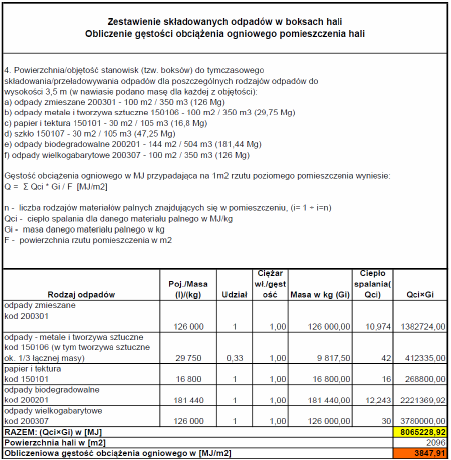 Biorąc pod uwagę powyższe, dla poszczególnych stref przyjęto następujące klasy odporności pożarowej:Strefa PM, budynek niski, gęstość obciążenia ogniowego 2000< Q ≤4000 – klasa „B”, przy czym na podstawie § 215 ust. 1. Rozporządzenia Ministra Infrastruktury z dnia 12 kwietnia 2002 r.  w sprawie warunków technicznych, jakim powinny odpowiadać budynki i ich usytuowanie (t.j. D.U. z 2019 poz. 1065) dopuszcza się przyjęcie klasy „E” odporności po-żarowej dla jednokondygnacyjnego budynku PM o gęstości obciążenia ogniowego przekraczającej 500 MJ/m2, pod warunkiem zastosowania:wszystkich elementów budynku nierozprzestrzeniających ognia;samoczynnych urządzeń oddymiających w strefach pożarowych o powierzchni przekraczającej 1000 m2.Strefa ZL III, liczba kondygnacji naziemnych 2, przy czym poziom stropu nad pierwszą kondygnacją jest na wysokości niższej niż 9 m nad poziomem terenu – klasa odporności pożarowej „D”.Ze względu na to, że pierwotna klasa odporności pożarowej części PM (przed obniżeniem na podstawie § 215. 1. WT) posiadała klasę „B”, odporność ogniowa ściany od-dzielenia przeciwpożarowego pomiędzy częścią PM i ZL III wynosić musi REI 120, a zlokalizowane w tej ścianie drzwi, łączące część socjalną z hala przeładunkową, EI 60. W budynku nie wyznacza się stref zagrożenia wybuchem, ani nie występują pomieszczenia zagrożone wybuchem.Drogi pożarowe, zaopatrzenie w wodę i sprzęt ochrony pożarowejZarówno wzdłuż dłuższego, jak i krótszego boku budynku przebiega droga pożarowa szerokości 4 m w odległości min 5 m od budynku. Ponieważ na teren inwestycji prowadzi tylko jeden wjazd z ulicy, na końcu drogi pożarowej wydzielony jest plac o wielkości 20 x 20 m, przewidziany do zawracania wozów bojowych straży pożarnej.  Woda do celów ochrony p.poż.;Do gaszenia zewnętrznego budynku przewiduje się wykorzystanie istniejącej sieci hydrantowej zewnętrznej (ulicznej). Dodatkowo, ze względu na wielkość strefy PM obiektu, należy ją wyposażyć w hydranty wewnętrzne DN 52, szczegóły w części instalacyjnej koncepcji.  Ze względu na spodziewaną niewystarczającą wydajność sieci wodociągowej dla potrzeb p.poż. należy rozważyć zapewnienie wody do celów pożarowych ze zbiornika wody na terenie inwestycji.Projektowany budynek należy zaopatrzyć w sprzęt przeciwpożarowy zgodnie z Rozporządzeniem Ministra Spraw Wewnętrznych i Administracji z dnia 7 czerwca 2010 r. w sprawie ochrony przeciwpożarowej budynków, innych obiektów budowlanych i terenów (Dz. U. z 2010 r. nr 109, poz. 719), tzn.: jedna jednostka masy środka gaśniczego 2 kg (lub 3 dm3) zawartego w gaśnicach powinna przypadać na każde 300 m2 powierzchni strefy pożarowej budynku zakwalifikowanej do kategorii PM. Wytyczne BHPPersonel zatrudniony przy pracach przeładunkowych powinien zostać przeszkolony w zakresie instrukcji obsługi urządzeń i sprzętu przez uprawnionych przedstawicieli producenta (dostawcy) i użytkownika obiektu. Pracownicy powinni zostać wyposażeni w odzież ochronną, rękawice i buty. Wyposażenie obiektu w znaki bezpieczeństwa (ewakuacyjne) i ochrony p.poż. zgodnie z PN-92/N-01256/01 i PN-92/N-01256/02; ich rodzaj i ilość określą służby BHP Użytkownika.Dostępność dla osób niepełnosprawnychObiekt będzie stanowił zamknięty teren zakładu z kontrolą dostępu, nie będzie też zawierał pomieszczeń biurowych dostępnych dla osób z zewnątrz (np. klientów czy interesantów). Tym samym nie przewiduje się możliwości wejścia na teren inwestycji osób postronnych, w tym z dysfunkcją ruchu. Jednakże inwestor chce mieć możliwość zatrudniania do dozoru obiektu oraz obsługi wag samochodowych osób niepełnosprawnych. Stąd do wszystkich pomieszczeń na parterze należy zapewnić dostęp bez barier architektonicznych. Od strony ulicy Technicznej, gdzie poziom parteru odniesiony jest o ok. 1,5 metra powyżej terenu, należy przewidzieć pochylnię dla osób poruszających się na wózkach inwalidzkich. Zlokalizowaną na parterze toaletę należy przystosować dla osób niepełnosprawnych ruchowo. W ramach miejsc parkingowych na terenie inwestycji należy zapewnić miejsce parkingowe dla osób niepełnosprawnych, dodatkowo należy przewidzieć budowę drugiego miejsca parkingowego dla osób z ograniczeniami ruchowymi bezpośrednio w pobliżu wejścia do budynku, w pasie drogowym ulicy technicznej.  1.1.4 Szczegółowe właściwości funkcjonalno-użytkowe wyrażone we wskaźnikach powierzchniowo-kubaturowych, ustalone zgodnie z najnowszą opublikowaną w języku polskim Polską Normą PN-ISO 9836 „Właściwości użytkowe w budownictwie. Określanie i obliczanie wskaźników powierzchniowych i kubaturowych”Powierzchnie użytkowe poszczególnych pomieszczeń wraz z określeniem ich funkcjiZestawienie powierzchni użytkowej pomieszczeńOznaczenia użyte w tabeli:T- część technologicznaS – część socjalnaP – parterA – antresolaWskaźniki powierzchniowo-kubaturoweDane liczbowe / parametry związane z zagospodarowaniem terenuPowierzchnia działki nr ewid. 10/2 obręb 21 - terenu inwestycji; Pt: 6783 m²Powierzchnia zabudowy budynku istniejącego do zachowania: Pz istn. ca. 515,00 m²Powierzchnia zabudowy budynku projektowanego: Pz proj. ca. 2300,00 m²Powierzchnia zabudowy łącznie - budynków istn. i proj.: Pz ca. 2815,00 m²Powierzchnia utwardzona przeznaczona do ruchu kołowego i ciężarowego: P utw. pojazdy ca. 2215,00 m²Powierzchnia utwardzona przeznaczona do ruchu pieszego: P utw. piesi ca. 210,00 m²Nawierzchnia biologicznie czynna na gruncie rodzimym: Pbc ca. 1543,00 m² (22,74%Pt)Dane liczbowe / parametry projektowanego budynkuPowierzchnia zabudowy: ca. 2292,00 m²Powierzchnia całkowita: ca. 2300,00 + 100,00 = 2400,00 m²Powierzchnia użytkowa części technologicznej: ca. 2095,00 m²Powierzchnia użytkowa części socjalnej: ca. 155,00m²Powierzchnia użytkowa łącznie: ca. 2200,00 m²Wskaźnik określający udział powierzchni ruchu w powierzchni netto: …Kubatura budynku: ca. 23690,00 m³Wysokość budynku: ca. 10,30mLiczba kondygnacji części technologicznej: 1Liczba kondygnacji części socjalnej: 2Określenie wielkości możliwych przekroczeń lub pomniejszenia przyjętych parametrów powierzchni i kubatur lub wskaźnikówdopuszcza się w następującym zakresie:a) powierzchni zabudowy w zakresie nieprzekraczającym 5%,b) wysokości, długości lub szerokości w zakresie nieprzekraczającym 2%Dane liczbowe / parametry technologiczneDo obsługi wwozu i wywozu odpadów przewiduje się dwie wagi samochodowe. Przewidywany dzienny, maksymalny/minimalny wolumen przeładowywanych odpadów:a)	odpady zmieszane 200301 - 100 Mg / 10 Mgb)	odpady metale i tworzywa sztuczne 150106 - 20 Mg / 0,5 Mgc)	papier i tektura 150101 - 10 Mg / 2,5 Mgd)	szkło 150107 - 10 Mg / 2 Mge)	odpady biodegradowalne 200201 - 50 Mg / 2,3 Mgf)	odpady wielkogabarytowe 200307 - 25 Mg / 0 MgPowierzchnia/objętość stanowisk (tzw. boksów) do tymczasowego składowania / przeładowywania odpadów dla poszczególnych rodzajów odpadów  (w nawiasie podano masę dla każdej z objętości):a)	odpady zmieszane 200301 - 100 m2/350 m3 (126 Mg)b)	odpady metale i tworzywa sztuczne 150106 - 100 m2/350 m3 (29,75 Mg)c)	papier i tektura 150101 - 30 m2/105 m3 (16,8 Mg)d)	szkło 150107 - 30 m2/105 m3 (47,25 Mg)e)	odpady biodegradowalne 200201 - 144 m2/504 m3 (181,44 Mg)f)	odpady wielkogabarytowe 200307 - 100 m2/350 m3 (126 Mg)Przewiduje się że w boksach składowanie będzie odbywało się do wysokości maksymalnej 3,5 m.Budynek będzie przystosowany do tego, aby w przyszłości możliwa była instalacja mobilnej stacji segregacji odpadów KIVERCO lub alternatywnej stacji segregacji o podobnych, wymaganych parametrach, w miejsce części boksów do składowania odpadów. To pozwoli rozszerzyć możliwości stacji przeładunkowej o opcję sortowania wybranych frakcji odpadów.  1.2	Opis wymagań Zamawiającego w stosunku do przedmiotu zamówienia1.2.1 Określenia podstawoweStosowane określenia podstawowe są zgodne z nazewnictwem w języku polskim oraz zapisami w odpowiednich polskich normach i obowiązujących przepisach prawnych.1.2.2 Roboty projektoweDokumentacja projektowa ma być wykonana zgodnie z przepisami polskiego prawa budowlanego. Projektowe rozwiązania technologiczne i techniczne winny uwzględniać aktualny stan wiedzy technicznej dostępnej na terenie Polski. Dokumentacja projektowa musi posiadać wszystkie uzgodnienia ze służbami i instytucjami, wymagane dla uzyskania pozwolenia na budowę.Wykonawca jest zobowiązany wykonać kompletną dokumentację projektową obejmującą swoim zakresem m.in. :  a)  Sporządzić mapę do celów projektowych.b) Przeprowadzić badania hydrogeologiczne i geotechniczne w zakresie niezbędnym dla potrzeb przedmiotowej inwestycji c) Wykonać projekt (projekty) budowlany rozbiórek, budynku, przyłączy wodociągowo-kanalizacyjnych i energetycznych, w tym projekt technologicznyd) Opracować instrukcje bezpieczeństwa, ochrony zdrowia i p. poż. e) Wykonać projekty (rysunki, opisy, obliczenia) wykonawcze w zakresie niezbędnych do realizacji obiektów budowlanych i możliwości sprawdzenia przez Zamawiającego prawidłowości rozwiązań w zakresie doboru materiałów, wymaganych wymiarów, i wymagań konstrukcyjno-jakościowychf) Opracować Kartę informacyjną Przedsięwzięcia  (KIP) i/lub, jeśli będzie wymagany, Raport oddziaływania na środowisko dla przedsięwzięcia polegającego na budowie stacji przeładunkowejg) Wszelkie wymagane prawem i warunkami lokalnymi operaty, uzgodnienia i opinie oraz oceny jak również zezwolenia. h) Uzyskanie w imieniu Zamawiającego decyzji o pozwoleniu na budowę Stacji Przeładunkowej oraz ew. sieciPowyższa lista nie jest wyczerpująca.W fazie projektowania Wykonawca powinien przedstawić Zamawiającemu do zaopiniowania i uzgodnienia w terminach odpowiednio wczesnych każdy element dokumentacji projektowej. Oryginał każdego elementu dokumentacji Wykonawca przekaże Zamawiającemu w uzgodnionej z Zamawiającym liczbie egzemplarzy, a ponadto kopia dokumentacji ma być dostarczona w wersji elektronicznej w postaci plików otwartych oraz PDF.Projekt powinien uwzględniać ekstremalne warunki, jakie mogą wystąpić w okresie eksploatacji Zakładu a także podczas wykonywania robót budowlanych, obejmując rozwiązania techniczne budynków i budowli, wyposażenie technologiczne i pomocnicze stosowane w określonych warunkach klimatycznych, metody budowlane i maszyny i urządzenia zastosowane w trakcie budowy.Zastosowane w Projekcie rozwiązania technologiczne, architektoniczne, techniczne i komunikacyjne winny zapewnić bezpieczeństwo i higienę pracy przyszłej załogi oraz zapewnić wysokie walory eksploatacyjne i estetyczne Stacji Przeładunkowej.  Zamawiający oczekuje wysokiej trwałości elementów budowlanych i wyposażenia technologicznego a także łatwej konserwacji i niezawodności działania urządzeń i funkcjonowania infrastruktury stacji przeładunkowej.  Wszelkie wymagane zezwolenia właściwych władz, związane z wykonaniem robót będą uzyskiwane przez Wykonawcę na własny koszt. Listę tych zezwoleń tj.: pozwolenie na rozpoczęcie robót, pozwolenia na ograniczenie ruchu, pozwolenia drogowe, pozwolenia na używanie przenośnych radiostacji, pozwolenia na pobyt itd., Wykonawca przedłoży Zamawiającemu w uzgodnionych terminach. Wykonawca jest zobowiązany zapewnić warunki dla kontroli wydanych zezwoleń władzom wydającym zezwolenie, oraz Zamawiającemu. Wszelkie koszty związane z funkcjonowaniem terenu budowy ponosi Wykonawca. Koszty uzyskania odpowiednich zezwoleń oraz organizacji budowy poza terenem lokalizacji (budowa przyłączy do zakładu) w tym m. in. wycinki drzew oraz czasowe zajęcie pasa drogowego ponosi Wykonawca.  Przygotowanie terenu budowy Wykonawca sporządzi dokładną dokumentację geodezyjną terenu, przedstawiającą cechy charakterystyczne terenu. Przed rozpoczęciem prac ziemnych Wykonawca oczyści teren na wszystkich obszarach, na których będą wykonane roboty. Oczyszczanie terenu powinno objąć usuwanie drzew i krzewów (na podstawie stosownego zezwolenia na wycinkę drzew i krzewów uzyskanego przez Zamawiającego, koszty administracyjne wycinki ponosi Zamawiający) i innych rodzajów roślinności oraz karczowanie pni i korzeni, a także usuwanie głazów. Granice obszarów podlegających oczyszczeniu winny być zgodne z granicami przedstawionymi na rysunkach projektu budowlanego. Warstwę humusu należy usunąć i zdeponować do późniejszego wykorzystania lub usunięcia.  Na wszystkich etapach robót teren budowy powinien być należycie odwodniony tak, aby nie tworzyły się zastoiska wody opadowej.Nadmiar mas ziemnych i drewno pochodzące z wycinki zostaną zagospodarowany przez Zamawiającego.Wykonawca jest zobowiązany do oznakowania miejsca budowy poprzez wystawienie tablicy informacyjnej, zawierającej również informację o dofinansowaniu inwestycji ze środków rządowego programu « Polski Ład » wraz ze stosownymi znakami graficznymi, przewidzianymi regulaminem ww. programu. 1.2.4	Budynek projektowany – architektura i konstrukcjaCzęść - hala przeładunkowaBudynek stacji przeładunkowej to jednoprzestrzenna hala o wymiarach minimalnych 63,8 m na 34 m i wysokości wnętrza minimum 10,5 m (od nawierzchni płyty manewrowo-składowej do dolnej części najniższego elementu konstrukcji podtrzymujacego dach. Po wschodniej stronie znajduje się, zamykana bramami rolowanymi, przejazdowa stacja załadunkowa dla samochodów ciężarowych. Poziom drogi przejazdowej obniżony jest o 1,2 metra poniżej posadzki hali, co tworzy wzdłuż burty pojazdu rampę, ułatwiając załadunek. Wzdłuż miejsca postoju pojazdu (ciągnik siodłowy z naczepą)  zlokalizowano stalowy pomost, umożliwiający kierowcy zakładanie, z poziomu burty samochodu, siatki zabezpieczającej ładunek.  Pomost wyposażony zostanie w linowy, certyfikowany system asekuracyjny, umożliwiający pracownikom swobodne poruszanie się wzdłuż ww. pomostu, z opcją wyjścia na dach części ładunkowej ww. pojazdu.Od strony północnej znajdują się dwie bramy wjazdowe, pozwalające na obsługę komunikacyjną wnętrza hali przeładunkowej z poziomu terenu. Tędy będą wjeżdżały pojazdy specjalistyczne dostarczające odpady z terenu Gminy Piaseczno. Wzdłuż zachodniej ściany budynku znajduje się sześć boksów do składowania poszczególnych frakcji odpadów, o wymiarach 10 x 10 m każdy.  Są one wydzielone z przestrzeni hali za pomocą bloków betonowych typu lego, co pozwala na dowolna zmianę wielkości poszczególnych boksów, bądź też ich likwidację. System ten będzie pozwalał w przyszłości, o ile zajdzie taka potrzeba, na instalacje w miejsce dwóch boksów, mobilnej stacji segregowania odpadów. Miejsce na lokalizację stacji zostało ustalone pomiędzy osiami „1” i „3” budynku. Aby możliwa była bezproblemowa obsługa stacji przez ładowarkę, zrezygnowano ze słupa żelbetowego na prze-cięciu osi „2” i „B”. Zakup system bloków betonowych nie wchodzi w zakres inwestycji.Tak więc, po rozbiórce ścianki z bloków betonowych zalkalizowanej w osi 2, powstanie przestrzeń o wymiarach 20,5 x 25,5 m pozbawiona elementów konstrukcyjnych utrudniających manewrowanie sprzętu i pojazdów. Ściany zewnętrze budynku wykonane są z żelbetu, wzdłuż boksów na odpady dodatkowo pogrubione, aby zabezpieczyć konstrukcję przed potencjalna destrukcją wynikającą z obciążeń dynamicznych związanych z pracą ładowarki wewnątrz budynku i napierania, poprzez warstwę odpadów, na ściany konstrukcyjne.  Słupy podtrzymujące konstrukcje dachu żelbetowe, dodatkowo ze względu na to, że znajdują się w przestrzeni pracy ładowarki oraz przemieszczających się samochodów ciężarowych, zabezpieczone będą odbojnikami stalowymi do wysokości 2 metrów, zabezpieczonymi warstwą z tworzywa sztucznego o grubości co najmniej 10 cm, dedykowanego do tłumienia  drgań i uderzeń dynamicznych.  Konstrukcja dachu wykonana jest w systemie ciężkim, w oparciu o system dźwigarów w formie kratownic stalowych lub belek żelbetowych, krytych blachą trapezową z warstwą ocieplenia z wełny mineralnej lub w formie płyt zespolonych wykonanych z blachy  i wełny mineralnej. Dopuszcza się zaprojektowanie i wykonanie konstrukcji dachu w systemie lekkim, np. w oparciu o system zewnętrznych lin i odciągów stalowych, z membraną o właściwościach termoizolacyjnych i przeciwpożarowych nie gorszych niż rozwiązanie wymienione wyżej.   W hali należy przewidzieć okna lub świetliki dachowe zapewniające naturalne naświetlenie pomieszczeń stałej pracy (przy przeładunku odpadów komunalnych). Warstwa izolacji termicznej dachu. Pozwoli to też w łatwy sposób przekwalifikować obiekt na inną funkcje, po ewentualnym dociepleniu ścian zewnętrznych. Izolacja termiczna wykonana być wykonana na wszystkich przegrodach budynku zgodnie z obowiązującymi warunkami technicznymi, jakim powinny odpowiadać budynki i ich usytuowanie, w szczególności wymagania ppoż.Część socjalno-technicznaBudynek socjalny stanowi osobną, wydzieloną z hali przeładunkowej, strefę funkcjonalną. Jest to obiekt dwukondygnacyjny, ogrzewany, z wejściem od strony ulicy. Na parterze zlokalizowane jest pomieszczenie obsługi wagi oraz dozoru, toaleta dla pracowników  oraz kierowców samochodów, pomieszczenia techniczne i dwa pokoje stanowiące przestrzenie rezerwowe do zagospodarowania przez docelowego użytkownika. Na piętrze dostępnym przez wewnętrzną klatkę schodową znajduje się zaplecze socjalne dla pracowników. Część socjalna składa się z szatni przepustowej (szatnia odzieży własnej pracowników połączona poprzez węzeł sanitarny z szatnią odzieży roboczej), pomieszczenia do spożywania posiłków oraz zewnętrznego WC i schowka porządkowego. Pomieszczenie socjalne wyposażone jest w umywalkę, zlew i podstawowe wyposażenie kuchenne (lodówka, zmywarka do naczyń, czteropalnikową, elektryczna płyta indukcyjna, kuchenka mikrofalowa, czajnik, ekspres do kawy, dystrybutor wody pitnej podłączonej do sieci wodociągowej). Szatnie przeznaczone są dla dwunastu pracowników brudnych. Dwuosobowa obsługa pomieszczenia wagi i dozoru, jako pracownicy „czyści” nie posiadają swoich szafek w szatni przepustowej.  Oznacza to, że przy założeniu dwuzmianowej pracy, obsługa zmiany może składać się z ośmiu pracowników, w tym sześciu przy pracach brudnych i dwóch przy pracach czystych. Pomieszczenia szatni posiadają rezerwę na dostawienie dodatkowych czterech szafek,  w razie konieczności zwiększenia ilości zatrudnionych osób.Towarzyszące obiekty techniczne W ramach obiektów towarzyszących zrealizowane będą dwie zewnętrzne wagi samochodowe usytuowane w poziomie terenu, o wymiarach 18 x 3 m.  Ze względu na konieczność zrealizowania w hali przeładunkowej instalacji tryskaczowej, niezbędne jest wybudowanie zbiornika p.poż., który będzie zasilał instalacje (szczegóły w rozdziale Instalacje). Będzie to podziemny zbiornik żelbetowy o wymiarach ok. 34 x 4 m(oznaczony na projekcie zagospodarowania nr 9) zlokalizowany w pasie zieleni pomiędzy halą a zachodnią granicą działki. Wraz ze zbiornikiem zrealizowana będzie pompownia (nr 8 na PZT), również  w formie obiektu podziemnego, sąsiadującego ze zbiornikiem.  Dodatkowo, w przypadku gdyby lokalny gestor mediów nie był w stanie dostarczyć wystarczającej ilości wody na cele zewnętrznego gaszenia pożaru z ulicznej instalacji hydrantowej, może istnieć konieczność budowy dodatkowego zbiornika uzupełniającego na cele p.poż. W przypadku konieczności jego budowy, zaplanowano jego lokalizację pod parkingiem dla samochodów osobowych (nr 10 na projekcie zagospodarowania terenu).1.2.5 Instalacje budowlane, sieciInstalacje sanitarneDane ogólneBudynek stacji przeładunkowej  odpadów komunalnych pochodzących z terenu Gminy Piaseczno  zostanie zlokalizowany w Piasecznie przy ul. Technicznej 4. Zostanie zaprojektowany w formie hali jednoprzestrzennej z wydzielonymi miejscami do składowania posortowanych odpadów:szkłopapierplastik i metalodpady zmieszaneodpady biodegradowalne (kuchenne i ogrodowe)odpady wielkogabarytoweW budynku będzie znajdowało się zaplecze socjalne z szatniami, pomieszczeniami sanitarnymi i socjalnymi oraz pomieszczeniami dozoru.Przedmiot inwestycji w zakresie instalacje sanitarnePrzedmiotem opracowania są instalacje i sieci sanitarne dla projektowanego budynku, przyłącze wody, przykanalik sanitarny, odprowadzenie wód opadowych oraz przekładki sieci sanitarnych kolidujących z projektowanym budynkiem.Rodzaje planowanych instalacji:− instalacji wodno – kanalizacyjnej − hydrantowej − tryskaczowej − ogrzewania − gazu (opcjonalnie)− pompy ciepła (opcjonalnie) − wentylacji − klimatyzacjiStan istniejącyW miejscu projektowanego budynku stacji przeładunkowej znajduje się obiekt istniejący, który zostanie rozebrany.  Istniejące sieciSieć wodociągowaW ulicy Technicznej przebiega wodociąg Ø160. Istniejący budynek jest zasilany z sieci wodociągowej o nieznanej średnicy przebiegającej od strony północnej. Przyłącze wody jest wprowadzone do budynku od strony dziedzińca.  Sieć kanalizacyjna Przez dziedziniec przebiega sieć kanalizacji sanitarnej Dn150, do której jest włączony przykanalik sanitarny z istniejącego budynku. W ulicy Technicznej przebiega kanał o nieznanej średnicy opisany jako kanał ściekowy, jednak są do niego włączone wpusty uliczne, zatem de facto jest to kanalizacja ogólnospławna.Sieć gazowaW ul. Technicznej przebiega gazociąg średniego ciśnienia, który na wysokości projektowanej inwestycji ma średnicę Dn25.Sieć ciepłownicza Przez dziedziniec przebiega nieczynna sieć ciepłownicza z dwiema komorami ciepłowniczymi.DemontażeNależy zdemontować wszystkie sieci i obiekty podziemne znajdujące się na terenie działki. Pozostawione króćce należy zaślepić.Projektowane sieci i przyłączaSieć wodociągowa Projektuje się przyłącze wody z sieci Ø160 przebiegającej w ul. Technicznej. Przyłącze zostanie wprowadzone do pomieszczenia technicznego, gdzie zostanie umieszczony zestaw wodomierzowy składający się z wodomierza, zasuw odcinających oraz zaworu antyskażeniowego.Kanalizacja sanitarnaZaprojektowano nową trasę kanalizacji sanitarnej z działek położonych od strony zachodniej w stosunku do przedmiotowej działki. Kanał będzie prowadzony w projektowanej drodze pożarowej i zostanie włączony do istniejącej studzienki w ul. Technicznej. Przykanalik z projektowanego budynku zostanie wyprowadzony od frontu budynku i włączony do projektowanego przewodu.Kanalizacja deszczowaWody opadowe zostaną doprowadzone do zbiornika retencyjnego, skąd zostaną odprowadzone do kanalizacji ogólnospławnej. Jeżeli w obrębie lokalizacji powstanie sieć kanalizacji deszczowej będzie możliwe przepięcie projektowanego przewodu deszczowego do nowej sieci. Jeżeli nie będzie możliwe odprowadzenie wód opadowych do kanalizacji miejskiej, to w zależności od warunków gruntowych można zastosować skrzynki rozsączające zlokalizowane pod placem manewrowym lub opróżniać zbiornik retencyjny wozami asenizacyjnymi.Wody opadowe z parkingów i dróg, zanieczyszczone substancjami ropopochodnymi, przed odprowadzeniem do zbiornika retencyjnego, zostaną podczyszczone w koalescencyjnym separatorze ropopochodnych z osadnikiem.Na odpływie ze zbiornika retencyjnego zostanie zastosowany regulator przepływu w celu ograniczenia tempa opróżniania zbiornika, a tym samym ilości wody odprowadzonej do kanalizacji miejskiej stosownie do wytycznych właściciela sieci.GazPrzyłącze gazu zostanie doprowadzone do szafki gazowej zlokalizowanej w ogrodzeniu. W szafce będzie zamontowany kurek główny z reduktorem i gazomierzem. Za szafką przewód gazowy będzie prowadzona pod pochylnią do pomieszczenia technicznego.Projektowane instalacje sanitarne i mechaniczneInstalacja wod-kanWoda zimna i ciepła z pomieszczenia technicznego zostanie doprowadzona do urządzeń sanitarnych w łazienkach, toaletach i pomieszczeniu socjalnym części biurowej i dozorowej  oraz do zaworów ze złączką do węża w części technologicznej, przeznaczonych do zmywania posadzek.Ciepła woda będzie przygotowana w pionowym podgrzewaczu pojemnościowym umieszczonym w pomieszczeniu technicznym (opcjonalnie w podgrzewaczu stanowiącym integralną część systemu co i cwu, zasilanego pompą ciepła). Dla zapewnienia odpowiedniej temperatury na wypływie z zaworów czerpalnych, zostanie zaprojektowana cyrkulacja ciepłej wody.Piony kanalizacyjne zostaną umieszczone w pobliżu urządzeń w łazienkach i toaletach i wyprowadzone ponad dach, gdzie zostaną zakończone wywiewkami kanalizacyjnymi.  W części technologicznej, przy boksach z odpadami zmieszanymi i odpadami biodegradowalnymi  zostaną zamontowane wpusty podłogowe zbierające ewentualne odcieki oraz wody z mycia posadzki. Wpusty zostaną zlokalizowane tak, aby nie uległy uszkodzeniu podczas pracy ładowarek i pojazdów specjalistycznych  Przewody odpływowe z pionów i z wpustów części technologicznej będą prowadzone pod płytą do przykanalika sanitarnego.Instalacja wody pożarowejZa zestawem wodomierzowym w pomieszczeniu technicznym przewód wody zostanie rozdzielony na dwa systemy: instalację wody bytowej i instalację wody pożarowej. Na przewodzie wody bytowej zostanie zamontowany zawór pierwszeństwa sterowany czujnikiem przepływu w przewodzie wody pożarowej. W sytuacji pożaru zawór pierwszeństwa automatycznie się zamknie odcinając dopływ wody do instalacji bytowej,  a tym samym zapewni niezakłócony przepływ w instalacji wody pożarowej. Zapobiegnie to niekontrolowanemu wypływowi wody bytowej wykonanej z rur z tworzywa w przypadku stopienia się rur. Woda zostanie doprowadzona do hydrantów wewnętrznych w hali, do zbiornika zapasu dla instalacji tryskaczowej oraz do zbiornika wody p.poż. do zewnętrznego gaszenia pożaru. Główny przewód zasilający będzie prowadzony pod stropem hali rurami stalowymi, w izolacji i dodatkowo zabezpieczony przed przemarzaniem kablem grzejnym średniotemperaturowym samoregulującym w rezystancji odwrotnej do temperatury otoczenia.Instalacja tryskaczowaZe względu na obciążenie ogniowe części technologicznej w hali istnieje konieczność zabezpieczenia powierzchni stałym urządzeniem gaśniczym. Przewiduje się zamontowanie instalacji tryskaczowej pianowej powietrznej z 12 sekcjami. Źródłem wody dla instalacji tryskaczowej będzie zbiornik podziemny betonowy o pojemności czynnej 270 m 3. Zbiornik zostanie umieszczony między budynkiem, a zachodnią granicą działki. Do zbiornika będzie przylegać pompownia tryskaczowa wyposażona w parę pomp pracujących zamiennie oraz pompę uzupełniającą, zapewniającą stałe ciśnienie w instalacji tryskaczowej.Instalacja hydrantowaZgodnie z wytycznymi rzeczoznawcy p.poż. obiekt powinien być zabezpieczony przed pożarem z zastosowaniem 2 hydrantów zewnętrznych Dn 100 o wydatku 15 dm3/s każdy. W ulicy Technicznej, na wprost bramy wjazdowej znajduje się hydrant istniejący. Nie ma informacji o wydatku na tym hydrancie. W przypadku, gdy nie będzie możliwości dostarczenia wody do zewnętrznego gaszenia pożaru przyjmuje się opcjonalnie zbiornik wody pożarowej betonowy, podziemny zlokalizowany pod parkingiem dla samochodów osobowych.Zakładając, że wodociąg zapewnia 5 dm3/s, do ochrony obiektu brakuje 25 dm3/s. Zgodnie z Rozporządzeniem na każdy brakujący dm3/s wody należy przewidzieć 10 m3 w zbiorniku zapasu. W takiej sytuacji byłby konieczny zbiornik o pojemności czynnej 250 m3. Uzupełnianie wody w zbiorniku zostanie zrealizowane poprzez zawór pływakowy. Do poboru wody ze zbiornika przez straż pożarną zostanie wykonany punkt czerpania wody wyposażony w dwie nasady pożarnicze Dn100.Hala z boksami segregacji odpadów jest strefą PM, więc przewiduje się zamontowanie hydrantów wewnętrznych Dn 52 o wydatku 2,5 dm3/h każdy. Do obliczeń zapotrzebowania wody przyjmuje się dwa równocześnie działające, zatem zapotrzebowanie wody dla hydrantów wewnętrznych wynosi 5 dm3/h. W przypadku niewystarczającego ciśnienia wody w wodociągu ulicznym zostanie zastosowany zestaw hydroforowy zamontowany w pomieszczeniu technicznym.Instalacja ogrzewaniaDo ogrzewania pomieszczeń, przygotowania ciepłej wody i ciepła technologicznego do nagrzewnicy wentylacyjnej zostanie zaprojektowany kocioł kondensacyjny z zamkniętą komorą spalania. Kocioł zostanie zamontowany w pomieszczeniu technicznym. Tam też zostaną umieszczone pompy i naczynia wzbiorcze stanowiące zabezpieczenie instalacji przed wzrostem ciśnienia oraz zasobnikowy podgrzewacz ciepłej wody. Dla kotła zostanie zaprojektowany komin dwuściankowy pozwalający na równoczesne odprowadzenie spalin i doprowadzenie powietrza do spalania. Komin zostanie wyprowadzony ponad dach.Opcjonalnie dopuszcza się zaprojektowanie do ogrzewania pomieszczeń, przygotowania ciepłej wody i i ciepła technologicznego (do nagrzewnicy wentylacyjnej) instalacji pompy ciepła (z wymiennikiem gruntowym lub typu powietrznego). W tej opcji projektowej dopuszcza się rezygnację z projektowania przyłącza gazowego i wewnętrznej sieci gazowej oraz kotła kondensacyjnego, a także kominów do odprowadzani spalin z kotła kondensacyjnego. W całym zapleczu socjalnym (wraz z częścią biurową) ogrzewanie zostanie zaprojektowane i zrealizowane w formie  instalacji centralnego, wodnego ogrzewania podłogowego.Instalacja będzie regulowana pogodowo z poziomu kotła i dodatkowo głowicami termostatycznymi przy rozdzielnicach poszczególnych sekcji (wężownic) ogrzewania podłogowego.Ciepło technologiczne będzie niezbędne do zasilenia nagrzewnicy wentylacyjnej. Czynnikiem będzie woda o stałych parametrach. Regulacja instalacji będzie realizowana z poziomu sterownika centrali wentylacyjnej.Instalacja gazuGaz zostanie doprowadzony jedynie do kotła kondensacyjnego.  Nie przewiduje się kuchenki gazowej w pomieszczeniu socjalnym.Instalacja wentylacji bytowejW części socjalnej przewiduje się zapewnienie wentylacji mechanicznej nawiewno – wyciągowej wszystkich pomieszczeń z zapewnieniem równowagi ciśnieniowej. Nawiew zostanie zrealizowany z centrali wentylacyjnej z rekuperatorem pozwalającym na odzysk ciepła z powietrza wyrzutowego, temperatura nawiewu 20°C. Do centrali będzie wracać powietrze jedynie z pomieszczeń, które nie są pomieszczeniami sanitarnymi. Z łazienek i toalet powietrze będzie wyciągane niezależnym systemem obsługiwanym przez wentylator dachowy.W hali przewiduje się wentylację wyciągową mechaniczną z kompensacją powietrza z zewnątrz. Czerpnie będą uzbrojone w przepustnice zamykane wraz z wyłączeniem wentylacji wyciągowej. Na przewodzie wyrzutowym zostanie zastosowany filtr węglowy usuwający odory z powietrza wywiewanego na zewnątrz.Instalacja wentylacji pożarowejUsuwanie dymu podczas pożaru hali zostanie zrealizowane poprzez klapy dymowe zamontowane w dachu. Nawiew kompensacyjny przez czerpnie wentylacji bytowej oraz otwarcie bram. Przepustnice na czerpniach i siłowniki przy bramach będą uruchamiane automatycznie wraz z siłownikami klap dymowych z systemu sygnalizacji pożaru.Instalacja klimatyzacjiCentrala wentylacyjna zostanie wyposażona w chłodnicę freonową pozwalającą na schłodzenie powietrza nawiewanego do temperatury 24°C. W pomieszczeniu wagi i dozoru oraz w pomieszczeniu socjalnym pracowników zostaną dodatkowo zamontowane klimatyzatory ścienne typu Split zapewniające pokrycie zysków ciepła przez przegrody zewnętrzne i tym samym schłodzenie tych pomieszczeń do temperatury komfortu.  Opcjonalnie dopuszcza się wykorzystanie instancji pompy ciepła (jeśli będzie projektowana) do schładzania powietrza nawiewnego i/lub schładzania pomieszczeń socjalnych. Zabezpieczenie przed odoremW celu zabezpieczeniem przed wydostawaniem się odoru z hali stacji przeładunkowej projektuje się instalację wentylacyjną podciśnieniową z wyciągiem mechanicznym i nawiewem naturalnym przez zasysanie. Na kanałach wyrzutowych zostaną zamontowane filtry węglowe zapewniające usuwanie nieprzyjemnych zapachów z powietrza wyrzucanego na zewnątrz.Instalacje elektryczne i teletechniczneStan istniejącyIstniejące budynki i obiekty kolidujące z projektowanym zagospodarowaniem terenu zostaną rozebrane. W związku z tym demontażowi ulegnie:- sieć napowietrzna i kablowa zasilająca wyburzane budynki- istniejące oświetlenie terenu- linia napowietrzna zasilająca istniejący budynek znajdujący się w północnej części działki, przeznaczony do dalszego użytkowania.W ulicy Technicznej znajduje się sieć telekomunikacyjna, do której są przyłączony jest istniejący obiekt.Projektowany sposób zasilaniaZasilanie podstawowePrzewidywana moc przyłączeniowa dla projektowanej stacji przeładunkowej i wynosi Pp=80,0 kW. Inwestor wystąpi do Zakładu Energetycznego o zwiększenie mocy do ww. wartości. Zgodnie z obecnie przyjętymi standardami przyjmuje się, że zasilanie odbywać się będzie  ze złącza kablowanego usytuowanego na działce Inwestora przy w granicy z ul. Techniczną.  Złącze kablowe i sieć energetyczna do ww. złącza wg  projektu i wykonania przez Zakład Energetyczny. Pomiar energii elektrycznej przy złączu kablowym. Za pomiaru wykonana zostanie linia zasilająca do rozdzielnicy głównej w projektowanym budynku oraz do pompowni tryskaczowej. Z rozdzielnicy RG budynku stacji przeładunkowej  zasilone będą instalacje projektowanego budynku, budynek istniejący, oświetlenie terenu oraz urządzenia terenie. W obiekcie nie przewiduje się odbiorników wymagających zasilania awaryjnego. W przypadku zaniku napięcia odbiorniki kategorii I (tj.: oświetlenie ewakuacyjne ciągów komunikacyjnych wewnętrznych i podświetlane znaki ewakuacyjne, oświetlenie bezpieczeństwa; serwerownia, dedykowana instalacja zasilania komputerów, centrale sygnalizacji pożarowej) rezerwowane będą z UPS oraz własnych, wbudowanych rezerwowych źródeł zasilania.Zasilanie rezerwoweZasilania rezerwowego wymaga pompownia tryskaczowa, przewidywana moc Pr = 20 kW. Zasilanie rezerwowe z sieci energetyki dla niewielkich mocy, jak w naszym przypadku, jest kilkakrotnie kosztowniejsze niż z agregatu prądotwórczego. W koncepcji przyjęto jako źródło zasilania rezerwowego agregat 25kVA, system SZR w pomieszczeniu pompowni.Linie zasilające nn i oświetlenie terenuTeren przewiduje się oświetlić oprawami LED 100 W na słupach aluminiowych stożkowych wys. 10 m oraz oprawami na budynku. Linie zasilające poszczególne budynki i obwody oświetlenia wykonane będą kablami miedzianymi typu YKY.Instalacje elektryczne i teletechniczne w budynku stacji przeładunkowej− linie zasilające i rozdzielnice,− kompensacja mocy biernej,− instalację oświetlenia podstawowego,− instalację oświetlenia kierunkowego i ewakuacyjnego, − instalację gniazd wtyczkowych 230 V ogólnego przeznaczenia,− instalację siły dla urządzeń technologicznych, wentylacji, klimatyzacji i urządzeń instalacyjnych− instalację wyrównawczą i ochronę od porażeń elektrycznych,− instalację kontroli stężenia CO, − kable grzejne na instalacji wody w przestrzeniach nieogrzewanych budynku,− ochronę przepięciową instalacji,− instalację odgromową, − instalację teleinformatyczną (sieć strukturalna telef.-komputer.)− instalację systemu sygnalizacji pożarowej SSP− instalację monitoringu CCTV (wg wymagań Inwestora)Przeciwpożarowy wyłącznik prąduZgodnie warunkami technicznymi, jakim powinny odpowiadać budynki i ich usytuowanie (Dz. U. z 2019 r.  poz. 1065 z późn. zm.) przewiduje się przeciwpożarowy wyłącznik prądu, odcinający dopływ prądu do wszystkich obwodów, z wyjątkiem obwodów zasilających instalacje i urządzenia, których funkcjonowanie jest niezbędne podczas pożaru.Urządzenia przeciwpożarowe i inne urządzenia służące bezpieczeństwu pożarowemuObiekt będzie wyposażony w następujące instalacje i urządzenia ppoż.:Przeciwpożarowy wyłącznik prądu (PWP) z przyciskiem sterującym zlokalizowanym w pobliżu głównego wejścia do budynku z sygnalizacją zadziałania (diody sygnalizacyjne)Awaryjne oświetlenie ewakuacyjne (AOE)System sygnalizacji pożarowej (SSP) ochrona pełna z monitoringiem do Państwowej Straży Pożarnej.Klapy dymowe, napowietrzające i bramy napowietrzające sterowane z SSPInstalacje i urządzenia na terenie inwestycji:− oświetlenie terenu, reklamy świetlne i oświetlenie informacyjne,− instalację siły urządzeń technologicznych w terenie,− linie kablową nn zasilania podstawowego,− kablową kanalizację telekomunikacyjnąSystem ochrony od porażeńSieć zasilająca nn na terenie i wewnętrzna obiektu wykonana będzie w systemie TN-C. Sieć odbiorcza nn w terenie oraz instalacja odbiorcza w poszczególnych budynkach wykonana będzie w systemie TN-C-S. Przewidziano także zastosowanie wyłączników różnicowoprądowych.Bilans mocyZestawienie wskaźników energetycznych Moc instalowana całkowita:  		Pi  = 100,0 kWMoc zapotrzebowana: 		Pz = 85,0 kWWspółczynnik zapotrzebowania: 	kz = 0,85Współczynnik mocy:  			cosϕ = 0,931.2.6	WykończeniaWykończenia powinny być odporne na wpływ środowiska, z jakim będą mieć styczność. Informacje dotyczące wykończeń zostaną szczegółowe zdefiniowane w Projekcie Budowlanym.Zamawiający dopuszcza następujące materiały i formy wykończenia dla poszczególnych części projektowanego obiektu:Ściany zewnętrzne (elewacyjne)okładzina z płyt HPL w kolorach wskazanych przez Zamawiającego (przykładowo: szary, biały) wykończonych naturalnym drewnem lub drewno podobne, zachowując wymagany współczynnik ciepła, w uzgodnieniu z rzeczoznawcą do spraw ppoż.  okładzina z płyt betonów-wiórowychbeton architektonicznyblacha elewacyjna, o jednolitej powłoce i/lub perforowana (dopuszcza się blachę typu corten)ceramikakamieńszkłoŚciany wewnętrzne (pomieszczenia techniczne, biurowe, dozoru oraz ciągi komunikacyjne)beton architektoniczny (biały i/lub szary)tynk cementowo-wapienny (opcjonalnie), zagruntowany i malowany farbą akrylową, zmywalną, ekologiczną okładziny ceramiczne (opcjonalnie)okładziny szklane (opcjonalnie)okładziny z blachy perforowanejokładziny z płyt HPL, w uzgodnieniu z rzeczoznawcą ppożPodłogi, schody, pochylnie beton szlifowanyopcjonalnie - gres o klasie ścieralności V, antypoślizgowość R-10 na kleju elastycznym cementowym klasy C2 (wymagana mrozoodporność)opcjonalnie - blacha perforowana, nierdzewna, antypoślizgowa (schody, pochylnie)Pomieszczenia sanitarne (WC, prysznice, pralnio-suszarnia) ściany i drzwi - okładziny i/lub ściana konstrukcyjna/działowa - beton architektoniczny  impregnowany przeciwwilgociowo (opcjonalnie glazura lub inny rodzaj ceramiki do wysokości minimum 2,5 m)ściany działowe i drzwi kabin wykonane z płyt HPL o grubości minimum 1 cm, na wysokość minimum 200 cm (z odstępem od podłogi - min 10, max 15 cm), na konstrukcji ze stali nierdzewnej (bez elementów z tworzyw sztucznych), w kolorze uzgodnionym z Zamawiającym.baterie umywalkowe i prysznicowe z termostatem i dyfuzorem;dysze prysznicowe z wysokiej jakości materiałów, z dyfuzorem;Stolarka okiennaPCVwypełnienie - szkło refleksyjne (odbijające promienie słoneczne)współczynnik przenikania ciepła max 0,9Stolarka drzwiowa zewnętrzna- konstrukcja aluminiowa z wkładką termiczną i przeszkleniem (szyba bezpieczna, laminowana), o współczynniku przenikania ciepłą max. 0,9 (opcjonalnie okładzina blachy powlekanej, z warstwą izolacji termicznej i przeszkleniem w formie bulaja z podwójna szybą o współczynniku przenikania ciepła max 0,9)Stolarka drzwiowa wewnętrzna -  konstrukcja aluminiowa z przeszkleniem (szyba bezpieczna, laminowana, opcjonalnie - drzwi o konstrukcji drewnianej, z przeszkleniem w formie bulaja lub drzwi z okładziną  z blachy stalowej powlekanej, z przeszkleniem w formie bulaja (z szybą bezpieczną, laminowaną), z uwzględnieniem opinii rzeczoznawcy ppożBalustradystal nierdzewna (opcjonalnie - stal malowana proszkowo), dopuszcza się wypełnienie ze szkła bezpiecznego, klejonego.Obróbki blacharskie, rynny itp.- blacha stalowa ocynkowana, min. 0,7 mm (opcjonalnie blacha stalowa tytanowa, szara)1.2.7 Ochrona p.poż.Klasa odporności pożarowej obiektu i podział na strefy pożaroweBudynek stacji składa się z dwóch wydzielonych stref pożarowych.Pomieszczenie hali przeładunkowej – strefa pożarowa PM o powierzchni ok. 2100 m2Część socjalna z pomieszczeniem obsługi wagi i pomieszczeniami technicznymi - strefa ZL III o powierzchni ok. 150 m2.Obciążenie ogniowe części PM wyliczono na podstawie ilości składowanych odpadów i przedstawia się ono następująco:Biorąc pod uwagę powyższe, dla poszczególnych stref przyjęto następujące klasy odporności pożarowej:Strefa PM, budynek niski, gęstość obciążenia ogniowego 2000< Q ≤4000 – klasa „B”, przy czym na podstawie § 215 ust. 1. Rozporządzenia w sprawie warunków technicznych jakim powinny odpowiadać budynki i ich usytuowanie (t.j. Dz.U. z  2019 r. poz. 1065) Dopuszcza się przyjęcie klasy „E” odporności po-żarowej dla jednokondygnacyjnego budynku PM o gęstości obciążenia ogniowego przekraczającej 500 MJ/m2, pod warunkiem zastosowania:wszystkich elementów budynku nierozprzestrzeniających ognia;samoczynnych urządzeń oddymiających w strefach pożarowych o powierzchni przekraczającej 1000 m2.Strefa ZL III, liczba kondygnacji naziemnych 2, przy czym poziom stropu nad pierwszą kondygnacją jest na wysokości niższej niż 9 m nad poziomem terenu – klasa odporności pożarowej „D”.Ze względu na to, że pierwotna klasa odporności pożarowej części PM (przed obniżeniem na podstawie § 215ust. 1. WT) posiadała klasę „B”, odporność ogniowa ściany oddzielenia przeciwpożarowego pomiędzy częścią PM i ZL III wynosić musi REI 120, a zlokalizowane w tej ścianie drzwi, łączące część socjalną z hala przeładunkową, EI 60. W budynku nie wyznacza się stref zagrożenia wybuchem ani nie występują pomieszczenia zagrożone wybuchem.Drogi pożarowe, zaopatrzenie w wodę i sprzęt ochrony pożarowejZarówno wzdłuż dłuższego, jak i krótszego boku budynku przebiega droga pożarowa szerokości 4 m w odległości min 5 m od budynku. Ponieważ na teren inwestycji prowadzi tylko jeden wjazd z ulicy, na końcu drogi pożarowej wydzielony jest plac o wielkości 20 x 20 m, przewidziany do zawracania wozów bojowych straży pożarnej.  Woda do celów ochrony p.poż.;Do gaszenia zewnętrznego budynku przewiduje się wykorzystanie istniejącej sieci hydrantowej zewnętrznej (ulicznej). Dodatkowo, ze względu na wielkość strefy PM obiektu, należy ją wyposażyć w hydranty wewnętrzne DN 52, szczegóły w części instalacyjnej koncepcji.  Ze względu na spodziewaną niewystarczającą wydajność sieci wodociągowej dla potrzeb p.poż. należy rozważyć zapewnienie wody do celów pożarowych ze zbiornika wody na terenie inwestycji.Projektowany budynek należy zaopatrzyć w sprzęt przeciwpożarowy zgodnie z Rozporządzeniem Ministra Spraw Wewnętrznych i Administracji z dnia 7 czerwca 2010 r. w sprawie ochrony przeciwpożarowej budynków, innych obiektów budowlanych i terenów (Dz. U. z 2010 r.  nr 109, poz. 719), tzn.:− jedna jednostka masy środka gaśniczego 2 kg (lub 3 dm3) zawartego w gaśnicach powinna przypadać na każde 300 m2 powierzchni strefy pożarowej budynku zakwalifikowanej do kategorii PM. 1.2.8 Wytyczne BHPPersonel zatrudniony przy pracach przeładunkowych powinien zostać przeszkolony w zakresie instrukcji obsługi urządzeń i sprzętu przez uprawnionych przedstawicieli producenta (dostawcy) i użytkownika obiektu. Pracownicy powinni zostać wyposażeni w odzież ochronną, rękawice i buty. Wyposażenie obiektu w znaki bezpieczeństwa (ewakuacyjne) i ochrony p.poż. zgodnie z PN-92/N-01256/01 i PN-92/N-01256/02; ich rodzaj i ilość określą służby BHP Użytkownika.1.2.9 Dostępność dla osób niepełnosprawnychObiekt będzie stanowił zamknięty teren zakładu z kontrolą dostępu, nie będzie też zawierał pomieszczeń biurowych. Tym samym nie przewiduje się możliwości wejścia na teren inwestycji osób postronnych, w tym z dysfunkcją ruchu. Jednakże inwestor chce mieć możliwość zatrudniania do dozoru obiektu oraz obsługi wag samochodowych osób niepełnosprawnych. Stąd do wszystkich pomieszczeń na parterze należy zapewnić dostęp bez barier architektonicznych. Od strony ulicy Technicznej, gdzie poziom parteru odniesiony jest o ok. 1,5 metra powyżej terenu, należy zaprojektować pochylnię dla osób poruszających się na wózkach inwalidzkich. Zlokalizowaną na parterze toaletę należy przystosować dla  osób niepełnosprawnych ruchowo. W ramach miejsc parkingowych na terenie inwestycji należy zapewnić miejsce parkingowe dla osób niepełnosprawnych, i dodatkowo przewidzieć budowę drugiego miejsca parkingowego dla osób z ograniczeniami ruchowymi bezpośrednio w pobliżu wejścia do budynku, w pasie drogowym ulicy technicznej.  1.2.10	Zagospodarowanie terenuNa terenie planuje się realizację budynku stacji przeładunkowej składającego się z dwóch wyodrębnionych funkcjonalnie części. Jednokondygnacyjnej hali przeładunkowej o powierzchni zabudowy ok. 2300 m2 i wysokości wnętrza 10,5 m oraz zlokalizowanej od strony ulicy Technicznej dwukondygnacyjnej części socjalno-technicznej, o powierzchni zabudowy ok. 100 m2 i wysokości ok. 10 m. Wjazd z ulicy Technicznej rozdziela się na dwie równoległe drogi wewnętrzne, biegnące wzdłuż wschodniej granicy działki, z czego jedna przebiega na fragmencie wewnątrz budynku, stanowiąc zadaszone miejsce ładowania odpadów na duże samochody ciężarowe typu ciągnik siodłowy. Na trasie obu dróg zlokalizowane są wagi samochodowe, mogące obsługiwać pojazdy o długości do 18 m. W głębi działki po wschodniej stronie ulokowany jest parking dla samochodów osobowych, składający się  z 7 miejsc parkingowych, w tym jednego dla osób niepełno-sprawnych. Wewnętrzna droga komunikacyjna, będąca jednocześnie drogą pożarową, zakończona jest placem manewrowym dla wozów straży pożarnej o wymiarach 20 x 20 m. Przy placu znajduje się parking dla czterech samochodów ciężarowych. Reszta powierzchni utwardzonej przeznaczona jest na manewrowanie pojazdami oraz czasowe składowanie kontenerów na odpady.  Wjazd do hali przeładunkowej zlokalizowano z poziomu terenu od strony północnej poprzez dwie bramy przemysłowe. Tędy będą wjeżdżały i wyjeżdżały mniejsze pojazdy dostarczające odpady do przeładunku. Natomiast różnica wysokości terenu z obu stron budynku pozwoliła na zrealizowanie przejazdowej stacji załadunku samochodów dużych, na poziomie obniżonym o 1,2 m względem posadzki hali. To w znakomitym stopniu ułatwia załadunek wysokich samochodów z wykorzystaniem ładowarki.  Zlokalizowana od strony ulicy Technicznej, znajdująca się na tym samym poziomie co hala przeładunkowa część socjalna budynku, w wyniku różnicy wysokości terenu, jest podniesiona względem poziomu ulicy o ok. 1,5 m.  Zagospodarowanie działki zaplanowano w ten sposób, że udało z utwardzonej obecnie praktycznie w całości działki, odzyskać, przewidziane w miejscowym planie zagospodarowania terenu, 20% powierzchni biologicznie czynnej.  Część drogowaOpis zamierzenia inwestycyjnego w zakresie drógRoboty budowlane dla obsługi komunikacyjnej projektowanego obiektu polegaj między innymi na:− pracach rozbiórkowych i przygotowawczych, − budowie drogi wewnętrznej , placu manewrowego wraz miejscami postojowymi dla samochodów osobowych oraz ciężarowych z betonowej kostki brukowej typu „behaton”− budowie chodnika, − budowie miejsc ważenia pojazdów, − przebudowie istniejącego oraz budowie nowego zjazdu publicznegoIstniejące zagospodarowanie terenu w zakresie nawierzchniowo-drogowymObszar, który obsługuje ulica Techniczna w Piasecznie to typowy teren usługowo- przemysłowy składający się z lokali usługowych, baraków i hal. Wzdłuż jezdni większość obszaru zajmuje utwardzona nawierzchnia z płyt betonowych, która wykorzystywana jest do parkowania pojazdów. Infrastruktura jest stara i mocno sfatygowana. Teren objęty opracowaniem bezpośrednio przylega do PUK Piaseczno. Znajduje się na nim nieczynna stacja paliw oraz budynki przeznaczone do likwidacji. Istniejąca nawierzchnia wykonana jest w zdecydowanej większości z betonowej kostki brukowej typu „behaton”. Pozostała część to nawierzchnia z trylinki. Wydzielony chodnik z  betonowej kostki brukowej koloru czerwonego występuje jedynie przy dojściu do budynku. Teren działki odwadniany jest do istniejącej kanalizacji. Obsługa komunikacyjna odbywa się za pomocą istniejącego zjazdu o szerokości 5,50m. wykonanego z betonowej kostki brukowej typu „behaton”.Projektowane zagospodarowanie terenu w zakresie nawierzchniowo-drogowymCharakterystyczne parametry techniczneNa rozpatrywanym terenie przewiduje się powstanie siedmiu nowych miejsc postojowych dla samochodów osobowych w tym jednego przeznaczonego tylko dla pojazdów samochodowych uprawnionych osób niepełnosprawnych o ograniczonej sprawności ruchowej oraz kierujących pojazdami przewożących takie osoby, czterech nowych miejsc postojowych dla samochodów ciężarowych wraz z placem manewrowym, drogą dojazdową o zmiennej szerokości (6,00-8,00m) oraz drogę przejazdową o szerokości 4,00 m, która prowadzi bezpośrednio do punktu załadunku oraz ważenia. Wymiary miejsc parkingowych dla samochodów osobowych prostopadłych to 2,50 x 5,00 m., dla osób niepełnosprawnych 3,60x5,00m. Wymiary miejsc parkingowych dla pojazdów ciężarowych to 3,50x8,00m. Plac manewrowy ma wymiary 26,80x47,40m. W celu poprawy bezpieczeństwa zaprojektowano chodnik o szerokości 2,00m., wraz z przejściami dla pieszych, który ciągnie się od miejsc postojowych dla samochodów osobowych do wejścia do budynku głównego. W rejonie przejść dla pieszych projektuje się obniżenie krawężnika do wysokości 2 cm.  Ze względu na charakter układu drogowego, strukturę rodzajową i ilościową ruchu oraz stan istniejący ustalono następujące parametry techniczne:Konstrukcja nawierzchniZe względu na budowę nowej hali i zmianę zagospodarowania terenu konieczne będzie rozebranie istniejącej nawierzchni i położenie nowej z betonowej kostki brukowej typu „behaton”, o grubości 10 cm na ciągach komunikacyjnych przeznaczonych dla ruchu pojazdów ciężkich (DMC min. 10 ton) oraz o grubości co najmniej 8 cm na pozostałych nawierzchniach (oba rodzaje kostek bez sfazowania, z ostrymi krawędziami). Obramowanie drogi, placu manewrowego oraz miejsc postojowych krawężnikiem betonowym 15x30 cm. Projektowany chodnik będzie wykonany z betonowej kostki brukowej. Obramowanie chodnika obrzeżem betonowym 8x30 cm. Dokładna konstrukcja nawierzchni będzie możliwa do ustalenia po wykonaniu badań geologicznych na etapie uzyskiwania pozwolenia na budowę.  Należy przewidzieć organizację ruchu na terenie inwestycji w postaci oznakowań poziomych i pionowych (z trwałej, odpornej na ścieranie farby drogowej). OdwodnienieNa obszarze inwestycji znajdują się kratki ściekowe, które jak wynika z mapy archiwalnej są podłączone do studni chłonnych. Do odwodnienia projektowanej inwestycji planuje się wykorzystać istniejącą kanalizację podłączając się do niej za pomocą nowo projektowanych studzienek, kanałów zbiorczych oraz odwodnienia liniowego. W przypadku braku możliwości jej wykorzystania należy rozważyć budowę nowej sieci kanalizacyjnej. W innych przypadkach rozwiązywać odwodnienie na zasadzie lokalnej.  WjazdyW celu zapewnienia odpowiedniej obsługi komunikacyjnej dla planowanej inwestycji konieczna będzie przebudowa zjazdu istniejącego oraz budowa nowego zjazdu publicznego z betonowej kostki brukowej koloru grafitowego. Zjazdy będą miały odpowiednio szerokości 4,00m oraz 5,50m. i będą dostosowane do istniejących rzędnych ulicy Technicznej. Obramowanie zjazdów krawężnikiem betonowym 15x30cm.1.2.11 Wymagania dotyczące właściwości wyrobów budowlanych oraz niezbędne wymagania związane z ich przechowywaniem, transportem, warunkami dostawy, składowaniem i kontrolą jakościWszystkie materiały przewidywane do wbudowania będą zgodne z postanowieniami kontraktu i wymogami Prawa Budowlanego (Ustawa Prawo budowlane z 7.07.1994 r., Dz. U. z 2021 r., poz. 2351 z późn. zm.).) oraz innych przepisów mających zastosowanie w przypadku stosowania określonych materiałów i towarów. Wykonawca ponosi odpowiedzialność za spełnienie wymagań ilościowych i jakościowych materiałów dostarczanych na plac budowy oraz za ich właściwe składowanie i wbudowanie. Wszystkie Materiały przeznaczone do wykorzystania w ramach prowadzonej inwestycji będą materiałami w najwyższym stopniu nadającymi się do niniejszych Robót. Będą to materiały fabrycznie nowe, pierwszej klasy jakości, wolne od wad fabrycznych i o długiej żywotności oraz wymagające minimum obsługi, posiadające odpowiednie atesty lub deklaracje zgodności. Materiały, urządzenia, instalacje, itp. musza być z asortymentu bieżąco produkowanego i odpowiadać normom i przepisom.1.2.12 Wymagania dotyczące sprzętu i maszyn niezbędnych lub zalecanych do wykonania robót budowlanych zgodnie z założoną jakościąMaszyny i urządzenia muszą posiadać dokumentacje techniczno - ruchowe i instrukcje, napisane w języku polskim.Materiały, urządzenia, instalacje, itp., których to dotyczy muszą posiadać dokumenty dopuszczające do obrotu przez polskie prawo.1.2.13 Wymagania dotyczące transportuTransport materiałów powinien odbywać sie przy zachowaniu warunków transportu zalecanych przez producenta.Przed wysłaniem z miejsca produkcji każdy materiał i/lub element zostanie odpowiednio zabezpieczony powłokami ochronnymi lub innymi środkami przeciwko korozji i / lub innym przypadkowym uszkodzeniom na czas transportu, magazynowania i montażu. Na Wykonawcy spoczywa odpowiedzialność za takie zabezpieczenie materiałów i /lub elementów, aby dotarły one na teren budowy w stanie nienaruszonym.Wykonawca zorganizuje rozładunek dostarczonych urządzeń na placu budowy lub w magazynie i ponosi odpowiedzialność za jakiekolwiek uszkodzenia powstałe w czasie prowadzonego rozładunku.1.2.14 Wymagania dotyczące środków transportuWszystkie środki transportu używane przez Wykonawcę muszą posiadać odpowiednie zezwolenia oraz aktualne badania techniczne.Wykonawca stosować się będzie do ustawowych obciążeń na oś przy transporcie materiałów / sprzętu na i z terenu robót. Wykonawca jest zobowiązany do stosowania jedynie takich środków transportu, które nie wpłyną niekorzystnie, na jakość wykonywanych robót i właściwości przewożonych materiałów.Liczba środków transportu będzie zapewniać prowadzenie robót zgodnie z zasadami określonymi w dokumentacji projektowej, niniejszym programie funkcjonalno-użytkowym (PFU) i w terminie przewidzianym Kontraktem.Przy ruchu po drogach publicznych pojazdy muszą spełniać wymagania przepisów ruchu drogowego tak pod względem formalnym jak i rzeczowym.Środki transportu nieodpowiadające warunkom dopuszczalnych obciążeń na osie mogą być użyte przez Wykonawcę pod warunkiem:- uzyskania odpowiedniej zgody od właściwego organu- przywrócenia do stanu pierwotnego użytkowanych odcinków dróg publicznych na koszt Wykonawcy.Wykonawca będzie usuwać na bieżąco, na własny koszt, wszelkie zanieczyszczenia spowodowane jego pojazdami na drogach publicznych oraz dojazdach do terenu budowy.1.2.15 Wymagania dotyczące wykonania robót budowlanych Wszystkie prace budowlane muszą być prowadzone zgodnie z dokumentacją projektową, niniejszym programem funkcjonalno-użytkowym oraz z odpowiednimi normami i polskimi przepisami.1.2.16 Opis działań związanych z kontrolą, badaniami oraz odbiorem wyrobów i robót budowlanychBadania jakości robót w czasie ich realizacji należy wykonywać zgodnie z instrukcjami zawartymi w Normach i Aprobatach Technicznych dla materiałów oraz analizując zgodność wykonanych robót z zatwierdzoną dokumentacją projektową.  W przypadku, gdy normy nie obejmują jakiegokolwiek badania, stosować należy wytyczne krajowe, albo inne procedury, zaakceptowane przez Inspektora Nadzoru. Przed przystąpieniem do pomiarów lub badań, Wykonawca powiadomi Inspektora Nadzoru o rodzaju, miejscu i terminie pomiaru lub badania. Po wykonaniu pomiaru lub badania, Wykonawca przedstawi na piśmie ich wyniki do akceptacji Inspektora Nadzoru. 1.2.17 Opis sposobu odbioru robót budowlanychOdbioru robót należy dokonać zgodnie z Warunkami Technicznymi Wykonania i Odbioru Robót Budowlano – Montażowych oraz zgodnie z zatwierdzoną dokumentacją projektową i niniejszym programem funkcjonalno-użytkowym.Odbioru robót montażowych i rozruchowych, w celu sporządzenia protokołu zdawczo - odbiorczego, dokonuje komisja, w skład której wchodzą przedstawiciele:  - Zamawiającego (działającego przez pełnomocnika)- Inspektora Nadzoru - Projektanta- Wykonawcy - Przedstawiciele zainteresowanych instytucji, których obecność została uzgodniona z Zamawiającym lub wynika z obowiązku prawnego.Każdy uczestnik komisji odbioru końcowego jest równoprawnym jej członkiem w zakresie reprezentowanych kompetencji zawodowych. Przewodniczącym komisji jest osoba powołana przez Zamawiającego, a jego obowiązkiem jest również przygotowanie organizacji przebiegu odbioru oraz jej koordynowanie.  Do obowiązków komisji odbioru końcowego należy:- sprawdzenie zgodności wymagań projektowych, przy uwzględnieniu wprowadzonych zmian, ze stanem faktycznym wynikającym z wpisów do dziennika budowy, notatek roboczych oraz innych dokumentów dotyczących jakości materiałów i półwyrobów użytych w montażu- sprawdzenie w Dzienniku Budowy konsekwencji wpisów dotyczącychwyników funkcyjnej kontroli bieżącej oraz stwierdzenie o dokonaniu odbioru częściowego- sprawdzenie wpisów w Dzienniku Budowy dotyczących przeprowadzonych kontroli jakości i odbiorów- dokonanie szczegółowych oględzin zmontowanych elementów instalacji i stwierdzenie prawidłowości wykonania zgodnie z dokumentacją techniczną, projektem technologii i organizacji montażu oraz wymaganiami technicznymi wykonania i odbioru robót budowlano - montażowych.Każdy uczestnik komisji odbioru końcowego ma prawo zażądać w zakresie swych kompetencji podjęcia dodatkowych działań w celu sprawdzenia jakości wykonania włącznie z powołaniem rzeczoznawców lub komisji ekspertów.  Komisja odbioru końcowego sporządza obowiązkowo protokół odbioru końcowego, który nie może zawierać klauzuli odbioru warunkowego. W tym przypadku, jak również w przypadku oceny negatywnej z odbioru, do protokółu załącza się spis wadliwych robót oraz sposoby i terminy ich poprawienia. Protokół zdawczo - odbiorczy jest niezbędnym dokumentem do wystawienia Świadectwa Przejęcia Robót.  1.2.18 Opis sposobu rozliczenia robót tymczasowych i prac towarzyszącychKontrakt na wykonanie przedmiotu zamówienia jest kontraktem ryczałtowym. Wykonawca winien ująć koszt wykonania robót tymczasowych i prac towarzyszących w cenie oferty.  Wykonawca winien skalkulować koszty robót tymczasowych i prac towarzyszących.1.2.19 Przepisy i normy stosowane przy realizacji KontraktuWymagania Zamawiającego powołują się na normy, instrukcje i przepisy prawa. Jeżeli tego nie określono, należy przyjmować ostatnie wydania dokumentów oraz bieżące aktualizacje. Od Wykonawcy będzie wymagało się spełnienia ich zapisów i wymagań w trakcie realizacji robót.  1.2.20 		Warunki wykonania i odbioru robót budowlanych odpowiadających zawartości specyfikacji technicznych wykonania i odbioru robót budowlanych1.2.20.1 	Dokumenty odniesienia – dokumenty będące podstawą do wykonania robót budowlanych, w tym wszystkie elementy dokumentacji projektowej, normy oraz inne dokumenty i ustalenia techniczne.Podstawą wykonania robót budowlanych będzie dokumentacja projektowa opracowana przez Wykonawcę oraz dokumenty wymienione w części informacyjnej niniejszego Programu Funkcjonalno-Użytkowego. Przepisy i normy stosowane przy realizacji Kontraktu Wymagania Zamawiającego powołują się na normy, instrukcje i przepisy prawa. Jeżeli tego nie określono, należy przyjmować ostatnie wydania dokumentów oraz bieżące aktualizacje. Od Wykonawcy będzie wymagało się spełnienia ich zapisów i wymagań w trakcie realizacji Robót. Zgodnie z ustawą o normalizacji z 12.09.2002 r, (Dz. U. z 2015 r.  poz. ) stosowanie PN i PN-EN jest dobrowolne. W takich warunkach podane normy należy traktować jako materiał informacyjny i wskazówki dla Wykonawcy. Ze względu na specyfikę Kontraktu ustala się jednak, że normy oraz akty prawne wg PFU będą dla Wykonawcy obowiązkowe w stosowaniu równorzędnie z PFU, wymogami montażu, transportu, magazynowania, itp. podanymi przez producentów oraz dokumentacjami techniczno-ruchowymi urządzeń. Roboty powinny być tak zaprojektowane, aby odpowiadały pod każdym względem najnowszym, aktualnym praktykom inżynieryjnym. Rozwiązania projektowe powinny być możliwie proste i powinny spełniać wymagania niezawodności tak, aby obiekty, urządzenia i wyposażenie zapewniały długotrwałą bezproblemową eksploatację przy niskich kosztach obsługi. Należy zwrócić szczególną uwagę na zapewnienie łatwego dostępu w celu inspekcji, czyszczenia, obsługi, napraw urządzeń i instalacji. Wszystkie dostarczone urządzenia i wyposażenie powinny być zaprojektowane w taki sposób, aby bezawaryjnie pracowały we wszystkich możliwych do przewidzenia warunkach eksploatacyjnych dla projektowanej instalacji. W przypadku zaistnienia konieczności wprowadzenia zmian do zatwierdzonej dokumentacji, Wykonawca opracuje wersję poprawioną dokumentacji z naniesionymi zmianami projektowymi. Poprawiona dokumentacja (rysunki i obliczenia) zostanie przedstawiona Zamawiającemu do zatwierdzenia. Rysunki, komponenty, wymiary i kalibracje powinny być wykonane w systemie metrycznym w jednostkach zgodnych z systemem SI. Wykonawca bierze na siebie odpowiedzialność za wszelkie niezgodności, błędy i braki dostrzeżone na rysunkach i objaśnieniach niezależnie od tego, czy zostały one zaaprobowane, czy nie, chyba, że owe niezgodności, błędy i braki występowały na rysunkach i objaśnieniach dostarczonych Wykonawcy przez Zamawiającego.Wymagania dla dokumentacji projektowej i powykonawczejDokumentacja projektowa obejmuje wykonanie co najmniej następujących opracowań na podstawie zaakceptowanej przez Zamawiającego „Koncepcji programowo-przestrzennej Stacji Przeładunkowej Przedsiębiorstwa Usług Komunalnych Piaseczno Sp. z o.o. planowanej na działce nr 10/2 przy ul. Technicznej 4 w Piasecznie”, OPTAC. Biuro Projektów Zaplecza Motoryzacji „P R O Z A M E X ” s.c., maj 2021 r. („Koncepcja programowo - przestrzenna”): - Projektu Budowlanego opracowanego w zakresie zgodnym z wymaganiami obowiązującej w Polsce przepisami i  innych opracowań wymaganych  dla  uzyskania  decyzji o pozwoleniu na budowę.  - Dokumentacji Wykonawczej i Projektów Warsztatowych dla celów realizacji inwestycji. - Szczegółowych specyfikacji technicznych  - Dokumentacji Powykonawczej- Instrukcji obsługi i konserwacjiKoncepcja Programowo - Przestrzenna stanowić będzie podstawę do opracowania Projektu Budowlanego. Wszelkie założenia zawarte w Koncepcji Programowo - Przestrzennej dotyczące rozwiązań technicznych, materiałowych i technologicznych należy traktować jako wiążące. Każda propozycja zmiany wymienionych parametrów wymaga zatwierdzenia przez Zamawiającego.Przed rozpoczęciem prac projektowych Wykonawca zweryfikuje dane wyjściowe do projektowania zawarte w Koncepcji Programowo - Przestrzennej, wykona na własny koszt wszystkie badania i analizy (w tym technologiczne), inwentaryzacje uzupełniające oraz ekspertyzy techniczne niezbędne dla prawidłowego wykonania dokumentacji projektowej w szczególności Projektu Budowlanego, jeżeli prawo lub względy praktyczne wymagają, aby niektóre Dokumenty Wykonawcy były poddane weryfikacji przez osoby uprawnione lub uzgodnieniu przez odpowiednie władze, to przeprowadzenie weryfikacji i/lub uzyskanie uzgodnień będzie przeprowadzone przez Wykonawcę na jego koszt przed przedłożeniem tej dokumentacji do zatwierdzenia. Dokonanie weryfikacji i/lub uzyskanie uzgodnień nie przesądza o zatwierdzeniu przez Zamawiającego, który odmówi zatwierdzenia w każdym przypadku, kiedy stwierdzi, że Dokument Wykonawcy nie spełnia wymagań Kontraktu. W szczególności Wykonawca uzyska wszelkie, wymagane prawem polskim, uzgodnienia, opinie i decyzje administracyjne, niezbędne dla zaprojektowania, wybudowania i przekazania obiektów do prób eksploatacyjnych, a w konsekwencji do uruchomienia. Zakres robót budowlanych do wykonania będzie szczegółowo określony w dokumentacji projektowej opracowanej przez Wykonawcę.Projekt Budowlany i Projekty Wykonawcze powinny spełniać wymogi formalne zgodnie z Rozporządzeniem Ministra Infrastruktury w sprawie szczegółowego zakresu i formy dokumentacji projektowej, specyfikacji technicznych wykonania i odbioru robót budowlanych oraz programu funkcjonalno-użytkowego oraz Rozporządzeniem Ministra Spraw Wewnętrznych i Administracji w sprawie szczegółowego zakresu i formy projektu budowlanego. Projekty Wykonawcze i Projekty Warsztatowe stanowić będą uszczegółowienie projektu budowlanego dla potrzeb wykonawstwa. Dokumentacja powinna być opracowana z uwzględnieniem warunków zatwierdzonego Projektu Budowlanego oraz warunków zawartych w uzyskanych opiniach i uzgodnieniach, jak również szczegółowych wytycznych Zamawiającego. Projekty techniczne wykonawcze sporządzone będą oddzielnie dla każdego obiektu budowlanego.Zamawiającemu należy przekazać Projekty Wykonawcze w 6 (sześciu) egzemplarzach w formie pisemnej i graficznej oraz w 2 (dwóch) egzemplarzach w formie elektronicznej na płycie CD/DVD - w języku polskim. Wszystkie rysunki muszą być kolorowe, zgodne kolorami z wersją elektroniczną, natomiast wszystkie kopie dokumentacji projektowej muszą być tożsame z egzemplarzem podstawowym, czyli nr 1, w szczególności w zakresie kolorowych kopii rysunków i opisów.Dokumentacja projektowa powinna być wykonana w możliwej do powielania wersji elektronicznej w programach Microsoft Word, Excel, AutoCad, w postaci plików otwartych do edycji w programach źródłowych oraz w formacie PDF na elektronicznym nośniku danych. Wykonawca projektu upoważni Zamawiającego do powielania dokumentacji dla realizacji inwestycji.Wykonawca zobowiązany jest również do sporządzenia dokumentacji technicznej powykonawczej, która powinna być wykonana w jęz. polskim, w co najmniej 3 (trzech) podpisanych egzemplarzach i zawierać:a) wykaz dokumentacji technicznej powykonawczej przekazywanej użytkownikowi,b) stronę tytułową z podaniem danych: kierownika budowy, projektanta i inspektora nadzoru inwestorskiego,c) opis i komplet rysunków dokumentacji, na podstawie której wykonywane były prace budowlano-montażowe z naniesionymi kolorem czerwonym zmianami w stosunku do projektu pierwotnego. Każda zmiana potwierdzona musi być podpisem projektanta, kierownika budowy oraz inspektora nadzoru inwestorskiego. Każdy egzemplarz dokumentacji powykonawczej posiadać musi na każdej stronie podpis kierownika budowy oraz inspektora nadzoru (dotyczy to także rysunków) z klauzulą potwierdzającą zgodność wykonania z projektem i zmianami, a także oświadczenie kierownika budowy oraz inspektora nadzoru o kompletności dokumentacji,d) komplet protokołów badań zgodnie z wymaganiami dla poszczególnych branż,e) komplet atestów, certyfikatów zgodności na znak bezpieczeństwa, deklaracji zgodności lub certyfikatów zgodności z Polską Normą i aprobatą techniczną w zakresie wymaganym stosownymi przepisami, dopuszczeń wyrobów do stosowania w budownictwie lub deklaracji zgodności dla stosowanych urządzeń i materiałów - w języku polskim,f) wykaz urządzeń podlegających rozruchom wraz z kompletem protokołów badań i pomiarów z przeprowadzonych rozruchów i prób ruchowych,g) świadectwa zagęszczeń gruntów,h) w przypadku wykonywania robót związanych z usunięciem kolizji kabli energetycznych, gazu, wody itp. Wykonawca przedstawi protokoły przekazania właścicielowi/zarządcy ww. mediów,i) inwentaryzację geodezyjną powykonawczą podpisaną przez uprawnionego geodetę skontrolowaną przez służby geodezyjne Zamawiającego.Instrukcje obsługi Wykonawca dostarczy Zamawiającemu, w okresie nie późniejszym niż jeden miesiąc przed rozpoczęciem Rozruchu Technologicznego, kopie robocze instrukcji obsługi wszystkich Urządzeń. Przygotowane instrukcje obsługi powinny objaśniać „krok po kroku" procedury przygotowania, dobierania nastaw i uruchamiania wszystkich Urządzeń. Instrukcje obsługi przygotowane przez Wykonawcę oraz instrukcje odnoszące się do instalacji będącej przedmiotem zamówienia, opracowane przez ewentualnego Podwykonawcę, zostaną wydrukowane (niekopiowane), a następnie oprawione w okładki formatu A4. Po pozytywnym odbiorze Robót i nie później niż 30 dni przed podpisaniem Świadectwa Przejęcia Robót Wykonawca przedstawi Zamawiającemu do zatwierdzenia Instrukcje obsługi dla wszystkich obiektów i urządzeń. Wykonawca przygotuje 4 kopie ostatecznej wersji instrukcji obsługi. Wszelkie poprawki polegające na dodaniu, zmianie lub usunięciu fragmentów tekstu, wprowadzone na żądanie Zamawiającego zostaną dołączone do każdego z 4 egzemplarzy instrukcji obsługi, jako dodatek bądź strony do wymiany. Koszt wniesionych poprawek zawarty jest w cenie zapisanej w Kontrakcie. Do obowiązku Wykonawcy należy upewnienie się, że Instrukcje obsługi zawierają: -	Listę dostarczonych Urządzeń z podaną nazwą producenta, numerem seryjnym i katalogowym Urządzenia. -	Listę rutynowych czynności związanych z obsługą każdego z dostarczonych Urządzeń. -	Listę dostarczonych części zamiennych. -	Listę narzędzi i substancji konserwujących. -	Plany sytuacyjno -wysokościowe przedstawiające całość Instalacji po wykonaniu. -	Schematy ideowe, diagramy paneli kontrolnych -	Pełną i zwięzłą instrukcję całego dostarczonego wyposażenia. -	Aprobaty lub deklaracje zgodności badań urządzeń Do każdego Urządzenia, w miejscu jego montażu zostaną przygotowane i zainstalowane w widocznym miejscu: - 	Tablica z listą rutynowych czynności związanych z obsługą Urządzenia. - 	Tablice z listą Instrukcji obsługi danego Urządzenia. Wydruk na tablicach powinien być widoczny i przejrzysty, przygotowany w polskiej wersji językowej. Zamawiający zatwierdzi instrukcję obsługi urządzenia. Instrukcje obsługi i konserwacji, opracowane w jęz. polskim, powinny być wykonane w co najmniej 3 podpisanych egzemplarzach i zawierać:a) wykaz urządzeń i systemów, dla których zostały opracowane instrukcje obsługi i konserwacji,b) stronę tytułową z nazwą urządzenia lub systemu, nazwą i pełnym adresem producenta oraz podstawowe dane charakterystyczne (nr ewidencyjny, podstawowe parametry techniczne),c) kartę gwarancyjną, świadectwo produkcji, certyfikat zgodności na znak bezpieczeństwa, aprobatę techniczną, atesty oraz wyniki prób i badań, jakim poddane było urządzenie lub system w trakcie produkcji, montażu lub odbiorów,d) rysunek pokazujący lokalizację urządzenia na terenie obiektu,e) krótki opis zasady działania urządzenia,f) opis obsługi urządzenia w warunkach pracy normalnej,g) dokumentację techniczno-ruchową producenta urządzenia,h) technologię konserwacji (wraz z podanym harmonogramem przeglądów i napraw),i) niezbędne w pracach konserwacyjnych i naprawczych schematy i rysunki techniczne,j) opis działania w sytuacjach awaryjnych (w tym tabela najczęściej występujących awarii i sposobów ich usunięcia), k) wykaz niezbędnych materiałów eksploatacyjnych (wraz z ew. zamiennikami), l) wykaz adresów oraz telefonów do producenta lub serwisu.Dokumentacja techniczna powykonawcza, instrukcje obsługi i konserwacji powinny być dostarczone Zamawiającemu dodatkowo w formie elektronicznej.Dokumentacja techniczna powykonawcza oraz instrukcje obsługi i konserwacji wszystkich systemów i urządzeń powinny być przygotowana i przedłożona Zamawiającemu podczas odbioru robót (zarówno częściowego jak i końcowego).1.2.20.2	Określenia podstawowePrzedmiot zamówienia w zapisach dokumentacji projektowej i specyfikacji technicznej wykonania i odbioru robót budowlanych nie zawiera pojęć i określeń, które wymagają specjalnej definicji w celu jednoznacznego rozumienia tychże zapisów dokumentacji projektowej i specyfikacji technicznej wykonania i odbioru robót budowlanych. Wszystkie pojęcia i określenia dotyczące przedmiotu zamówienia są zdefiniowane w polskich przepisach prawnych i polskich normach.Skróty zastosowane w opracowaniu:PFU - 		Program Funkcjonalno-Użytkowy. Budowa Stacji Przeładunkowej do obsługi nieruchomości znajdujących się na terenie Gminy Piaseczno w zakresie odpadów komunalnych w formule „Zaprojektuj i Wybuduj” na działce nr ewid. 10/2 obręb 21 przy ul. Technicznej 4 w PiaseczniePN – 		Polskie normyPN-EN – 	Polskie normy wprowadzające normy europejskiePZJ – 		Plan zapewnienia jakościWTWiOR – 	Warunki techniczne wykonania i odbioru robót1.2.20.3	Przedmiot i zakres robót budowlanych dotyczących przedmiotu zamówienia określono w części opisowej niniejszego PFU, pkt. 1.1 Opis ogólny przedmiotu zamówienia.1.2.20.4 	Wyszczególnienie i opis prac towarzyszących i robót tymczasowychPrace towarzyszące oraz tymczasowe zostaną określone przez Wykonawcę na etapie prac projektowych. 1.2.20.5	Wymagania w zakresie prowadzenia robót i organizacji robót budowlanychDokumenty BudowyDziennik Budowy Dziennik Budowy oznacza dokument tak zatytułowany, aby Wykonawca na podstawie upoważnienia Zamawiającego mógł uzyskać w jego imieniu przy rozpoczęciu robót budowlanych. Dziennik Budowy będzie prowadzony przez Wykonawcę na Terenie Budowy oraz używany zgodnie z wymaganiami Art. 45 Prawa Budowlanego. Dokumenty laboratoryjne, deklaracje, certyfikaty, itp. Dzienniki laboratoryjne, deklaracje zgodności lub certyfikaty zgodności materiałów, orzeczenia o jakości materiałów, recepty robocze i kontrolne wyniki badan Wykonawcy, będą gromadzone w formie uzgodnionej w programie zapewnienia jakości. Dokumenty te stanowią załączniki do protokołów odbioru robót. Wszystkie te dokumenty winny być udostępnione na każde życzenie Zamawiającego. Inne dokumenty budowy Do dokumentów budowy zalicza się, oprócz wymienionych powyżej, następujące dokumenty: - polecenie rozpoczęcia robót,  - protokoły przekazania terenu budowy,  - ewentualne umowy cywilno-prawne,  - świadectwa odbioru robót,  - protokoły z narad i ustaleń,  - korespondencje na budowie.  Przechowywanie dokumentów budowy Dokumenty budowy będą przechowywane na terenie budowy w miejscu odpowiednio zabezpieczonym. Wszystkie próbki i protokoły, przechowywane w uporządkowany sposób i oznaczone wg wskazań Zamawiającego powinny być przechowywane tak długo, jak to zostanie przez niego zalecone. Wykonawca powinien dokonywać w ustalonych z Zamawiającym okresach czasu archiwizacji, również na nośnikach elektronicznych. Zamawiający będzie miał pełne prawo dostępu do wszystkich dokumentów budowy. Zaginięcie któregokolwiek z dokumentów budowy spowoduje jego natychmiastowe odtworzenie w formie przewidzianej prawem. Wszelkie dokumenty budowy będą zawsze dostępne dla Zamawiającego i przedstawiane do wglądu na jego życzenie. Organizacja robót Roboty wykonywane będą według szczegółowego harmonogramu robót, który na bazie dokumentacji projektowej opracuje Wykonawca. Harmonogram będzie uwzględniał podział robót na uzasadnione technicznie, technologicznie, lokalizacyjnie i czasowo etapy. Zgodność robót z dokumentacją projektową i programem funkcjonalno-użytkowym Wykonawca jest zobowiązany prowadzić roboty na podstawie i w zgodności z wykonaną przez niego dokumentacją projektową, zgodnie z programem funkcjonalno-użytkowym i dodatkowymi opracowaniami niezbędnymi do realizacji robót. Wymagania wyszczególnione choćby w jednym z opracowań wymienionych powyżej są obowiązujące dla Wykonawcy. Wykonawca nie może wykorzystywać błędów lub opuszczeń w dokumentach i dokumentacjach, a o ich wykryciu powinien natychmiast powiadomić Inspektora Nadzoru (Inżyniera), który dokona odpowiednich zmian lub korekt. Przyjmuje się, jako zasadę, którą będzie stosował Wykonawca przy realizacji projektu, że w przypadku rozbieżności opis wymiarów ważniejszy jest od odczytu ze skali rysunków. Dane określone w dokumentacji projektowej i programie funkcjonalno-użytkowym będą uważane za wartości docelowe, od których dopuszczalne są odchylenia w ramach określonego przedziału tolerancji. Cechy materiałów, elementów i obiektów budowlanych podlegających wykonaniu muszą być jednorodne i wykazywać bliską zgodność z określonymi wymaganiami, a rozrzuty tych cech nie mogą przekraczać dopuszczalnego przedziału tolerancji. W przypadku, gdy materiały lub roboty nie będą w pełni zgodne z dokumentacją projektową lub programem funkcjonalno-użytkowym i wpłynie to na niezadowalającą jakość wykonanych robót, to takie materiały będą niezwłocznie zastąpione innymi, a roboty rozebrane na koszt Wykonawcy. Ochrona i utrzymanie robót Wykonawca będzie odpowiedzialny za ochronę robót i za wszelkie materiały i urządzenia używane do robót od Daty Rozpoczęcia do daty wystawienia Świadectwa Przejęcia. Wykonawca będzie utrzymywać roboty w stanie zadowalającym do czasu wystawienia Świadectwa Przejęcia. Tablice informacyjne Wykonawca zainstaluje tablice informacyjne na Terenie Budowy informujące o budowie zgodnie z wymaganiami obowiązującego Prawa budowlanego. Wykonawca jest zobowiązany do wykonania, zamontowania i konserwowania tablic informacyjnych na Terenie Budowy aż do wystawienia Świadectwa Przejęcia. Zabezpieczenie interesów osób trzecich Wykonawca odpowiada za ochronę instalacji na powierzchni ziemi i za urządzenia podziemne, takie jak rurociągi, kable itp. oraz uzyska od właścicieli tych urządzeń potwierdzenie informacji dostarczonych mu przez Zamawiającego w ramach planu ich lokalizacji. Wykonawca zapewni właściwe oznaczenie i zabezpieczenie przed uszkodzeniem tych instalacji i urządzeń w czasie trwania budowy. Na ewentualne przekładki istniejącego uzbrojenia terenu Wykonawca uzyska stosowne zgody od właścicieli tego uzbrojenia. Wykonawca zobowiązany jest umieścić w swoim harmonogramie rezerwę czasowa dla wszelkiego rodzaju robót, które mają być wykonane w zakresie przełożenia instalacji i urządzeń podziemnych na terenie budowy i powiadomić Inspektora Nadzoru (Inżyniera) i kierownictwo składowiska o zamiarze rozpoczęcia robót. Wykonawca będzie odpowiadać za wszelkie spowodowane przez jego działania uszkodzenia instalacji na powierzchni ziemi oraz urządzeń podziemnych. Ochrona środowiska Wykonawca ma obowiązek znać i stosować w czasie prowadzenia Robót wszelkie przepisy dotyczące ochrony środowiska naturalnego, w tym w szczególności posiadać umowę (umowy) z uprawnionymi podmiotami na odbiór i zagospodarowanie odpadów wytworzonych w związku z realizowanym kontaktem.Warunki bezpieczeństwa pracy Wykonawca jest zobowiązany zapewnić bezpieczeństwo na Terenie Budowy i na zewnątrz Terenu Budowy poprzez utrzymywanie bezpiecznych warunków pracy. Wykonawca jest zobowiązany do zapewnienia bezpieczeństwa na terenie budowy, zabezpieczenia dojść do budynków w okresie realizacji Kontraktu do momentu wystawienia Świadectwa Przejęcia. Bezpieczeństwo i higiena pracy Podczas realizacji robót Wykonawca będzie przestrzegać przepisów dotyczących bezpieczeństwa i higieny pracy. W szczególności Wykonawca ma obowiązek zadbać, aby personel nie wykonywał pracy w warunkach niebezpiecznych, szkodliwych dla zdrowia oraz niespełniających odpowiednich wymagań sanitarnych. Wykonawca zapewni i będzie utrzymywał wszelkie urządzenia zabezpieczające, socjalne oraz sprzęt i odpowiednią odzież dla ochrony życia i zdrowia osób zatrudnionych na budowie oraz dla zapewnienia bezpieczeństwa publicznego. Szczególna uwagę należy zwrócić na zagrożenia bezpieczeństwa zdrowia i życia wynikające z prowadzenia robót liniowych i rozbiórkowo-montażowych na terenie inwestycji: - właściwy rozładunek ciężkich materiałów, składowanie materiałów zgodnie z instrukcjami producentów i przepisami bhp w miejscach, do których będzie ograniczony dostęp osób niezatrudnionych, zagrożenia przy transporcie wewnętrznym ciężkich materiałów i urządzeń z miejsca składowania do miejsca montażu (m. in. konieczne jest wyznaczenie stref ruchu poza strefą niebezpieczną wykopów oraz przestrzeganie zasad bezpieczeństwa przy transporcie), zagrożenia przy pracach prowadzonych na istniejącym obiekcie, przy jednoczesnym braku możliwości wyeliminowania obecności osób trzecich (stwarza to konieczność właściwego przygotowania Terenu Budowy m. in. przez: 	wygrodzeniu terenu prac, ustawienie tablic ostrzegawczych o wykopach przygotowanie mostków pozwalających na dojście do czynnych stanowisk pracy,zagrożenia przy robotach budowlanych prowadzonych przy montażu ciężkich elementów prefabrykowanych. Kierownik budowy zgodnie z art. 21 a, ust. 1 i 2 ustawy Prawo Budowlane, jest obowiązany przed rozpoczęciem robót sporządzić plan bezpieczeństwa i ochrony zdrowia. Przed przystąpieniem do rozruchu należy sporządzić instrukcje BHP i instrukcje stanowiskowe, o których Obwieszczeniu Ministra Gospodarki, Pracy i Polityki Społecznej z 28.08.2003 r. w sprawie ogłoszenia jednolitego tekstu rozporządzenia Ministra Pracy i Polityki Socjalnej w sprawie ogólnych przepisów bezpieczeństwa i higieny pracy. (Dz. U. nr 169, poz. 1 650). Plan bezpieczeństwa i ochrony zdrowia Wykonawca jest zobowiązany do sporządzenia planu bezpieczeństwa i ochrony zdrowia zgodnie z Rozporządzenie Ministra Infrastruktury z 23.06.2003 r. w sprawie informacji dotyczącej bezpieczeństwa i ochrony zdrowia oraz planu bezpieczeństwa i ochrony zdrowia (Dz. U. z 2003 nr 120 poz. 1126 ) Ochrona przeciwpożarowa Wykonawca będzie przestrzegać przepisów ochrony przeciwpożarowej. Wykonawca będzie utrzymywać sprawny sprzęt przeciwpożarowy, wymagany przez odpowiednie przepisy, na terenie i zapleczach budowy w tym: - w pomieszczeniach biurowych i magazynach - w maszynach i pojazdach. Realizacja obiektów powinna być prowadzona w sposób zapewniający w razie pożaru: - nośność konstrukcji przez czas wynikający z przepisów, - ograniczenie rozprzestrzeniania się ognia i dymu w obiekcie, - ograniczenie rozprzestrzeniania się pożaru na sąsiednie obiekty, - możliwość ewakuacji ludzi, a także uwzględniający bezpieczeństwo ekip ratowniczych. Materiały łatwopalne będą składowane w sposób zgodny z odpowiednimi przepisami i zabezpieczone przed dostępem osób trzecich. Wykonawca będzie odpowiedzialny za wszelkie straty spowodowane pożarem wywołanym jako rezultat realizacji robót albo przez personel Wykonawcy. Zaplecze dla potrzeb Wykonawcy i Inspektora Nadzoru Zaplecze Wykonawcy Wykonawca robót zobowiązany jest zorganizować i zabezpieczyć teren budowy, zaplecze Wykonawcy z biurem. oraz będzie utrzymywał to zaplecze. Wykonawca zbuduje zaplecze budowlane spełniające wszelkie wymagania polskiego prawa w tym zakresie. Zaplecze będzie zlokalizowane na terenie składowiska odpadów lub w jego bezpośrednim sąsiedztwie. Wykonawca poniesie wszelkie koszty budowy tego zaplecza. Zaplecze Wykonawcy składać się będzie z niezbędnych instalacji, urządzeń, biur, placów składowych, warsztatów oraz dróg dojazdowych wewnętrznych potrzebnych do realizacji robót objętych Kontraktem. Wyposażenie biura winno zapewniać właściwe warunki kierowania budową oraz środki techniczne pozwalające na pełen kontakt z Zamawiającym oraz Inspektorem Nadzoru. Wykonawca powinien wyposażyć biura i zaplecze warsztatowe w odpowiednią ilość toalet. Toalety musza być regularnie sprzątane i usunięte po przejęciu Robót przez Zamawiającego. Teren budowy musi być ogrodzony a zaplecze tak usytuowane żeby podłączyć do sieci kanalizacyjnej odpływy z węzła sanitarnego. Zasilanie budowy i zaplecze w media (prąd, woda) z sieci składowiska z opomiarowaniem. Na terenie budowy należy przewidzieć miejsce na składowanie odpadów, humusu i tymczasowo ziemi z wykopów. Organizacja i zabezpieczenie Terenu Budowy obejmuje m.in.: Opracowanie Planu BIOZ zgodnie z Ustawą i Rozporządzeniami wykonawczymi (Rozporządzenie Ministra Infrastruktury z 23.06.2003 r. w sprawie informacji dotyczącej bezpieczeństwa i ochrony zdrowia oraz planu bezpieczeństwa i ochrony zdrowia (Dz. U. z 2003 nr 120, poz. 1126) Wykonanie objazdów / przejazdów. Dostarczenie i instalację wszystkich tymczasowych urządzeń zabezpieczających takich jak: zapory, światła i znaki ostrzegawcze, sygnalizacyjne, ogrodzenia, poręcze, oświetlenie, dozorców, wszelkie inne środki niezbędne do zabezpieczenia Terenu Budowy Przygotowanie terenu. Konstrukcji tymczasowych nawierzchni, ramp, barier, oznakowań i drenażu. Tymczasową przebudowę urządzeń obcych. Zorganizowanie zaplecza Wykonawcy wraz z biurem Wykonawcy (zainstalowanie wszystkich niezbędnych urządzeń, instalacji, dróg dojazdowych i wewnętrznych, placów i zabezpieczeń potrzebnych Wykonawcy przy realizacji robót). Utrzymanie Terenu Budowy obejmuje m.in.: -Oczyszczanie, przestawienie, przykrycie i usuniecie tymczasowych oznakowań pionowych, poziomych, barier i świateł. -Obsługa wszystkich tymczasowych urządzeń zabezpieczających. -Utrzymanie zaplecza Wykonawcy (koszty eksploatacyjne związane z użytkowaniem zaplecza Wykonawcy. Likwidacja tymczasowych urządzeń zabezpieczających i zaplecza  Wykonawcy obejmuje: Usuniecie wbudowanych tymczasowych materiałów i oznakowania. Doprowadzenie terenu do stanu pierwotnego. Likwidacje zaplecza Wykonawcy (usuniecie wszystkich urządzeń, instalacji, dróg dojazdowych i wewnętrznych, biur, placów, zabezpieczeń, oczyszczenie terenu i doprowadzenie go do stanu pierwotnego). Powyższe należy uwzględnić w Cenie Kontraktowej (w formularzu oferty). Biuro Wykonawcy Wykonawca, w ramach Kontraktu jest zobowiązany zorganizować zaplecze przestrzegając obowiązujących przepisów prawa, szczególnie w zakresie BHP, zabezpieczeń ppoż., wymogów Państwowej Inspekcji Pracy i Państwowego Inspektora Sanitarnego. Zaplecze Wykonawcy powinno spełniać wszelkie wymagania w zakresie sanitarnym, technicznym, gospodarczym, administracyjnym itp. Jako zaplecze Wykonawcy kwalifikuje sie także zaplecze magazynowania materiałów. Dodatkowo, jako zaplecze Wykonawcy, kwalifikowane jest biuro Projektu. W tym zakresie Zamawiający wymaga wyposażenia biura w sprzęt umożliwiający komunikacje elektroniczna, telefoniczna, faksową oraz oprogramowanie umożliwiające przekazanie Zamawiającemu Dokumentów Wykonawcy w wersji elektronicznej: dla plików tekstowych z rozszerzeniem *.doc, dla plików arkuszy kalkulacyjnych z rozszerzeniem *.xls, dla plików graficznych z rozszerzeniem *.dwg, dla harmonogramów z rozszerzeniem *.mpp, Wykonawca zapewni także pełne wyposażenie biura Projektu lub dostęp do sprzętu: do przetwarzania materiałów papierowych na cyfrowe, archiwizacji danych w formacie CD/DVD, powielania mało- i wielkoformatowego, Zaplecze Inspektora Nadzoru Wykonawca jest zobowiązany niezwłocznie po rozpoczęciu Kontraktu urządzić, utrzymywać w dobrym stanie biuro (pomieszczenia) Inspektora Nadzoru wraz z wyposażeniem i osprzętem, a następnie po zakończeniu robót, zlikwidować biuro. Biuro Inspektora Nadzoru należy zlokalizować w pobliżu Terenu Budowy, o ile to możliwe, w ramach Biura Wykonawcy. Wszystkie pomieszczenia biurowe będą utrzymywane przez Wykonawcę w należytej czystości i sprawności przez okres użytkowania. Utrzymanie biura Inspektora Nadzoru obejmuje: koszty związane z wynajmem, utrzymanie pomieszczeń i instalacji w należytej sprawności wraz z kosztami ubezpieczenia, eksploatacji, utrzymania czystości biura, niezbędne zabezpieczenie bhp i przeciwpożarowe. Utrzymanie wszystkich tych urządzeń w dobrym stanie, a w razie konieczności, ich wymiana na nowe. Likwidacja biura Inspektora Nadzoru obejmuje demontaż, odłączenie i usuniecie wszystkich instalacji, rozbiórkę wszystkich dróg dojazdowych i parkingów stanowiących element tego biura, oczyszczenie terenu oraz przywrócenie go do stanu pierwotnego. Wszystkie elementy stanowiące wyposażenie biura pozostają własnością Wykonawcy. Powyższe należy uwzględnić w Cenie Kontraktowej (w formularzu ofertowym). Wygląd zaplecza budowy Przy projektowaniu zaplecza budowlanego Wykonawca winien na biura, warsztaty, magazyny użyć elementów lub modułów prefabrykowanych mających estetyczny i czysty wygląd. W przypadku użycia elementów fabrycznie nienowych winny być uprzednio dzięki remontowi i malowaniu doprowadzone do swojego pierwotnego stanu. Wykonawca winien użyć elementów seryjnie podobnych, tworzących całość dla wydzielonych obiektów. Pomieszczenia winny być wewnątrz czyste i winny zapewnić odpowiednie warunki do pracy i wypoczynku w czasie przerw. Pomieszczenia przeznaczone do pobytu ludzi musza być regularnie sprzątane a odpady regularnie usuwane. Toalety Wykonawca powinien wyposażyć biura i zaplecze warsztatowe w odpowiednią ilość toalet. Przenośne kabiny toaletowe powinny być zlokalizowane zgodnie z rysunkiem planu zagospodarowania terenu budowy, przedstawionym do akceptacji Inspektora Nadzoru. Do planu lokalizacyjnego powinna być dołączona kopia umowy z odpowiednim podmiotem gospodarczym odpowiedzialnym za utrzymanie ich we właściwym stanie oraz za wywóz nieczystości w odpowiedniej częstotliwości. Toalety muszą być regularnie sprzątane i usunięte po wygaśnięciu Kontraktu. Zasilanie elektryczne Wykonawca ma zapewnić we własnym zakresie dopływ prądu elektrycznego koniecznego do prowadzenia robót związanych z Kontraktem. Zasilanie elektroenergetyczne placu budowy odbywać będzie się z istniejącej instalacji elektrycznej - miejsce poboru energii elektrycznej wskaże użytkownik tych obiektów. Pobór prądu na potrzeby Robót mierzony będzie licznikiem energii elektrycznej zainstalowanym przez Wykonawcę na swój koszt. Docelowa sprzedaż energii odbywać się będzie w oparciu o stosowna umowę sprzedaży usług przesyłowych i energii. Wykonawca powinien oficjalnie powiadomić odpowiednie podmioty  o rozkładzie łączy i zużyciu energii elektrycznej, dokonać wszelkich opłat jak również usunąć instalację i wyrównać wszelkie szkody po zakończeniu robót. Wykonawca ma stosować się do wszelkich ograniczeń obciążenia narzucanych przez Inspektora Nadzoru. W przypadku, kiedy Wykonawca będzie korzystał z energii elektrycznej, jest on zobowiązany ponieść koszty podłączenia do istniejących przewodów głównych, przewodów instalacji elektrycznej w budynkach, etc. a także dostarczyć mierniki zużycia i spełnić inne wymagania wynikające z powyższego warunku. Rodzaj materiału użytego jak i przebieg prac wykonanych w związku z instalacją musza uzyskać pozytywną opinię Inspektora Nadzoru. W jakimkolwiek przypadku, gdy źródłem pobieranego prądu będzie prąd zmienny służący do tymczasowego oświetlenia lub zasilenia sprzętu przenośnego, Wykonawca odpowiedzialny będzie za ustawienie wymaganego napięcia roboczego, a także za powzięcie wszelkich środków bezpieczeństwa wobec pracowników korzystających z tego źródła prądu. Na Wykonawcy spoczywa odpowiedzialność za konserwacje sieci elektrycznej poza tymi łączami, jak również za dostawę i wymianę lamp zainstalowanych dla potrzeb robót, etc. Warunki dotyczące organizacji ruchu W czasie wykonywania robót Wykonawca wykona ewentualne drogi objazdowe, dostarczy, zainstaluje i będzie obsługiwał wszystkie tymczasowe urządzenia zabezpieczające takie jak: zapory, znaki ostrzegawcze, sygnalizacyjne, ogrodzenia, poręcze, oświetlenie, dozorców, wszelkie inne środki niezbędne do ochrony robót, wygody pracowników składowiska i innych, zapewniając w ten sposób bezpieczeństwo. Wykonawca zapewni stałe warunki widoczności w dzień i w nocy tych zapór i znaków, dla których jest to nieodzowne ze względów bezpieczeństwa. Wykonawca jest zobowiązany do zabezpieczenia terenu budowy w całym  okresie realizacji Kontraktu. W miejscach, w których prowadzone Roboty będą utrudniały ruch drogowy (kołowy i/lub pieszy) Wykonawca zobowiązany jest do zorganizowania ruchu drogowego wg uzgodnionego projektu organizacji ruchu. W ramach Ceny Kontraktowej Wykonawca wykona oznakowania i zabezpieczenie terenu robót oraz związany z tym systemu oznaczeń. Ogrodzenie Teren budowy należy wygrodzić. Wygrodzenie powinno być wykonane zgodnie z obowiązującymi przepisami oraz Planem bezpieczeństwa i ochrony zdrowia. Zabezpieczenie chodników i jezdni Wykonawca zobowiązany jest przestrzegać wszelkich ograniczeń dotyczących dopuszczalnych obciążeń jezdni zarówno na terenie składowiska jak i na trasach dojazdowych. Wykonawca zapewni, na cały okres budowy dojazd do wszystkich wykonywanych obiektów oraz bezpieczne drogi i dojścia dla pracowników zatrudnionych przy ich budowie.1.2.20.6	Wymagania dotyczące właściwości wyrobów budowlanychMateriały Wymagania dotyczące właściwości wyrobów budowlanych Charakterystyczne parametry, właściwości i wymagania w zakresie materiałów stosowanych w realizacji Robót objętych Kontraktem podano w PFU. Wszystkie materiały przewidywane do wbudowania będą zgodne z postanowieniami Kontraktu,) i wymogami Prawa Budowlanego (Ustawa Prawo budowlane z 7.07.1994 r., Dz. U. 2021 r. poz. 2351) oraz innych przepisów mających zastosowanie w przypadku stosowania określonych materiałów i towarów. Wykonawca ponosi odpowiedzialność za spełnienie wymagań ilościowych i jakościowych materiałów dostarczanych na plac budowy oraz za ich właściwe składowanie i wbudowanie zgodnie z założeniami PFU. Wszystkie Materiały przeznaczone do wykorzystania w ramach prowadzonej inwestycji będą materiałami w najwyższym stopniu nadającymi się do niniejszych Robót. Będą to materiały fabrycznie nowe, pierwszej klasy jakości, wolne od wad fabrycznych i o długiej żywotności oraz wymagające minimum obsługi, posiadające odpowiednie atesty lub deklaracje zgodności. Materiały, urządzenia, instalacje, itp. musza być z asortymentu bieżąco produkowanego i odpowiadać normom i przepisom wymienionym w programie funkcjonalno-użytkowym oraz ich najnowszym wersjom tu niewymienionym. Przy jednakowym standardzie i parametrach techniczno-użytkowych maszyn i urządzeń pierwszeństwo w przyjęciu będą miały te, w których użyto części mogące być zastąpione częściami innych Producentów. (Eliminacja monopolu na dostawę części zamiennych od Producenta w trakcie eksploatacji, szczególnie po okresie gwarancji.) Maszyny i urządzenia muszą posiadać dokumentacje techniczno-ruchowe i instrukcje, napisane w języku polskim. Materiały, urządzenia, instalacje, itp., których to dotyczy muszą posiadać dokumenty dopuszczające do obrotu przez polskie prawo. Źródła pozyskiwania materiałów Wykonawca przedstawi niezbędne, wymagane Polskim Prawem, dokumenty oraz próbki do zatwierdzenia przez Inspektora Nadzoru (Inżyniera). Zatwierdzenie partii (części) materiałów z danego źródła nie oznacza automatycznie, że wszelkie materiały z danego źródła uzyskają zatwierdzenie. Wykonawca zobowiązany jest do prowadzenia badań w celu udokumentowania, że materiały uzyskane z dopuszczonego źródła w sposób ciągły spełniają wymagania programu funkcjonalno-użytkowego w czasie postępu robót. Jeżeli Wykonawca będzie chciał dokonać zmiany dostawcy materiałów, to wtedy powinien powiadomić Inspektora Nadzoru o sugerowanych zmianach, uzyskać jego akceptację oraz powinien pokryć ewentualny dodatkowy koszt takich zmian wynikłych po stronie Inspektora Nadzoru w rezultacie ich wprowadzenia.Materiały niejednakowe Należy unikać stykania się ze sobą powierzchni dwóch niejednakowych materiałów, a wszędzie tam, gdzie jest to niemożliwe, materiały te musza być tak dobrane, aby nie powodowały ujemnych skutków w okresie użytkowania. Wszystkie Materiały i ich wykończenia będą posiadały przedłużoną żywotność i odporność w otaczających warunkach klimatycznych i środowiskowych. Materiały nieodpowiadające wymaganiom Jeżeli podczas realizacji Kontraktu Wykonawca dopuści do dostarczenia na Teren Budowy materiały, które w opinii Inspektora Nadzoru są nieodpowiedniej jakości, to Inspektor Nadzoru zażąda od Wykonawcy uzyskania materiałów z innego, zatwierdzonego źródła. Wykonawca będzie zobowiązany do pokrycia wszystkich dodatkowych kosztów związanych z dostarczeniem takich materiałów. Materiały nieodpowiadające wymaganiom zostaną przez Wykonawcę wywiezione z terenu budowy, bądź złożone w miejscu wskazanym przez Inspektora Nadzoru (Inżyniera) celem usunięcia ich na koszt Wykonawcy. Każdy rodzaj robót, w którym znajdują się niezbadane i niezaakceptowane materiały, Wykonawca wykonuje na własne ryzyko, licząc się z jego nieprzyjęciem i niezapłaceniem. Transport materiałów Transport materiałów powinien odbywać się przy zachowaniu warunków transportu zalecanych przez producenta. Przed wysłaniem z miejsca produkcji każde Urządzenie zostanie odpowiednio zabezpieczone powłokami ochronnymi lub innymi środkami przeciwko korozji i / lub innym przypadkowym uszkodzeniom na czas transportu, magazynowania i montażu. Na Wykonawcy spoczywa odpowiedzialność za takie zabezpieczenie urządzeń, aby dotarły one  na  teren  budowy  w  stanie  nienaruszonym.  Jeżeli producent nie zalecił specjalnych warunków transportu to przewożone materiały powinny być rozmieszczone równomiernie oraz zabezpieczane przed przemieszczaniem się w czasie ruchu pojazdu. Obchodzenie się z rurarzem i armaturą Wykonawca dopełni wszystkich starań, aby w sposób właściwy postępowano z elementami przewożonymi bez skrzyń do transportu. W celu ochrony powierzchni tych elementów należy zastosować sznur nylonowy i drewniane opakowania. Rury w wiązkach muszą być transportowane na samochodach o odpowiedniej długości. Wyładunek rur w wiązkach wymaga użycia podnośnika widłowego z płaskimi widełkami lub dźwigni z belką umożliwiającą zaciskanie się zawiesi na wiązce. Nie wolno stosować zawiesi z lin metalowych lub łańcuchów. Gdy rury są załadowane teleskopowo (rury o mniejszej średnicy wewnątrz rur o większej średnicy) przed rozładowaniem wiązki należy wyjąć rury „wewnętrzne". Z uwagi na specyficzne właściwości rur z tworzyw sztucznych należy przy ich transporcie zachowywać następujące dodatkowe wymagania: - przewóz rur może być wykonywany wyłącznie samochodami skrzyniowymi,  - środki transportu powinny mieć powierzchnie gładkie bez gwoździ lub  innych ostrych krawędzi,  - przewóz powinno się wykonać przy temperaturze powietrza – 5 do + 30 °C,  przy czym powinna być  zachowana  szczególna  ostrożność  przy  temperaturach ujemnych, z uwagi na zwiększoną kruchość tworzywa,  - na platformie samochodu rury powinny leżeć kielichami naprzemianlegle,  na podkładach drewnianych o szerokości co najmniej 10 cm i grubości co  najmniej 2,5 cm, ułożonych prostopadle do osi rur. Kielichy rur powinny być  wysunięte poza krawędzie rur warstw bezpośrednio niższej i / lub wyższej,  - wysokość ładunku na samochodzie nie powinna przekraczać 1 m,  - przy wielowarstwowym ułożeniu rur górna warstwa nie może przewyższać  ścian środka transportu więcej niż o 1 / 3 średnicy zewnętrznej rury,  - rury powinny być zabezpieczone przed zarysowaniem przez podłożenie  tektury falistej i desek  pod  łańcuchy spinające  boczne  ścian  skrzyń  samochodu,  - przy załadowaniu rur nie można ich rzucać ani przetaczać po pochylni,  - przy długościach większych niż długość  pojazdu wielkość  zwisu  rur  nie  może przekraczać 1 m.  Kształtki, armaturę, drobne elementy konstrukcyjne, technologiczne lub też proste maszyny i urządzenia należy przewozić w opakowaniach fabrycznych z zachowaniem należytej ostrożności, a jeśli takich opakowań nie posiadają, to w starannie wykonanych opakowaniach zstępczych w postaci skrzyń lub pojemników zabezpieczających materiały przed uszkodzeniem i zabrudzeniem. Transport elementów prefabrykowanych powinien odbywać się samochodami w pozycji wbudowania lub prostopadle do pozycji wbudowania. W celu usztywnienia ułożenia elementów oraz zabezpieczenia styku ze ścianami środka transportowego należy stosować przekładki, rozpory i kliny z drewna, gumy lub innych odpowiednich materiałów oraz cięgna z drutu do podkładów lub zaczepów na środkach transportowych. Podnoszenie i opuszczenie kręgów należy wykonać za pomocą minimum trzech lin zawiesia rozmieszczonych równomiernie na obwodzie prefabrykatu. Składowe elementy konstrukcyjne lub też kompletne maszyny, urządzenia instalacje mogą być transportowane wyłącznie odpowiednio do tego przystosowanymi środkami transportowymi. Elementy te należy podczas transportu zabezpieczyć przed przemieszczaniem i uszkodzeniem. Elementy lekkie należy układać na paletach i łączyć taśmą stalową. Do przewozu mieszanki betonowej Wykonawca zapewni takie środki transportu, które nie spowodują segregacji składników, zmiany jej składu, zanieczyszczenia i obniżenia temperatury przekraczającej granice określone w wymaganiach technologicznych. Kruszywa mogą być przewożone dowolnymi środkami transportu w sposób zabezpieczający je przed zanieczyszczeniem i nadmiernym zawilgoceniem. Transport cementu i jego przechowywanie powinny być zgodne z normą branżową. Elementy instalacji elektrycznych, napędy elektryczne, włączniki, urządzenia kontrolne, panele, itp. powinny być szczelnie owinięte aluminiowym lub polietylenowym opakowaniem, zaplombowanym w miejscu zamknięcia. Wszystkie części instalacji zostaną przejrzyście oznakowane w celu identyfikacji na liście przewozowej, w polskiej wersji językowej Wszystkie skrzynie, paczki, itp. zostaną czytelnie oznakowane. Oznakowanie, odporne na działanie wody, umieszczone na zewnętrznych powierzchniach skrzyń, zawierać będzie informacje nt. ciężaru, sposobu podnoszenia i miejsca zaczepiania pasów do jego podnoszenia, a także znak charakteryzujący ładunek, służący do identyfikacji na liście przewozowej i w odpowiednich dokumentach przewozowych. Wszystkie przewożone elementy powinny zostać oznakowane w celu szybkiej identyfikacji na liście przewozowej. Koszty materiałów i opakowań niezbędnych do bezpiecznego transportu urządzeń na miejsce przeznaczenia spoczywają na Wykonawcy i zawierają się w Cenie Kontraktowej. Za wszelkie uszkodzenia materiałów podczas transportu odpowiada Wykonawca. Wykonawca nie dopuści do składowania na terenie budowy oraz do zabudowania urządzeń i materiałów uszkodzonych podczas transportu. W przypadku gdyby jednak do składowania lub zabudowy uszkodzonych materiałów doszło na terenie budowy, Inspektor Nadzoru (Inżynier) zażąda naprawy wykonanych robót i usunięcia uszkodzonych elementów na koszt Wykonawcy. Rozładowanie Urządzeń Wykonawca zorganizuje rozładunek dostarczonych Urządzeń na Placu Budowy lub w magazynie i ponosi odpowiedzialność za jakiekolwiek uszkodzenia powstałe w czasie prowadzonego rozładunku. Przechowywanie i magazynowanie materiałów Wykonawca zapewni, aby tymczasowo składowane materiały, do czasu, gdy będą one potrzebne do robót, były zabezpieczone przed zanieczyszczeniem, zachowały swoja jakość i właściwość do robót i były dostępne do kontroli przez Inspektora Nadzoru (Inżyniera). Miejsca czasowego składowania będą zlokalizowane w obrębie terenu budowy w miejscach uzgodnionych z Inspektorem Nadzoru (Inżynierem) lub poza terenem budowy w miejscach zorganizowanych przez Wykonawcę. Wymagania dotyczące sprzętu i maszyn Wykonawca jest zobowiązany do używania jedynie takiego sprzętu, który nie spowoduje niekorzystnego wpływu na jakość wykonywanych Robót oraz środowisko. Sprzęt używany do Robót powinien być zgodny z ofertą Wykonawcy i powinien odpowiadać pod względem typów i ilości wskazaniom zawartym w PFU, PZJ i Projekcie Organizacji Robót, zaakceptowanym przez Inspektora Nadzoru (Inżyniera); w przypadku braku ustaleń w takich dokumentach sprzęt powinien być uzgodniony i zaakceptowany przez Inspektora Nadzoru (Inżyniera). Liczba i wydajność sprzętu będzie gwarantować przeprowadzenie Robót, zgodnie z zasadami określonymi w Kontrakcie, w terminie przewidzianym Kontraktem. Sprzęt będący własnością Wykonawcy lub wynajęty do wykonania Robót ma być utrzymywany w dobrym stanie i gotowości do pracy. Będzie on zgodny z normami ochrony środowiska i przepisami dotyczącymi jego użytkowania. Wykonawca dostarczy Inspektorowi Nadzoru kopie dokumentów potwierdzających dopuszczenie sprzętu do użytkowania, tam gdzie jest to wymagane przepisami. Jeżeli przewiduje się możliwość wariantowego użycia sprzętu przy wykonywanych Robotach, Wykonawca powiadomi Inspektora Nadzoru o swoim zamiarze wyboru i uzyska jego akceptacje przed użyciem sprzętu. Wybrany sprzęt, po akceptacji Inspektora Nadzoru nie może być później zmieniany bez jego zgody. Wymagania dotyczące środków transportu Wszystkie środki transportu używane przez Wykonawcę muszą posiadać odpowiednie zezwolenia oraz aktualne badania techniczne. Wykonawca stosować się będzie do ustawowych obciążeń na oś przy transporcie materiałów / sprzętu na i z terenu robót. Wykonawca jest zobowiązany do stosowania jedynie takich środków transportu, które nie wpłyną niekorzystnie, na jakość wykonywanych robót i właściwości przewożonych materiałów. Liczba środków transportu będzie zapewniać prowadzenie robót zgodnie z zasadami określonymi w dokumentacji projektowej, niniejszym programie funkcjonalno-użytkowym (PFU) w terminie przewidzianym Kontraktem. Przy ruchu po drogach publicznych pojazdy muszą spełniać wymagania przepisów ruchu drogowego tak pod względem formalnym jak i rzeczowym. Środki transportu nieodpowiadające warunkom dopuszczalnych obciążeń na osie mogą być użyte przez Wykonawcę pod warunkiem: uzyskania odpowiedniej zgody z Wydziału Komunikacji,  przywrócenia do stanu pierwotnego użytkowanych odcinków dróg publicznych na koszt Wykonawcy. Wykonawca będzie usuwać na bieżąco, na własny koszt, wszelkie zanieczyszczenia spowodowane jego pojazdami na drogach publicznych oraz dojazdach do terenu budowy.1.2.20.7	Wymagania dotyczące wykonania robót budowlanychWszystkie prace budowlane muszą być prowadzone zgodnie z dokumentacją projektową, niniejszym programem funkcjonalno-użytkowym oraz z odpowiednimi normami i polskimi przepisami. Roboty pomiarowe i prace geodezyjne Zakres prac realizowanych w ramach robót pomiarowych i prac geodezyjnych obejmuje roboty pomiarowe związane z budową obiektów, instalacji, sieci: - wytyczenie głównej osi lub punktów charakterystycznych (sytuacyjne i wysokościowe), konstrukcji obiektów technologicznych, instalacji i sieci między obiektowych przewidzianych do wykonania - ustabilizowanie punktów w sposób trwały, ochrona ich przed zniszczeniem oraz oznakowanie w sposób ułatwiający odszukanie i ewentualne odtworzenie, - roboty pomiarowe niezbędne do wykonania dokumentacji powykonawczej. Materiały Materiałami stosowanymi przy pracach geodezyjnych objętych niniejszymi WW są: -paliki drewniane O 15 -20 mm i długości 1.5 do 1.7 m, -paliki drewniane O 50 -80 mm i długości około 0,30 m, -pręty stalowe O 12 mm i długości 30 cm, -bolce stalowe O 5 mm i długości 0,04 -0,05 m dla punktów utrwalanych w istniejącej nawierzchni, - słupki betonowe lub rury metalowe długości ok. 0,50 m. „Świadki" powinny mieć długość około 0,50 m i przekrój prostokątny, - farba chlorokauczukowa (do zaznaczania punktów). - materiały mogą być przewożone dowolnym transportem. Sprzęt Prace związane ze stabilizacja i oznaczeniem głównych elementów konstrukcji obiektów technologicznych, instalacji i tras sieci między obiektowych oraz reperów roboczych będą wykonane ręcznie. Do robót geodezyjnych objętych niniejszymi warunkami wykonania robót należy stosować następujący sprzęt: teodolity lub tachimetry, niwelatory, dalmierze, tyczki, łaty, taśmy stalowe, szpilki. Sprzęt stosowany do prac pomiarowych powinien gwarantować uzyskanie wymaganej dokładności pomiaru.  Sprzęt i materiały objęte niniejszymi przewozić dowolnymi środkami transportu.  Wykonanie robót Wykonawca jest odpowiedzialny za prowadzenie robót zgodnie z wymaganiami obowiązujących przepisów i norm i postanowieniami Kontraktu. Prace pomiarowe powinny być wykonane zgodnie z obowiązującymi instrukcjami przez osoby posiadające odpowiednie kwalifikacje i uprawnienia. W oparciu o zatwierdzoną dokumentację projektową Wykonawca powinien przeprowadzić obliczenia i pomiary geodezyjne niezbędne do szczegółowego wytyczenia robót. Wykonawca zobowiązany jest wytyczyć i ustabilizować w terenie punkty główne obiektów budowlanych oraz punkty wysokościowe (repery robocze) dla każdego punktu charakterystycznego inwestycji. Przejęcie tych punktów powinno być dokonane w obecności Inspektora Nadzoru Wyznaczone punkty wierzchołkowe, główne i pośrednie muszą być zaopatrzone w oznaczenia określające w sposób wyraźny i jednoznaczny charakterystykę i położenie tych punktów. Wykonawca jest odpowiedzialny za ochronę wszystkich punktów pomiarowych i ich oznaczeń w czasie trwania robót. Jeżeli znaki pomiarowe zostaną zniszczone przez Wykonawcę świadomie lub wskutek zaniedbania, a ich odtworzenie jest konieczne do dalszego prowadzenia robót, to zostaną one odtworzone na koszt Wykonawcy. Wszystkie prace pomiarowe konieczne dla prawidłowej realizacji robót należą do obowiązków Wykonawcy. Wyznaczenie osi i punktów charakterystycznych przewodów i obiektów technologicznych oraz ich punktów wysokościowych Tyczenie należy wykonać w oparciu o zatwierdzoną dokumentację projektową przy wykorzystaniu sieci poligonizacji państwowej i / lub innej osnowy geodezyjnej określonej w zatwierdzonej dokumentacji projektowej oraz w oparciu o informacje uzyskane przez Wykonawcę we właściwym terenowo Państwowym Ośrodku Dokumentacji Geodezyjnej i Kartograficznej. Wyznaczone punkty charakterystyczne wykonywanych obiektów i instalacji nie powinny być przesunięte więcej niż 3 cm w stosunku do projektowanych, a rzędne punktów na osi należy wyznaczyć z dokładnością do 1 cm w stosunku do rzędnych określonych w zatwierdzonej dokumentacji projektowej. Repery robocze powinny być wyposażone w dodatkowe oznaczenia, zawierające wyraźne i jednoznaczne określenie nazwy repera i jego rzędnej. Rzędne reperów roboczych należy określać z taką dokładnością, aby średni błąd niwelacji po wyrównaniu był mniejszy od 4 mm / km, stosując niwelację podwójną w nawiązaniu do reperów państwowych. Dokumentacja powykonawcza Wykonawca zobowiązany jest opracować i przedłożyć Inspektorowi Nadzoru, przed przyjęciem robót, dokumentację powykonawczą przedstawiającą wszystkie obiekty i przewody tak, jak zrealizował je Wykonawca, z zaznaczeniem lokalizacji, wymiarów i detali wykonanych robót. Dokumentacja musi być przygotowana zgodnie z aktualnie obowiązującymi przepisami prawa w Polsce. Wykonawca zapewni odpowiedni system i środki techniczne do kontroli jakości robót na terenie i poza placem budowy. Kontrola jakości prac pomiarowych Kontrole jakości prac pomiarowych związanych z wyznaczaniem trasy i punktów wysokościowych należy prowadzić wg ogólnych zasad określonych w instrukcjach i wytycznych zgodnie z wymaganiami podanymi w niniejszych wymaganiach. Należy sprawdzić położenie i wysokości głównych punktów geodezyjnych obiektów inwestycji. Roboty rozbiórkowe Sprzęt Wykonawca przystępujący do wykonania robót rozbiórkowych powinien wykazać się możliwością korzystania z następującego sprzętu: spycharki, samochody ciężarowe, młoty pneumatyczne, piły mechaniczne, koparki, drobny sprzęt pomocniczy.  Transport  Materiał z rozbiórki można przewozić dowolnym środkiem transportu.  Wykonanie robót  Rozbiórka istniejących obiektów i instalacji Roboty rozbiórkowe należy wykonać ręcznie lub odpowiednim, sprawnym technicznie sprzętem mechanicznym z zachowaniem ostrożności. Przed dokonaniem robót rozbiórkowych należy wykonać rozwiązania zastępcze docelowe (przekładki) odcinków instalacji podlegających rozbiórce. Przed przystąpieniem do robót rozbiórkowych należy wyłączyć z eksploatacji sieci podlegające rozbiórce. Elementy zabudowy niepodlegające rozbiórce a zlokalizowane w rejonie robót rozbiórkowych należy odpowiednio zabezpieczyć. Roboty rozbiórkowe należy prowadzić w sposób minimalizujący uszkodzenia demontowanych elementów. Wszystkie elementy możliwe do powtórnego wykorzystania powinny być usuwane bez powodowania zbędnych uszkodzeń i przewiezione na miejsce uzgodnione z Inspektorem Nadzoru. Złom i inne odpady z rozbiórki istniejących instalacji Wykonawca będzie usuwać z rejonu robót na bieżąco, wywożąc na go na swój koszt. Rozbiórka elementów nawierzchni komunikacyjnych Roboty rozbiórkowe elementów nawierzchni komunikacyjnej nieutwardzonej obejmują usunięcie z terenu budowy wszystkich elementów nawierzchni i podbudów zgodnie z zatwierdzoną dokumentacją projektową, PFU lub wskazanych przez Inspektora Nadzoru (Inżyniera). Przed przystąpieniem do robót należy zidentyfikować istniejące uzbrojenie terenu i odpowiednio je zabezpieczyć, w przypadku konieczności odłączyć przepływ mediów (prąd elektryczny, woda, ścieki). Elementy zabudowy niepodlegające rozbiórce a zlokalizowane w rejonie robót rozbiórkowych należy odpowiednio zabezpieczyć. Roboty rozbiórkowe należy wykonać ręcznie lub odpowiednim, sprawnym technicznie sprzętem mechanicznym z zachowaniem ostrożności. Odpady należy usuwać z rejonu robót na bieżąco i utylizować, wywożąc na odpowiednie składowisko odpadów, na koszt Wykonawcy. Nadmiar ziemi odwożonej na odkład należy zagospodarować. Zagłębienia terenu powstałe po rozbiórce nawierzchni znajdujące się w miejscach, gdzie zgodnie z zatwierdzoną dokumentacją projektową będą wykonane wykopy, powinny być tymczasowo zabezpieczone. W szczególności należy zapobiec gromadzeniu się w nich wody opadowej. Zagłębienia terenu w miejscach, gdzie nie przewiduje się wykonania wykopów należy wypełnić warstwami, odpowiednim gruntem do poziomu otaczającego terenu i odpowiednio do przeznaczenia terenu zagęścić. Powierzchnię terenu przewidzianą pod zieleń należy obsiać trawą. Szczegółowe zasady kontroli robót rozbiórkowych Kontrola jakości robót rozbiórkowych polega na wizualnej ocenie kompletności wykonanych robót rozbiórkowych oraz sprawdzeniu stopnia uszkodzenia elementów odzyskanych, a w szczególności materiałów przewidzianych do powtórnego wykorzystania. Zagęszczenie gruntu wypełniającego zagłębienia terenu po usuniętych elementach nawierzchni powinno spełniać wymagania dla przeznaczenia terenu po wykonaniu robót. Roboty ziemne Zakres prac realizowanych w ramach robót ziemnych obejmuje: usunięcie warstwy ziemi urodzajnej (humusu) przed rozpoczęciem wykopów, likwidację zieleni nie podlegającej ochronie, wykopy w gruncie, -zasypywanie wykopów gruntem z wykopów z zagęszczaniem warstwami, zasypywanie wykopów z wymianą gruntu z zagęszczaniem warstwami, wykonanie podsypki pod rurociągi technologiczne i kable elektroenergetyczne, wykonanie obsypki rurociągu i kabli elektroenergetycznych z zagęszczeniem warstwami,wywóz i utylizację nadmiaru gruntu i innych odpadów powstałych w wyniku prowadzonych robót,plantowanie terenu po zakończeniu prac, humusowanie terenu. Materiały Materiałami stosowanymi do wykonania robót są: grunt wydobyty z wykopu i składowany na odkładzie na obsypanie fundamentów, rurociągów i ukształtowanie terenu, grunt wydobyty z wykopu, składowany poza strefą robót na obsypanie fundamentów, rurociągów, ewentualne nasypy i ukształtowanie terenu, grunty żwirowe i piaszczyste dowiezione spoza strefy robót na ewentualną wymianę gruntu oraz ewentualne nasypy (pod fundamentami, na podsypkę, obsypkę, zasypkę i nasypy), ziemia urodzajna. Sprzęt Wykonawca przystępujący do wykonania robót ziemnych powinien wykazać się możliwością korzystania z następującego sprzętu: koparki z osprzętem podsiębiernym, spycharki, ładowarki, zagęszczarki wibracyjne, zestaw do ew. odwadniania wykopów. Transport Do transportu wszelkich materiałów sypkich (np. kruszywo) i zbrylonych (np. ziemia), oraz sprzętu budowlanego i urządzeń, należy wykorzystywać samochody skrzyniowe i samowyładowcze, a sprzęt wielkogabarytowy (np. koparki, spycharki) na odpowiednio przygotowanych lawetach. Użyte środki transportu muszą być sprawne technicznie. Wykonanie robót Przygotowanie do robót ziemnych Przed przystąpieniem do wykonywania wykopów i nasypów należy: zapoznać się z planem sytuacyjno – wysokościowym, naniesionymi na nim konturami, wymiarami i trasą istniejących i projektowanych obiektów zagospodarowania terenu (budowlami, obiektami liniowymi, urządzeniami itp.) wynikami badań geotechnicznych gruntu, rozmieszczeniem ewentualnych projektowanych nasypów i skarp ziemnych, wyznaczyć geodezyjnie zarysy robót ziemnych na gruncie poprzez trwałe oznaczenie w terenie położenia wszystkich charakterystycznych punktów przekroju podłużnego i przekrojów poprzecznych, zarówno wykopów jak i nasypów, położenia ich osi geometrycznych, szerokości korony, wysokości nasypów, zarysy skarp, punktów ich przecięcia z powierzchnią terenu. Do wyznaczania zarysów robót ziemnych należy posługiwać się instrumentami geodezyjnymi takimi jak: dalmierz elektroniczny, niwelator, jak i prostymi przyrządami -węgielnica, poziomica, łata miernicza, taśma itp., przygotować i oczyścić teren poprzez: usunięcie ewentualnych odpadów, niezbędną likwidacją zieleni, wykonanie robót rozbiórkowych istniejących instalacji podziemnych, usunięcie nawierzchni nieutwardzonych, osuszenie i odwodnienie pasa terenu, na którym roboty ziemne będą wykonywane, urządzenie dojazdów dla maszyn i sprzętu budowlanego, przygotować pochyłe powierzchnie terenu pod podstawę ewentualnych nasypów. Prace geodezyjne związane z wyznaczaniem i realizacją robót ziemnych obejmują między innymi: - wyznaczenie i stabilizację w terenie (w nawiązaniu do stałej osnowy geodezyjnej) roboczej osnowy realizacyjnej, -wyznaczenie, w oparciu o roboczą osnowę realizacyjną elementów geometrycznych, takich jak osie, obrysy, krawędzie, wyznaczenie na terenie budowy i w bezpośrednim jej sąsiedztwie odpowiedniej ilości reperów wysokościowych, -wyznaczenie oraz kontrola w czasie realizacji robót wymaganych spadków, osiadania itp., wykonywanie w czasie realizacji robót pomiarów inwentaryzacyjnych urządzeń i elementów zakończonych. Po zakończeniu budowy (lub jej etapu) Wykonawca sporządza powykonawczą Dokumentację Geodezyjną obejmującą: mapy, szkice i operaty obsługi realizacyjnej, sprawozdanie techniczne z podaniem stosownych dokładności itp. Kopie mapy wykonanej w ramach dokumentacji geodezyjnej ze sprawozdaniem technicznym należy przekazać do właściwego terenowo Ośrodka Dokumentacji Geodezyjno-Kartograficznej. Usunięcie zieleni Zdjęcie warstwy humusu Zdjęcie warstwy humusu wykonać należy mechanicznie lub ręcznie. Humus przeznaczony do zdjęcia należy zgarniać warstwami na odkład, a następnie ładować koparką na środki transportu (bez zanieczyszczeń). Humus przeznaczony do wywozu należy transportować samochodami, wywrotkami z zabezpieczeniem ładunku plandekami, na miejsce uzgodnione z Inspektorem Nadzoru (Inżynierem) i kierownictwem składowiska. Humus należy składować w hałdach nie wyższych niż 2,0 m. Kontroli podlega w szczególności zgodność wykonania robót z zatwierdzoną dokumentacją projektową, w zakresie: powierzchni zdjęcia humusu, grubości zdjętej warstwy humusu, prawidłowości spryzmowania humusu. Warstwa humusu powinna być zdjęta przed rozpoczęciem robót. Odwodnienie terenu robót i zabezpieczenie przed dopływem wód Na terenie planowanej inwestycji jak również na trasie planowanych rurociągów nie występują cieki wodne. Odspojenie i odkład urobku Odspojenie gruntu w wykopie; mechaniczne lub ręczne, połączone z zastosowaniem urządzeń do mechanicznego wydobycia urobku. Dno wykopu powinno być równe i wyprofilowane zgodnie z ustaleniami zatwierdzonej dokumentacji projektowej. Odkład urobku powinien być dokonywany tylko po jednej stronie wykopu, w odległości co najmniej 1,0 m od krawędzi klina odłamu. Wykonanie robót ziemnych pod rurociągi i fundamenty Roboty ziemne pod rurociągi należy wykonywać zgodnie z normą PN-B-10736:1999 -Roboty ziemne. Wykopy otwarte dla przewodów wodociągowych i kanalizacyjnych. Warunki techniczne wykonania. Wykopy Wykopy pod przewody rurociągowe należy wykonywać do głębokości 0,1 -0,2 m mniejszej od projektowanej, a następnie pogłębiać do głębokości właściwej, bezpośrednio przed ułożeniem przewodu rurociągowego. Minimalna szerokość wykopu w świetle obudowy ściany wykopu powinna być dostosowana do średnicy przewodu i umożliwiać jego swobodny montaż. Przy montażu przewodu na powierzchni terenu i opuszczeniu całych ciągów do wykopu, szerokość wykopu nie może być zmniejszona. Roboty ziemne należy wykonywać częściowo mechanicznie a częściowo ręcznie w wykopie otwartym z szalunkiem pełnym ścian wykopu, za pomocą szalunku płytowego z szynami prowadzącymi oraz wypraskami stalowymi w rejonie skrzyżowań z istniejącym uzbrojeniem jak również stosować należy umocnienie ażurowe. Do wykopów wąskoprzestrzennych należy stosować umocnienie pełne, ewentualnie w gruncie spoistym ażurowe, natomiast wykopy szerokoprzestrzenne wykonywać można w gruntach spoistych rozkopem o odpowiednim nachyleniu skarp. Wszystkie napotkane przewody podziemne na trasie wykonywanego wykopu, krzyżujące się lub biegnące równolegle z wykopem powinny być zabezpieczone przed uszkodzeniem, a w razie potrzeby podwieszone w sposób zapewniający ich eksploatację. Przewody, które należy poddać przekładce wskazano na złączonym planie zagospodarowania terenu. Odchylenie odległości krawędzi wykopu w dnie od ustalonej w planie osi wykopu nie powinno przekraczać +/-5 cm. Po wykonaniu wykopu lub w czasie jego wykonywania, należy (przy udziale Inspektora Nadzoru (Inżyniera)) sprawdzić czy charakter gruntu odpowiada wykonaniu posadowienia obiektu, wg zatwierdzonego projektu. W przypadkach, gdy warunki tego wymagają, grunt w dnie wykopu należy zagęścić a jeżeli uzyskanie wymaganego stopnia zagęszczenia jest niemożliwe grunt należy wymienić. Podłoże Podłoże naturalne powinno stanowić nienaruszony rodzimy grunt sypki, naturalnej wilgotności o wytrzymałości powyżej 0,05 MPa wg PN-86/B-02480, dający się wyprofilować. Grubości warstwy zabezpieczającej naturalne podłoże przed naruszeniem struktury gruntu powinna wynosić 0,2 m. Odchylenia grubości warstwy nie powinno przekraczać +/-3 cm. Zdjęcie tej warstwy powinny być wykonane bezpośrednio przed ułożeniem przewodu lub przed wykonaniem warstwy wyrównawczej pod fundament. Zasypka i zagęszczanie Przed zasypaniem dno wykopu należy osuszyć i oczyścić z zanieczyszczeń pozostałych po montażu przewodu. Użyty materiał i sposób zasypania przewodu lub elementów betonowych posadowionych w gruncie nie powinien spowodować uszkodzenia ułożonego przewodu i obiektów na przewodzie lub ewentualnej izolacji elementów betonowych. Grubości warstwy ochronnej zasypu strefy niebezpiecznej ponad wierzch przewodu powinna wynosić co najmniej 0,5 m. Materiałem zasypu w obrębie strefy niebezpiecznej powinny być: grunt wydobyty z wykopu, jeżeli jest bez grud i kamieni, mineralny, sypki, drobno-lub średnioziarnisty wg PN-86/B-02480 (grunt piaszczysty lub pospółka o ziarnach nie większych niż 20 mm). Jeśli grunt rodzimy nie spełnia wymagań należy go wymienić na piasek lub pospółkę. Materiał zasypu powinien być zagęszczony ubijakiem po obu stronach przewodu, ze szczególnym uwzględnieniem wykopu pod złącza. Najistotniejsze jest zagęszczenie gruntu przez podbicie w tzw. pachwinach przewodu. Podbijanie należy wykonać ubijakiem po obu stronach przewodu zgodnie z PN-68/B-06050. Zasypkę wykopu powyżej warstwy ochronnej dokonuje się gruntem rodzimym warstwami z jednoczesnym zagęszczeniem. Zasypka powinna być wznoszona równomiernie, warstwami o maksymalnej grubości 30 cm. Grunt wbudowany i rozłożony równomiernie w warstwie przygotowanej do zagęszczenia powinien posiadać wilgotność naturalną Wn zbliżoną do optymalnej Wopt, określonej według normalnej metody Proctora. Zaleca sie, aby:  - dla gruntów spoistych, z wyjątkiem pospółek, żwirów i rumoszy gliniastych,  wilgotność gruntu była w granicach Wn = Wopt ± 2 %,  - dla pospółek, żwirów i rumoszy gliniastych Wn > 0, 7 Wopt, przy czym górna  granica wilgotności zależy od rodzaju maszyn zagęszczających,  - dla gruntów sypkich,  z  wyjątkiem piasków drobnych i pylastych, grunt  należy polewać możliwie dużą ilością wody.  Do zagęszczania dopuszcza sie stosowanie tylko lekkiego sprzętu, aby nie uszkodzić przewodów i ewentualnych studzienek. Aby uniknąć osiadania gruntu pod planowanymi nawierzchniami komunikacyjnymi zasypkę należy zagęścić do min. 100 % wg zmodyfikowanej wartości Proctora (grunt o wskaźniku Wp > 55). Wykonanie robót ziemnych pod kable Szerokość wykopu w dnie musi być odpowiednia do ilości i średnicy układanych kabli (lub rur osłonowych na kablach) zgodnie z normą i nie może być mniejsza niż 0,4 m. Głębokość rowu kablowego powinna być taka, aby górna powierzchnia rury osłonowej od powierzchni gruntu była nie mniejsza niż 0,7 m a w przypadku gdy kable przebiegają pod jezdnią 1,0 m. Grunt zasypowy należy zagęszczać do wskaźnika wymaganego dla robót zasadniczych w danym rejonie (dla pasa jezdni Is = min. 1,0). Wykonanie robót ziemnych pod nawierzchnie komunikacyjne Wykopy Wykop pod nawierzchnię komunikacyjną (koryto) wykonany będzie zgodnie z zatwierdzoną dokumentacją projektową. Odspojone grunty, których miejsce zajmą poszczególne warstwy konstrukcyjne nawierzchni komunikacyjnej Wykonawca wywiezie na odpowiednie składowisko odpadów i poniesie koszty związane z transportem i składowaniem. Zagęszczanie Zagęszczenie gruntu w wykopach i miejscach zerowych robót ziemnych dla nawierzchni komunikacyjnych powinno spełniać wymagania, dotyczące minimalnej wartości wskaźnika zagęszczenia Is = 1,0 do głębokości min. 1,0 m od posadowienia podbudowy nawierzchni. Jeżeli grunty rodzime w wykopach i miejscach zerowych nie spełniają wymaganego wskaźnika zagęszczenia, to przed ułożeniem konstrukcji nawierzchni należy je dogęścić do wymaganej wartości Is. Jeżeli wymagane wartości wskaźnika zagęszczenia nie mogą być osiągnięte przez bezpośrednie zagęszczanie gruntów rodzimych, to należy podjąć środki w celu ulepszenia gruntu podłoża, umożliwiającego uzyskanie wymaganych wartości wskaźnika zagęszczenia. Możliwe do zastosowania środki, proponuje Wykonawca i przedstawia do akceptacji Inspektorowi Nadzoru (Inżynierowi). Ruch budowlany Nie należy dopuszczać ruchu budowlanego po dnie wykopu. Z chwilą przystąpienia do ostatecznego profilowania dna wykopu dopuszcza sie po nim jedynie ruch maszyn wykonujących tę czynność budowlaną. Naprawa uszkodzeń powierzchni robót ziemnych, wynikających z niedotrzymania podanych powyżej warunków obciąża Wykonawcę robót ziemnych. Wykonanie wykopów w gruntach wrażliwych strukturalnie Rzędne dna wykopu określać będzie dokumentacja projektowa opracowana przez Wykonawcę robót. W wykopach fundamentowych wykonywanych mechanicznie ostatnią warstwę, o miąższości 0,3-0,6 m (w zależności od rodzaju gruntu), należy usunąć z dużą ostrożnością niekiedy nawet ręcznie i pod nadzorem geologicznoinżynierskim. W gruntach wrażliwych strukturalnie (pęczniejących, lasujących się lub szybko rozmakających) warstwę należy usunąć na krótko przed przystąpieniem do robót fundamentowych. W przypadkach, gdy warunki eksploatacyjne wykonywanego obiektu tego wymagają, grunt w skarpach i w dnie wykopu należy zagęścić a jeżeli uzyskanie wymaganego stopnia zagęszczenia jest niemożliwe grunt należy wymienić. Umocnienie wykopów Umocnienie wykopów wykonać należy zgodnie z wytycznymi zamieszczonymi w dokumentacji projektowej opracowanej przez Wykonawcę. Umocnienie wykopów obejmuje:  - Transport materiałów i  przygotowanie  elementów  obudowy  z dostosowaniem wymiarów materiałów do szalowania ścian wykopów do  potrzebnych wymiarów.  - Wyrównanie ścian wykopu.  - Obudowa ścian wykopu wraz z wykonaniem niezbędnych rozparć.  - Przykrycie wykopu balami.  - Rozbiórka szalowania  i  rozpór  z  wydobyciem  materiałów  na  pobocze  wykopu.  - Transport materiałów szalunkowych z rozbiórki,  posegregowanie,  oczyszczenie i ich wywóz.  Nasypy Przygotowanie podłoża i sposób wykonania ewentualnych nasypów określać będzie dokumentacja projektowa opracowana przez Wykonawcę Robót. Wykonane nasypy powinny być stabilne, odpowiednio zagęszczone, wykonane z gruntów niewysadzinowych niespoistych, o dobrych własnościach zagęszczających, niezawierający domieszek organicznych, odporne na wpływ warunków otoczenia, w którym będą zlokalizowane. Wymaga się również by były zaprojektowane i wykonane w sposób umożliwiający przenoszenie wszystkich możliwych do wystąpienia obciążeń, jakim mogą być poddane, ze względu na pełniona funkcję i ich zagospodarowanie. Makroniwelacja Grunt pochodzący z wykopów może być użyty do makroniwelacji terenu, pod warunkiem, że jest to grunt niespoisty, o dobrych własnościach zagęszczających, niezawierający domieszek organicznych. Makroniwelacja powinna być wykonywana przy użyciu mechanicznego sprzętu zagęszczającego, odpowiednio dobranego dla grubości zagęszczanych warstw. Wilgotność zagęszczanych gruntów powinna być zbliżona do wilgotności optymalnej, z tolerancją – 2 do 1 %. Wymagany minimalny wskaźnik zagęszczenia gruntu w ternie zielonym powinien wynosić Is= 0,95 wg próby Proctora. Wskaźnik zagęszczenia gruntu pod warstwy konstrukcyjne nawierzchni komunikacyjnych (ciągi komunikacyjne i place manewrowe) powinien być niemniejszy niż Is=1,00. Odkład Zgodnie z zapisami prawa: Ustawa z 19.12.2002 r. o zmianie ustawy o odpadach oraz innych ustaw (Dz. U. Nr 7, poz. 78 z 23.01.2003 r.), Ustawa z 27.07.2001 r. o wprowadzeniu ustawy -Prawo ochrony środowiska, ustawy o odpadach oraz o zmianie innych ustaw (Dz. U. Nr 100, poz. 1 085 z 18.09.2001 r.), Ustawa z 27.04.2001 r. o odpadach (Dz. U. z 2022 r. poz. 669.) grunt pozostały po wbudowaniu powinien być utylizowany. Miejsce i technologię utylizacji gruntu wskazuje Wykonawca w uzgodnieniu z Inspektorem Nadzoru. Postępowanie w okolicznościach nieprzewidzianych W przypadku wystąpienia niemożliwych do przewidzenia na etapie projektowania okoliczności zagrażających stateczności podłoża gruntowego i projektowanych na nim obiektów i instalacji należy: - wstrzymać wykonywanie robót w sąsiedztwie zaobserwowanego zjawiska  i jeśli to konieczne  ze  względów bezpieczeństwa  zabezpieczyć  obszar  zagrożony ruchami gruntu przed dostępem ludzi,  - zabezpieczyć miejsce, w którym  nastąpiło  przebicie  przed  dalszym  naruszeniem struktury gruntu (np. przez ułożenie geowłókniny i nasypanie  około 0,5 m warstwy pospółki lub drobnego żwiru),  - zawiadomić Inspektora Nadzoru  (Inżyniera),  który  powinien  określić  przyczyny zjawiska oraz ustalić środki zaradcze, a jeśli to konieczne należy  zasięgnąć rady ekspertów.  Humusowanie W miejscach wykonania projektowanych trawników należy rozłożyć warstwę ziemi urodzajnej. W miarę możliwości należy wykorzystać ziemię urodzajną zdjętą z pasa realizacyjnego robót i złożoną na odkładzie. W przypadku niedoboru ziemi urodzajnej należy ją zakupić. Koszty zakupu humusu ponosi Wykonawca. Grunt należy ujednolicić przez dwukrotne bronowanie (przegrabienie) krzyżowe. Szczegółowe zasady kontroli jakości robót ziemnych Badania laboratoryjne muszą obejmować sprawdzenie podstawowych cech materiałów podanych w niniejszym PFU oraz wyspecyfikowanych we właściwych PN (PN-EN) a częstotliwość ich wykonania musi pozwolić na uzyskanie wiarygodnych i reprezentatywnych wyników dla całości wbudowanych lub zgromadzonych materiałów. Wyniki badań Wykonawca przekazuje Inspektorowi Nadzoru w trybie określonym w PZJ do akceptacji. Wykonawca będzie przekazywać Inżynierowi kopie raportów z wynikami badań nie później niż w terminie i w formie określonej w PZJ. Badania kontrolne obejmują cały proces budowy. Badania jakości robót w czasie ich realizacji należy wykonywać zgodnie z wytycznymi właściwych WTWiORB wydanych przez ITB oraz instrukcjami zawartymi w Normach. Sprawdzenie jakości robót związanych z usunięciem zieleni polega na wizualnej ocenie zakresu usunięcia roślinności i jakości wykonania przedmiotowych robót. Po wykonaniu wykopów należy sprawdzić, czy pod względem kształtu, zagęszczenia gruntu i wykończenia dna odpowiadają one wymaganiom oraz czy dokładność wykonania nie przekracza tolerancji podanych w niniejszym PFU lub odpowiednich normach. Sprawdzenie jakości wykonania nasypów polega na kontrolowaniu zgodności z wymaganiami określonymi w dokumentacji projektowej i niniejszym PFU. Szczególną uwagę należy zwrócić na: 1) 	badania przydatności gruntów do budowy nasypów przeprowadzone na próbkach pobranych z każdej partii przeznaczonej do wbudowania w korpus ziemny, pochodzącej z nowego źródła W każdym badaniu należy określić następujące właściwości: -skład granulometryczny, wg PN-3-04481, -zawartość części organicznych, wg PN-3-04481, -wilgotność naturalną, wg PN-B-04481, -wilgotność optymalną i maksymalną gęstość objętościową szkieletu-gruntowego, wg PN-B-04481, -granicę płynności, wg PN-B-04481, -kapilarność bierną, wg PN-3-04493, -wskaźnik piaskowy, wg BN-64/8931-01. 2) badania prawidłowości wykonania poszczególnych warstw nasypu: - prawidłowości rozmieszczenia gruntów o różnych właściwościach w nasypie, - odwodnienia każdej warstwy, - grubości każdej warstwy i jej wilgotności przy zagęszczaniu; badania należy przeprowadzić nie rzadziej niż jeden raz na 500 m2 warstwy, - nadania spadków warstwom z gruntów spoistych, - przestrzegania ograniczeń dotyczących wbudowania gruntów w okresie deszczy i mrozów. 3) badania zagęszczenia nasypu; Oznaczenie wskaźnika zagęszczenia Is powinno być przeprowadzone według normy BN-77/8931-12, oznaczenie modułów odkształcenia według normy BN-64/8931-02. Zagęszczenie każdej warstwy należy kontrolować nie rzadziej niż jeden raz w trzech punktach na 1 000 m2 warstwy, w przypadku określenia wartości Is, Wyniki kontroli zagęszczenia robót Wykonawca powinien wpisywać do dokumentów laboratoryjnych. Prawidłowość zagęszczenia konkretnej warstwy nasypu lub podłoża pod nasypem powinna być potwierdzona przez Inspektora Nadzoru (Inżyniera) wpisem w dzienniku budowy. 4) pomiary kształtu nasypu, - prawidłowość wykonania skarp, - szerokość korony korpusu. Bieżąca kontrola Inspektora Nadzoru obejmuje wizualne sprawdzanie wszystkich elementów robót oraz akceptowanie wyników badań laboratoryjnych Wykonawcy.Wyniki badań i pomiarów kontrolnych w czasie wykonywania robót  ziemnych należy wpisywać do: dziennika laboratorium Wykonawcy, dziennika budowy, protokółów odbioru robót zanikających lub ulegających zakryciu. Roboty konstrukcyjno–budowlaneZakres Robót objętych Kontraktem Zakres prac realizowanych w ramach robót konstrukcyjno-budowlanych obejmuje: - roboty betonowe, - roboty żelbetowe, - roboty murowe’wykonanie i montaż konstrukcji żelbetowychwykonanie i montaż konstrukcji stalowych. Określenia podstawowe Określenia podstawowe są zgodne z obowiązującymi, odpowiednimi PN, PN-EN i postanowieniami Kontraktu oraz definicjami podanymi  w niniejszym PFU. Ponadto: Mieszanka betonowa -mieszanina wszystkich składników betonu przed jego związaniem.Zaczyn cementowy - mieszanina cementu i wody. Zaprawa - mieszanina cementu, wody i pozostałych składników, które przechodzą przez sito kontrolne o boku oczka kwadratowego 2 mm. Partia betonu - ilość betonu o tych samych wymaganiach, podlegająca oddzielnej ocenie, wyprodukowana w okresie umownym, nie dłuższym niż 1 miesiąc, z takich samych składników, w ten sam sposób i w tych samych warunkach. Klasa betonu - symbol literowo-liczbowy (np. C35/45) klasyfikujący beton pod względem jego wytrzymałości na ściskanie po 28-dniach od wykonania przy temp. 20 ± 1 oC; liczba po literze „c” oznacza wytrzymałość na ściskanie próbki walcowej (np. beton klasy C35/45 dla próbki walcowej ma wytrzymałość na ściskanie 35 mpa), natomiast druga z cyfr oznacza wytrzymałość próbki sześciennej (np. beton klasy C35/45 dla próbki sześciennej ma wytrzymałość na ściskanie 45 MPa) Nasiąkliwość betonu - stosunek masy wody, którą zdolny jest wchłonąć beton do jego masy w stanie suchym. Stopień mrozoodporności - symbol literowo-liczbowy (np. F 150) klasyfikujący beton pod względem jego odporności na działanie mrozu; liczba po literze F oznacza wymaganą liczbę cykli zamrażania i odmrażania próbek betonowych. Stopień wodoodporności  - symbol literowo -liczbowy (np. W -8)  klasyfikujący beton pod względem jego odporności na przesiąkanie; liczba po literze „W” oznacza liczbę atmosfer ciśnienia, przy którym nie zauważa się przesiąkania wody przez próbkę o wysokości 15 cm po 90 dniach twardnienia. Materiały Roboty betonowe i żelbetowe Materiały do wykonania robót będą określone w Projekcie Budowlanym. Wymagania odnośnie betonu Beton o odpowiedniej klasie wytrzymałości, mrozoodporności  i wodoszczelności powinien odpowiadać wymogom normy PN-EN 206-1:2003. Wymaganą szczelność osiągnąć przez: -odpowiedni dobór składników betonu. Kruszywo powinno być dobrane wg ciągłej krzywej przesiewu, wodoszczelne, jednolicie chemoodporne, czyste, bez zanieczyszczeń organicznych oraz pyłami, gliny i iłów. Kruszywo powinno odpowiadać wymogom normy PN-EN 12620:2004 i PN-EN 13043:2004. Uziarnienie kruszywa do 32 mm. Marka kruszywa > 20. Należy zwrócić uwagę aby zawartość frakcji < 0,25 mm wahała się w granicach 4 – 6 %, a punkt piaskowy pp = 35 – 37 %. Cement hutniczy,  wolnowiążący, o niskim cieple hydratacji w ilości min. 270 kg/m3, max 400 kg/m3. Woda zarobowa powinna odpowiadać wymogom normy PN-EN 1008:2004. Wartość w/c nie powinna przekraczać 0,45. Nasiąkliwość betonu konstrukcyjnego nie powinna przekraczać 5 %. Ponadto wymaga się: stosowanie dodatków chemicznych do betonu w celu opóźnienia wiązania, o właściwościach zwiększających wodoszczelność betonu;prawidłowego wykonania mieszanki  betonowej; dozowania składników  wyłącznie  wagowego; utrzymywania konsystencji gęsto plastyczna  K  –  2  wg PN-EN 206-1:2003; zagęszczania mieszanki betonowej wibratorami o częstotliwości 6 000 – 9 000 drgań/min. właściwa pielęgnacja betonu, ochrona przed silnym nasłonecznieniem ochrony przed silnym nasłonecznieniem oraz zbyt szybkim upływem ciepła z betonu, niedopuszczenie do wysychania betonu przez pierwsze 7 dni, polewanie powierzchni wodą o temperaturze betonu (w celu uniknięcia naprężeń termicznych), utrzymania w szalunkach min. 5 dni (sposób pielęgnacji i czas utrzymania w szalunkach zależny jest od rodzaju cementu, temperatury powietrza, nasłonecznienia, działania wiatru i wilgotności otoczenia). Technologia betonowania i pielęgnacji powinna być szczegółowo opracowana przez Wykonawcę, uwzględniając możliwe warunki atmosferyczne mróz, nasłonecznienie, opady atmosferyczne itd.).Skład mieszanki betonowej powinien być projektowany i poddawany kontroli laboratoryjnej. Wymagania odnośnie pozostałych materiałów Domieszki i dodatki do betonu -zaleca się do domieszek betonowych stosować domieszki chemiczne o działaniu napowietrzającym i uplastyczniającym. Rodzaj domieszki, jej ilość i sposób stosowania powinny być zaopiniowane przez uprawnioną jednostkę badawczo-naukową i zaakceptowane przez Inspektora Nadzoru. Zaleca się doświadczalne sprawdzanie skuteczności domieszek przy ustalaniu receptury mieszanki betonowej. Domieszki należy stosować przy użyciu cementów portlandzkich marki 35 i wyższych. Wykonanie i montaż konstrukcji stalowych MateriałyMateriałami stosowanymi przy wykonaniu ewentualnych konstrukcji stalowych są: - stal profilowa -kształtowniki: stal nierdzewna gat. min. OH 18 N 9 dla elementów mających kontakt ze środowiskiem agresywnym (np. ścieki) - stal profilowa węglowa gat. St 3 SX – dla konstrukcji nie narażonych na korozyjne działanie środowiska (np. ścieki) -blacha ze stali nierdzewnej gat. min. OH 18 N 9, -elektroda EB 150 lub równoważna (do łączenia prętów zbrojenia ze stali 18 G2) -elektroda IWO XF 347 lub równoważna (do łączenia elementów ze stali nierdzewnej OH 18 N 9) -łączniki: kotwy rozporowe ze stali nierdzewnej, kotwy segmentowe wstrzeliwane i śruby ze stali nierdzewnej, Sprzęt Roboty betonowe i żelbetowe Wykonawca przystępujący do wykonania robót betonowych i żelbetowych powinien wykazać się możliwością korzystania z następującego sprzętu: -betoniarki do produkcji mieszanek betonowych różnych klas o konsystencji od półciekłej do gęstoplastycznej -wibratorów pogrążalnych -zacieraczki do betonu -agregatu strumieniowo -pompowy do odpowietrzania i odprowadzania nadmiaru wody ze świeżo ułożonej mieszanki betonowej - szalunków inwentaryzowanych do konstrukcji betonowych - maszyn do obróbki stali zbrojeniowej: nożyce mechaniczne, giętarka mechaniczna. SprzętWykonanie i montaż konstrukcji stalowych Wykonawca przystępujący do wykonania i montażu konstrukcji stalowych powinien wykazać się możliwością korzystania z następującego sprzętu: - żuraw samojezdny 5 -10 Mg,  - wiertarka udarowa  - aparat spawalniczy.  Transport Prefabrykaty betonowe i żelbetowe mogą być przewożone dowolnymi środkami transportu. W czasie transportu materiały powinny być zabezpieczone przed przemieszczeniem się i uszkodzeniami, a górna warstwa nie powinna wystawać poza ściany środka transportu więcej niż 1/3 wysokości tej warstwy. Kruszywo można przewozić dowolnymi środkami transportu, w warunkach zabezpieczających je przed zanieczyszczeniem, zmieszaniem z innymi asortymentami kruszywa lub jego frakcjami i nadmiernym zawilgoceniem. Cement luzem należy przewozić cementowozami, workowany można przewozić dowolnymi środkami transportu, zabezpieczony przed zawilgoceniem. Do transportu stali zbrojeniowej i dłużyc należy używać przyczep. Transport masy betonowej powinien odbywać się w betonowozach. W obrębie placu budowy do transportu mieszanki betonowej można używać pompy hydraulicznej na podwoziu samochodowym (czas pomiędzy wymieszaniem betonu a jego wbudowaniem nie może przekraczać 45 minut). Pozostałe materiały można przewozić dowolnymi środkami transportowymi w warunkach zabezpieczających je przed rozsypywaniem i zanieczyszczeniem Wykonanie robót Roboty betonowe i żelbetowe Rozpoczęcie robót betoniarskich może nastąpić po wykonaniu przez Wykonawcę zaakceptowanej przez Inspektora Nadzoru (Inżyniera) dokumentacji technicznej. Roboty betoniarskie muszą być wykonane zgodnie z PN-EN 206-1:2003 i PN-63/B-06251. Przygotowanie zbrojenia Zbrojenie powinno odpowiadać wymaganiom PN-EN 10080:2007, a klasy i gatunki stali powinny być zgodne z opracowaną dokumentacją projektową. Przewożenie stali na budowę powinno odbywać się w sposób zabezpieczający ją przed odkształceniem i zanieczyszczeniem. Stal zbrojeniowa nie jest zasadniczo zabezpieczona przed korozją w okresie przed wbudowaniem. Należy dążyć, by stal taka była magazynowana w miejscu nienarażonym na nadmierne zawilgocenie lub zanieczyszczenie. Zabezpieczeniem przed nadmierną korozją stali zbrojeniowej, magazynowanej na otwartym powietrzu, może być powłoka wykonana z mleczka cementowego. Pręty zbrojenia, przed ich ułożeniem w deskowaniu, należy oczyścić z zendry, luźnych płatków rdzy, kurzu i błota. Stal pokrytą rdzą oczyszcza się szczotkami ręcznie lub mechanicznie. Po oczyszczeniu należy sprawdzić wymiary przekroju poprzecznego prętów. Stal tylko zabłoconą należy zmyć strumieniem wody. Pręty oblodzone odmraża się strumieniem ciepłej wody. Stal narażoną na choćby chwilowe działanie słonej wody należy zmyć wodą słodką. Pręty zbrojenia zanieczyszczone tłuszczem (smary, oliwa) lub farbą olejną, należy opalać aż do całkowitego usunięcia zanieczyszczeń. Pręty, używane do produkcji zbrojenia powinny być proste. Dopuszczalna wielkość miejscowego wykrzywienia nie powinna przekraczać 4 mm, w przypadku większych odchyłek stal zbrojeniową należy prostować za pomocą kluczy, młotków, prostowarek i wyciągarek. Cięcie prętów należy wykonać przy maksymalnym wykorzystaniu materiałów. Pręty ucina się z dokładnością do 1 cm. Cięcie przeprowadza się przy pomocy mechanicznych nożyc. Dopuszcza się również cięcie palnikiem acetylenowym. Gięcie prętów należy wykonać zgodnie z zatwierdzoną dokumentacją projektową. Na zimno na budowie można wykonywać odgięcia prętów o średnicy d < 12 mm. Pręty o średnicy d > 12 mm powinny być odginane z kontrolowanym podgrzewaniem. Niedopuszczalne są tam pęknięcia powstałe podczas wyginania. Minimalna odległość od krzywizny pręta do miejsca, gdzie można na nim położyć spoinę, wynosi 10 d. Łączenie prętów należy wykonywać zgodnie z dokumentacją projektową. Do zgrzewania i spawania prętów mogą być dopuszczeni tylko spawacze mający odpowiednie uprawnienia. Skrzyżowania prętów należy wiązać miękkim drutem lub spawać w ilości min. 30 % skrzyżowań. Montaż zbrojenia Montaż zbrojenia płyt należy wykonać bezpośrednio na deskowaniu (blasze stalowej) wg naznaczonego rozstawu prętów. Dla zachowania właściwej grubości otulenia prętów należy stosować podkładki dystansowe z tworzywa sztucznego, betonu lub zaprawy cementowej. Stosowanie innych sposobów zapewnienia otuliny, a szczególnie podkładek z prętów stalowych jest niedopuszczalne. W elementach pionowych utrzymuje się konieczne otulenie za pomocą podkładek plastikowych pierścieniowych. Na dnie form powinny być stosowane podkładki dystansowe zatwierdzone przez Inspektora Nadzoru (Inżyniera). Szkielety zbrojenia powinny być, o ile możliwe, prefabrykowane na zewnątrz. W szkieletach tych węzły na przecięciach prętów powinny być połączone przez spawanie, zgrzewanie lub wiązanie na podwójny krzyż wyżarzonym drutem wiązałkowym o średnicy nie mniejszej niż 0,6 mm. W miejscach osadzenia otworów zbrojenie wyciąć. Warunki atmosferyczne w czasie betonowania Betonowanie nie powinno być wykonywane w temperaturach niższych niż 5 °C i wyższych niż 30 °C. Przestrzeganie tych przedziałów temperatur zapewnia prawidłowy przebieg hydratacji cementu i twardnieniu betonu, co gwarantuje uzyskanie wymaganej wytrzymałości i trwałości betonu. Skład mieszanek betonowych Skład mieszanek betonowych opracowuje Wykonawca na podstawie wyników badań materiałów, ogólnie stosowanych metod projektowania składu betonu oraz laboratoryjnych badań próbek. Ponadto skład mieszanki betonowej winien być ustalony metodą obliczeniowo - doświadczalną biorąc pod uwagę właściwości: - konsystencji - urabialności - szczelności zgodnie z normą PN-EN 206-1:2003. Przygotowanie do betonowania Przed betonowaniem należy osadzić i wyregulować wszystkie elementy kotwione w betonie np. mocowanie elementów instalacji, przejścia itp., oczyścić deskowanie lub powlec formę stalową środkiem adhezyjnym. Montaż zbrojenia i zapewnienie właściwych grubości otulin można uzyskać dzięki odpowiednim przekładkom dystansowym. Ułożenie mieszanki betonowej i pielęgnacja betonu Mieszankę betonową należy układać w deskowaniu równomierną warstwą na całej powierzchni i nie należy jej zrzucać z wysokości większej niż 0,5m od powierzchni na którą spada. W przypadku gdy wysokość ta jest większa należy mieszankę podawać za pomocą rynny zsypowej do wysokości 3,0 m lub leja zsypowego teleskopowego do wysokości 8,0 m. Przy wykonywaniu elementów konstrukcji monolitycznych należy przestrzegać postanowień niniejszych WW i dokumentacji projektowej, a w szczególności: - mieszankę betonową należy układać bezpośrednio z pojemnika lub rurociągu pompy, bądź też za pośrednictwem rynny warstwami o grubości do 40 cm zagęszczając wibratorami wgłębnymi - do wyrównywania powierzchni betonowej należy stosować belki (łaty) wibracyjne. Deskowania inwentaryzowane, oraz technologia betonowania i wibrowania powinny zapewnić gładką powierzchnię betonu bez raków, pęcherzy powierzchniowych i miejsc o zmniejszonej zawartości zaczynu cementowego. Stosować deskowanie z uwzględnieniem zapewnienia szczelności. Wewnętrzne powierzchnie deskowań powlekać środkami antyadhezyjnymi, dzięki którym ułatwione jest rozdeskowanie, beton nie przebarwia się i zachowuje ostre kanty oraz wyprofilowania, powierzchnia betonu jest gładka. Zaleca się użycie środków adhezyjnych. Przy zagęszczaniu mieszanki betonowej należy stosować następujące warunki: Wibratory wgłębne należy stosować o częstotliwości min. 6 000 drgań na minutę, z buławami o średnicy nie większej niż 0,65 odległości między prętami zbrojenia leżącymi w płaszczyźnie poziomej. Podczas zagęszczania wibratorami wgłębnymi nie wolno dotykać zbrojenia buławą wibratora. Podczas zagęszczania wibratorami wgłębnymi należy zagłębiać buławę na głębokość 5 -8 cm w warstwę poprzednią, przytrzymywać buławę w jednym miejscu w czasie 20 -30 sek., po czym wyjmować powoli w stanie wibrującym. Kolejne miejsca zagłębienia buławy powinny być od siebie oddalone o 1,4 R, gdzie R jest promieniem skutecznego działania wibratora. Odległość ta zwykle wynosi 0,35 -0,7 m. Belki (łaty) wibracyjne powinny być stosowane do wyrównania powierzchni betonu płyt i charakteryzować się jednakowymi drganiami na całej długości. Czas zagęszczania wibratorem powierzchniowym, lub belką (łatą) wibracyjną w jednym miejscu powinien wynosić od 30 do 60 sek. Zasięg działania wibratorów przyczepnych wynosi zwykle 20 -50 cm w kierunku głębokości i 1,0 -1,5 m w kierunku długości elementu. Rozstaw wibratorów należy ustalić doświadczalnie tak, aby nie powstawały martwe pola. Mocowanie wibratorów powinno być trwałe i sztywne. Przerwy w betonowaniu należy sytuować w miejscach uprzednio przewidzianych w Rysunkach i kończyć taśmą dylatacyjną z PCV nr 3 o szerokości 20 cm. Powierzchnia betonu w miejscu przerwania betonowania powinna być starannie przygotowana do połączenia betonu stwardniałego ze świeżym przez: albo też narzucenie cienkiej warstwy zaczynu cementowego. Powyższe zabiegi należy wykonać bezpośrednio przed rozpoczęciem betonowania. W przypadku przerwy w układaniu betonu zagęszczonego przez - usunięcie z powierzchni betonu stwardniałego luźnych okruchów betonu  oraz warstwy pozostałego szkliwa cementowego;  - obfite zwilżenie wodą  i  narzucenie  kilkumilimetrowej warstwy zaprawy  cementowej o stosunku zbliżonym do zaprawy w betonie wykonywanym, wibrowanie, wznowienie betonowania nie powinno się odbyć później niż w ciągu 3 godzin lub po całkowitym stwardnieniu betonu. Jeżeli temperatura powietrza jest wyższa niż 20 °C to czas trwania przerwy nie powinien przekracza ć 2 godzin. Po wznowieniu betonowania należy unikać dotykania wibratorem deskowania, zbrojenia i poprzednio ułożonego betonu. Sposób pielęgnacji betonu zależy od temperatury otoczenia oraz gabarytów betonowanych elementów i powinien być każdorazowo uzgadniany i akceptowany przez Inspektora Nadzoru (Inżyniera). Bezpośrednio po zakończeniu betonowania zaleca się przykrycie powierzchni betonu lekkimi osłonami wodoszczelnymi zapobiegającymi odparowaniu wody z betonu i chroniącymi beton przed deszczem i nasłonecznieniem. Przy temperaturze otoczenia wyższej niż + 5 0C należy niepóźnej niż po 12 godzinach od zakończenia betonowania rozpocząć pielęgnację wilgotnościową betonu i prowadzić ją co najmniej przez 7 dni (przez polewanie co najmniej 3 razy na dobę). Nanoszenie błon nieprzepuszczających wody jest dopuszczalne tylko wtedy, gdy beton nie będzie się łączył z następną warstwą konstrukcji monolitycznej, a także, gdy nie są stawiane specjalne wymagania odnośnie jakości pielęgnowanej powierzchni. Woda stosowana do polewania betonu powinna spełniać wymagania normy PN-EN 1008:2004. W czasie dojrzewania betonu elementy powinny być chronione przed uderzeniami i drganiami. Dla powierzchni betonów w konstrukcji nośnej obowiązują następujące wymagania: - wszystkie  betonowe  powierzchnie  muszą  być  gładkie  i  równe,  bez  zagłębień między ziarnami kruszywa, przełomami i wybrzuszeniami ponad  powierzchnię,  - pęknięcia są niedopuszczalne,  - rysy powierzchniowe  skurczowe  są  dopuszczalne pod warunkiem,  że  zostaje zachowana otulina zbrojenia betonu minimum 2 cm, - pustki, raki i wykruszyny są dopuszczalne pod warunkiem, że otulenie zbrojenia betonu będzie nie mniejsze niż 2 cm, a powierzchnia na której występują nie większa niż 0,5 % powierzchni całkowitej elementu, - kształtowanie odpowiednich spadków poprzecznych i podłużnych powinno następować podczas betonowania płyty zgodnie z Rysunkami. Powierzchnię płyty powinno się wyrównywać podczas betonowania łatami wibracyjnymi. Odchylenie równości powierzchni zmierzone na łacie długości 4,0 m nie powinno przekraczać 1,0 cm, - gładkość powierzchni powinna cechować się brakiem lokalnych progów, raków, wgłębień i wybrzuszeń, wystających ziaren kruszywa itp. Dopuszczalne są lokalne nierówności do 3mm lub wgłębienia do 3 mm. Dopuszczalne odchyłki wymiarowe fundamentów betonowych i żelbetowych bez deskowania - dla fundamentów w planie ± 2 cm - dla rzędnej wierzchu fundamentów ± 1 cm - odchylenie od pionu płaszczyzny fundamentu ± 1 cm Złączenia szalunków muszą być regularne. Ślad w betonie na złączach szalunków nie może być większy niż 2 mm. Tolerancje nierówności powierzchni betonu po rozszalowaniu nie powinny przekraczać: - na odcinku 20 cm -3 mm, - na odcinku 200 cm -5 mm. Rozbiórka deskowania Całkowite rozmontowanie konstrukcji może nastąpić po uprzednim ustaleniu rzeczywistej wytrzymałości betonu określonej na próbkach przechowywanych w warunkach najbardziej zbliżonych do warunków dojrzewania betonu w konstrukcji. Beton podkładowy, wyrównawczy, izolacje wodochronne i beton ochronny Wszystkie betony podkładowe, wyrównawcze i izolacje wodochronne winny być wykonane zgodnie z zatwierdzoną dokumentacją projektową. Warunki szczegółowe wykonania przejść szczelnych typu łańcuchowego W trakcie przygotowania do betonowania konstrukcji żelbetowych w miejscach przejść rurociągów technologicznych (jeśli będą występować) należy osadzić mufy z rury wykonanej z włókien cementowych. Po osadzeniu muf ścianę można betonować a w trakcie wykonywania montażu technologicznego w przestrzeń między rurę przewodową i mufę włożyć należy łańcuszek z tworzywa sztucznego (PE), w którym osadzone są śruby. Śruby należy dokręcić, ponieważ spowoduje to pęcznienie łańcucha i uszczelnienie przejścia. Wykonanie i montaż konstrukcji stalowych Konstrukcje stalowe (jeśli będą występować) powinny odpowiadać zaleceniom normy PN-B-06200:2002 Konstrukcje stalowe budowlane -Warunki wykonania i odbioru -Wymagania podstawowe, oraz normom branżowym odnośnie wykonania robót spawalniczych (PN-75/M-69014-69016, PN-74/M-69021). Konstrukcje stalowe należy wykonywać zgodnie z opracowaną przez Wykonawcę i zatwierdzoną przez Inspektora Nadzoru (Inżyniera) dokumentacją projektową. Konstrukcje należy wykonać z prefabrykowanych elementów stalowych montowanych w całość na budowie. Dowożone elementy konstrukcji stalowych należy zabezpieczyć przed uszkodzeniem, zabrudzeniem i wpływem warunków atmosferycznych. Wykonanie konstrukcji stalowej w Wytwórni. Wytwarzanie konstrukcji należy poprzedzić sprawdzeniem wymiarów i prostoliniowości używanych wyrobów ze stali. Cięcie elementów i obrabianie brzegów należy wykonywać zgodnie z wymaganiami zamieszczonymi w dokumentacji projektowej. Przed przystąpieniem do składania konstrukcji Wykonawca uzyskuje od  Inspektora Nadzoru (Inżyniera) akceptację elementów w zakresie oczyszczenia  i oszlifowania powierzchni przylegających i brzegów stykowych z zachowaniem wymagań PN-87/M-04251, PN-76/M-69774. Powierzchnie brzegów powinny być na tyle gładkie, aby parametry charakteryzujące powierzchnie cięcia wg PN-76/M-69774 nie były większe niż dla klasy 2-2-2-2, a przy głębokim przetopie materiału rodzimego nie większe niż dla klasy 3-3-3-3. Konstrukcja powinna być podzielona na zespoły spawalnicze (elementy wysyłkowe), których wymiary ograniczają możliwości transportu. Spawanie elementów konstrukcji należy wykonać zgodnie z zaakceptowanym przez Inspektora Nadzoru (Inżyniera) projektem technologii spawania zawartym w programie wytwarzania danej konstrukcji. Technologia spawania winna uwzględniać wszystkie wymogi wynikające z dokumentacji projektowej i zawierać m.in.: - dobór elektrod do spawania - dobór parametrów spawania - sposób przygotowania krawędzi blach - kolejność spawania - plan kontroli spoin - wytyczne dokonywania kontroli spoin. Wszystkie prace spawalnicze można powierzać jedynie wykwalifikowanym spawaczom, posiadającym aktualne uprawnienia. Do wykonywania połączeń spawanych można używać wyłącznie materiałów spawalniczych przewidzianych w projekcie technologicznym. Materiały te powinny mieć świadectwo jakości. Do wykonania spoin szczepnych należy stosować spoiwa w gatunku takim samym jak na warstwy przetopowe i na pierwsze warstwy wypełniające. Sprzęt spawalniczy powinien umożliwiać wykonanie złączy spawanych zgodnie z technologią spawania i rysunkami. Jego stan techniczny powinien zapewnić utrzymanie określonych parametrów spawania. Wykonanie czynności związanych z zabezpieczeniem, tj. przygotowania powierzchni i nanoszenia powłok ochronnych dla elementów ze stali węglowych powinno być przewidziane w możliwie wczesnej fazie wytwarzania konstrukcji. Czyszczenie mechaniczne pod pokrycia antykorozyjne dla stali powinno odbyć się w komorze do tego celu przeznaczonej, przez wyszkolonych pracowników, wyposażonej w wentylację mechaniczną oraz środki bezpieczeństwa. Stopień czystości 1°według KOR 3 A. Wykonanie powłok malarskich powinno odbyć się w kabinie malarskiej wyposażonej w wentylację mechaniczną oraz środki bezpieczeństwa. Malowanie farbą antykorozyjną na pyle cynkowym wykonać pędzlem, jednokrotnie. Grubość powłoki malarskiej zgodnie z zaleceniem producenta farby. Malowanie farbą podkładową i nawierzchniową należy wykonać metodą natryskową. Konstrukcje ze stali nierdzewnej nie wymagają dodatkowego zabezpieczenia antykorozyjnego. Montaż i scalanie konstrukcji na miejscu budowy Obowiązkiem Wykonawcy montażu jest przygotowanie placu składowego konstrukcji i udostępnienie go Wytwórcy, by mógł dokonać rozładunku dostarczonej konstrukcji i usunąć ewentualne uszkodzenia powstałe w transporcie. Konstrukcję na placu budowy należy układać zgodnie z zatwierdzonym projektem technologii montażu uwzględniając kolejność poszczególnych faz montażu. Konstrukcja nie może bezpośrednio kontaktować się z gruntem lub wodą i dlatego należy ją układać na podkładkach drewnianych lub betonowych (np. na podkładach kolejowych). Sposób układania konstrukcji powinien zapewnić: - jej stateczność i nieodkształcalność, - dobre przewietrzenie elementów konstrukcyjnych, - dobrą widoczność oznakowania elementów składowych, - zabezpieczenie przed gromadzeniem się wód opadowych, śniegu, zanieczyszczeń itp. Elementy transportowane przy pomocy dźwigów muszą być podnoszone przy użyciu odpowiednich zawiesi z zachowaniem zasad bezpieczeństwa (próbne uniesienie na wysokość 20 cm, brak przeszkód na drodze transportu, przeszkolona i odpowiednio wyposażona załoga). Konstrukcje nitowane lub skręcane z użyciem śrub muszą być początkowo złożone za pomocą śrub montażowych i sworzni. Liczba łączników tymczasowych (śrub montażowych i sworzni) powinna być określona w projekcie montażu. Projekt musi również przewidywać kolejność wykonywania połączeń tymczasowych i kolejność ich zastępowania przez połączenia docelowe. Liczba łączników tymczasowych musi zapewnić niezmienność kształtu konstrukcji oraz jej bezpieczeństwo. Ostateczne połączenie konstrukcji za pomocą łączników docelowych może być wykonane po ustawieniu przęsła w takich punktach podparcia, jakie przewidziane są w fazie eksploatacji. Konstrukcje całkowicie spawane muszą być scalone wg. zatwierdzonego projektu montażu i projektu technologii spawania zawierającego plan spawania. Spawane styki montażowe mogą być wykonane przy zapewnieniu warunków przewidywanych w projekcie technologii spawania, a szczególnie przy odpowiedniej temperaturze, wilgotności oraz osłonięcia od wiatrów. Wszystkie spoiny wykonywane na placu budowy muszą być przewidziane w rysunkach. Jeśli zachodzi potrzeba wykonania dodatkowych spoin lub spoin pomocniczych (włączając w to spoiny szczepne), szczegóły podlegają zaakceptowaniu przez Inspektora Nadzoru (Inżyniera). Spawanie nieprzewidzianych na rysunkach uchwytów montażowych (uszy) do podnoszenia lub zamocowań wymaga zgody Inspektora Nadzoru (Inżyniera). Inspektor Nadzoru (Inżynier) może zażądać wykonania obliczeń sprawdzających skutki przyspawania uchwytów montażowych. Roboty spawalnicze prowadzić można w temperaturach powyżej +5 'C. O ile nie jest określone inaczej w dokumentacji przekazanej z wytwórni, wykonywanie otworów i ich rozwiercanie do ostatecznego wymiaru należy wykonać podczas ostatecznego montażu konstrukcji. Rozwiercone lub wiercone otwory (cylindryczne lub stożkowe) powinny mieć osie prostopadłe do elementu. Rozwiertaki i wiertła powinny być w miarę możliwości prowadzone mechanicznie. Złe rozmieszczenie otworów dyskwalifikuje element. Wiercenie i rozwiercanie może być wykonywane tylko przy pomocy urządzeń obrotowych. Wiercenie przez szablon jest dozwolone po bezpiecznym i pewnym przymocowaniu go na właściwym miejscu. Wszystkie części muszą być starannie dociśnięte w czasie wiercenia. Źle wykonane lub rozmieszczone otwory nie powinny być naprawiane przez spawanie, chyba że jest to dozwolone przez Inspektora Nadzoru (Inżyniera). Zasadnicze zabezpieczenie konstrukcji stalowej ze stali węglowej przed korozją wykonywane jest w Wytwórni, gdzie wykonuje się wszystkie warstwy powłoki zabezpieczającej przed korozją z wyłączeniem ostatniej warstwy nawierzchniowej. Po ukończeniu montażu powłokę antykorozyjną należy dokończyć zgodnie z instrukcją producenta farby. Szczegółowe zasady kontroli jakości robót Badania jakości robót w czasie ich realizacji należy wykonywać zgodnie z wytycznymi właściwych warunków technicznych wykonania i odbioru robót oraz instrukcjami zawartymi w Normach i Aprobatach Technicznych dla materiałów oraz analizując zgodność wykonanych robót z zatwierdzoną dokumentacją projektową. Roboty betonowe i żelbetowe Zbrojenie Kontrola jakości wykonania zbrojenia polega na sprawdzeniu jakości materiałów, zgodności z dokumentacją projektową oraz podanymi powyżej wymaganiami i obowiązującymi normami. Zbrojenie podlega odbiorowi przed zabetonowaniem. Sprawdzenie materiałów polega na stwierdzeniu, czy ich gatunki odpowiadają przewidzianym w dokumentacji projektowej i czy są zgodne ze świadectwami jakości i protokołami odbiorczymi. Sprawdzenie ułożenia zbrojenia wykonuje się przez bezpośredni pomiar taśmą, poziomnicą, taśmą i suwmiarką i porównanie z dokumentacja projektową oraz PN-63/B-06251. Badaniu należy poddawać trzy skrzyżowania prętów, jedno w rzędzie skrajnym i dwa w rzędach środkowych. W przypadku, gdy jedno ze skrzyżowań zostanie zerwane, próbom należy poddać podwójną część siatek lub szkieletów płaskich. Jeśli badanie podwójnej liczby próbek da również wynik ujemny, wówczas partię należy odrzucić. Dopuszczalne tolerancje wymiarów w zakresie cięcia, gięcia i rozmieszczenia zbrojenia podaje poniższe zestawienie: - Dopuszczalna wielkość miejscowego wykrzywienia nie powinna przekraczać 4 mm. - 	Dopuszczalna różnica długości pręta liczona wzdłuż osi od odgięcia do odgięcia w stosunku do podanych na rysunku nie powinna przekraczać 10 mm. - 	Dopuszczalne odchylenie strzemion od linii prostopadłej do zbrojenia podłużnego nie powinno przekraczać 3 %. - Różnica w wymiarach oczek siatki nie powinna przekraczać + 3 mm. - Dopuszczalna różnica w wykonaniu siatki na jej długości nie powinna przekraczać + 25 mm. - 	Liczba uszkodzonych skrzyżowań w dostarczanych na budowę siatkach nie powinna przekraczać 20 % w stosunku do wszystkich skrzyżowań w siatce. Liczba uszkodzonych skrzyżowań na jednym pręcie nie może przekraczać 25 % ogólnej ich liczby na tym pręcie. - Różnice w rozstawie między prętami głównymi w belkach nie powinny przekraczać + 0.5 cm. - Różnice w rozstawie strzemion nie powinny przekraczać + 2 cm. Mieszanka betonowa i beton Kontroli podlegają następujące właściwości mieszanki betonowej i betonu,  badane wg PN-EN 206-1:2003 -właściwości cementu i kruszywa, -konsystencja mieszanki betonowej, -wytrzymałość betonu na ściskanie, -nasiąkliwość betonu, -odporność betonu na działanie mrozu, -przepuszczalność wody przez beton. Zwraca się uwagę na konieczność wykonania planu kontroli jakości betonu, zawierającego m.in. podział obiektu (konstrukcji) na części podlegające osobnej ocenie oraz szczegółowe określenie liczności i terminów pobierania próbek do kontroli jakości mieszanki i betonu. Sprawdzenie konsystencji przeprowadza się podczas projektowania składu mieszanki betonowej i następnie przy stanowisku betonowania, co najmniej 2 razy w czasie jednej zmiany roboczej. Różnice pomiędzy przyjętą konsystencją mieszanki a kontrolowaną nie powinny przekroczyć: - 20 % ustalonej wartości wskaźnika Ve -be,  - 1 cm -wg metody stożka opadowego, przy konsystencji plastycznej.  Dopuszcza się  korygowanie konsystencji mieszanki betonowej wyłącznie  poprzez zmianę zawartości zaczynu w mieszance, przy zachowaniu stałego stosunku wodno -cementowego W/C, (cementowo -wodnego C/W), ewentualnie przez zastosowanie domieszek chemicznych. W celu sprawdzenia wytrzymałości betonu na ściskanie (klasy betonu) należy pobrać próbki o liczności określonej w planie kontroli jakości, lecz nie mniej niż: 3 próbki na partię betonu. Próbki pobiera się przy stanowisku betonowania, losowo po jednej, równomiernie w okresie betonowania, a następnie przechowuje się i bada zgodnie z PN-EN 206-1:2003. Ocenie podlegają wszystkie wyniki badania próbek pobranych z partii. Sprawdzenie nasiąkliwości betonu przeprowadza się przy ustalaniu składu mieszanki betonowej oraz na próbkach pobranych przy stanowisku betonowania zgodnie z planem kontroli, lecz co najmniej 3 razy w okresie wykonywania obiektu i nie rzadziej niż 1 raz na 5 000 m3 betonu. Oznaczanie nasiąkliwości na próbkach przeprowadza się, co najmniej na 5 próbkach pobranych losowo w trakcie betonowania. Sprawdzenie stopnia mrozoodpomości betonu przeprowadza się na próbkach wykonanych w warunkach laboratoryjnych podczas ustalania składu mieszanki betonowej oraz na próbkach pobieranych przy stanowisku betonowania zgodnie z planem kontroli, lecz co najmniej 1 raz w okresie betonowania obiektu. Wymagany stopień mrozoodpomości betonu F 150 jest osiągnięty, jeśli po wymaganej równej 150 liczbie cykli zamrażania -odmrażania próbek spełnione są następujące warunki wg PN-EN 206-1:2003 po badaniu metodą zwykłą, -próbka nie wykazuje pęknięć, -łączna masa ubytków betonu w postaci zniszczonych narożników i krawędzi, odprysków kruszywa itp. Nie przekracza 5 % masy próbek niezamrażanych, - obniżenie wytrzymałości na ściskanie w stosunku do wytrzymałości próbek niezamrażanych nie jest większe niż 20 %, Na Wykonawcy spoczywa obowiązek zapewnienia wykonania badań laboratoryjnych przewidzianych normą PN-EN 206-1:2003 oraz gromadzenie, przechowywanie i okazywanie Inspektorowi Nadzoru (Inżynierowi) wszystkich wyników badań dotyczących jakości betonu i stosowanych materiałów. Jeżeli beton poddany jest specjalnym zabiegom technologicznym, należy opracować plan kontroli jakości betonu dostosowany do wymagań technologii produkcji. W planie kontroli powinny być uwzględnione badania przewidziane aktualną normą i PZJ oraz ewentualne inne konieczne do potwierdzenia prawidłowości zastosowanych zabiegów technologicznych. Zestawienie wszystkich badań dla betonu: - badanie mieszanki betonowej pod kątem określenia: o urabialności, o konsystencji - badanie betonu pod katem określenia: o wytrzymałości na ściskanie o nasiąkliwości o mrozoodporności Szalowanie Kontrola szalowań obejmuje: -sprawdzenie zgodności wykonania z projektem roboczym szalowania lub z instrukcją użytkowania szalowania wielokrotnego użycia, - sprawdzenie geometryczne (zachowanie wymiarów szalowanych elementów zgodnych z zatwierdzoną dokumentacją projektową z dopuszczalną tolerancją), sprawdzenie materiału użytego na szalowanie oraz stanu czystości jego powierzchnisprawdzenie szczelności szalowań w płaszczyznach i narożach Wykonanie i montaż konstrukcji stalowych W trakcie wytwarzania konstrukcji stalowej sprawdzeniu podlegają: - wymiary i kształt dostarczonego materiału  - właściwości wytrzymałościowe dostarczonego materiału  - wymiary  i  kształt  elementów  przeznaczonych  do  scalenia  w  element  montażowy,  - prawidłowość rozmieszczenia i wielkości otworów pod śruby montażowe  - jakość i sposób przygotowania brzegów elementów do spawania  - jakość połączeń spawanych w zależności od kategorii połączenia i klasy  konstrukcji spawanej  - wymiary wykonanych elementów montażowych  - kształt wykonanych elementów montażowych  - jakość  wykonania  zabezpieczenia  konstrukcji  stalowej  przed  korozją  a  w  szczególności  sprawdzenie  jakości  czyszczenia  mechanicznego  i grubości powłok malarskich  W trakcie montażu konstrukcji stalowej sprawdzeniu podlega:  - osadzenie śrub kotwiących w elementach podporowych,  - rozmieszczenie  elementów  montażowych  i  ich  wzajemne  położenie  w pionie i poziome,  - połączenia montażowe w zakresie ilości, średnicy i klasy wytrzymałościowej  łączników śrubowych, a w szczególności dokręcenie śrub i nakrętek.  Roboty izolacyjne Zakres prac realizowanych w ramach robót izolacyjnych obejmuje: -Wykonanie izolacji przeciwwilgociowych powłokowych, -Wykonanie izolacji termicznych ze styropianu lub wełny mineralnej, -Wykonanie zabezpieczenia antykorozyjnego elementów stalowych. Określenia podstawowe Określenia podstawowe są zgodne z obowiązującymi, odpowiednimi PN i PN-EN, warunkami technicznymi wykonania i odbioru robót  i postanowieniami Kontraktu oraz definicjami podanymi w niniejszym PFU. - Izolacja przeciwwilgociowa - warstwa lub arkusz materiału wewnątrz elementu budowlanego albo podobnej konstrukcji lub usytuowana na jego powierzchni, mająca na celu zabezpieczenie przed przenikaniem wilgoci, - Uszczelnienie - uformowany materiał stosowany w połączeniach w celu zabezpieczenia przed przenikaniem kurzu, wilgoci, wiatru, itp., - Materiał izolacyjny - materiał zabezpieczający lub zmniejszający przepływ ciepła, dźwięku albo elektryczności, Materiały Materiały stosowane do iziolacji będą określone w Projekcie Budowlanym.Sprzęt Wykonawca przystępujący do wykonania robót izolacyjnych powinien wykazać się możliwością korzystania z następującego sprzętu: -podnośnik przyścienny, -rusztowania systemowe Transport Do transportu materiałów, sprzętu budowlanego i urządzeń w ramach robót izolacyjnych, Wykonawca robót stosować będzie sprawny technicznie i zaakceptowany przez Inspektora Nadzoru (Inżyniera) samochód dostawczy do 2,0 Mg. Wykonanie Robót Izolacje powłokowe zewnętrzne Przed wykonaniem izolacji podłoże należy staranie oczyścić z kurzu, resztek zaprawy. Nierówności wypełnić materiałem, z którego wykonano podłoże. Przygotować środek do wykonania izolacji. Materiał izolacyjny nanosić szczotką na powierzchnię przeznaczoną do izolacji. Wykonana izolacja powinna być w całości izolowane podłoże.  gładka i  równa,  powinna  pokrywać  Powłoki izolacyjne i oleju smołowego  z  materiałów na  bazie żywicy epoksydowej  Powłoki  izolacyjne  z  materiałów  na  bazie  żywicy  epoksydowej  i oleju smołowego należy wykonać wewnątrz komór i zbiorników (jeśli będą mieć zastosowanie w niniejszym Kontrakcie). Powierzchnię betonową należy trzykrotnie pokryć środkiem izolacyjnym na bazie żywicy epoksydowej i oleju smołowego przy pomocy pędzli lub szczotek. Powłoka izolacyjna może być stosowana na wilgotne podłoże, elastyczne – zdolne przenosić zarysowania podłoża. Stosować powłokę do betonu i stali w pomieszczeniach zamkniętych, na zewnątrz, pod ziemią, w wodzie, w urządzeniach mających kontakt ze ściekami, w konstrukcjach stalowych mających kontakt z wodą. Nie nadaje się do kontaktu z wodą pitną oraz do pomieszczeń wewnętrznych dla ludzi i zwierząt. Materiały do wykonania uszczelnień przerw roboczych i dylatacji Materiały do wypełnienia przerw roboczych i dylatacji należy stosować zgodne z dokumentacją projektową a ich montaż w konstrukcji betonowej wykonać zgonie z instrukcją producenta. Warunki szczegółowe wykonania przejść przewodów przez przegrody budowlane W elementach budowlanych, gdzie wymagana jest wysoka szczelność przejść przewodów przez przegrody budowlane (np. komory, zbiorniki) należy stosować przejścia szczelne systemowe zaakceptowane przez Inspektora Nadzoru (Inżyniera). W trakcie przygotowania do betonowania konstrukcji żelbetowych w miejscach przejść rurociągów technologicznych należy osadzić przejścia szczelne przewidziane dokumentacją projektową, właściwe dla systemu rur przewodowych, a jeśli dokumentacja projektowa nie podaje to należy osadzić tuleje z rury wykonanej ze stali nierdzewnej gatunku min. 1.4301 (0H18N9)  o średnicy właściwej dla uszczelnianego przejścia rurociągu przewodowego (tzn. średnica wewnętrzna tulei powinna być większa o ok. 60-80 mm od średnicy zewnętrznej rury przewodowej). Po osadzeniu muf, ścianę, w miejscu ich montażu, można betonować. W przestrzeń między rurę przewodową i mufę włożyć należy uszczelnienie przejścia szczelnego mocowane na śruby. Śruby należy dokręcić, co spowoduje pęcznienie materiału uszczelniającego (elastomeru EPDM) i uszczelnienie przejścia. Zabezpieczenia antykorozyjne elementów stalowych Konstrukcje stalowe wykonane ze stali konstrukcyjnej węglowej, zabezpieczane będą antykorozyjnie w wytwórni, zgodnie z technologią producenta systemu malarskiego i producenta konstrukcji. Po ich montażu na budowie uzupełnieniu podlegać będzie warstwa zabezpieczenia antykorozyjnego w miejscach wykonanych połączeń i ewentualnych uszkodzeń istniejącej powłoki. Wykonawca przedstawi do akceptacji Inspektora Nadzoru technologię wykonania i napraw zabezpieczenia antykorozyjnego. Elementy stalowe należy zabezpieczyć zestawem farb epoksydowo poliuretanowym zgodnie z zasadami: Przygotowanie podłoża: Stal - oczyszczona do stopnia, co najmniej Sa (St) 2 1/2 stopnia czystości wg PN-ISO 8501-1 lub pokryta ciągłą powłoką farby epoksydowej do gruntowania konstrukcji stalowych (do czasowej ochrony, farba cynkowa, wysokoprocentowa); powierzchnia sucha, pozbawiona tłuszczu i kurzu. Stal ocynkowana ogniowo - oczyszczona i bardzo dokładnie odtłuszczona, powierzchnia sucha, pozbawiona tłuszczu i kurzu. Stal ocynkowana natryskowo - podłoże zagruntowane farbą epoksydową do gruntowania (do czasowej ochrony) powierzchni stalowych szczególnie eksploatowanych w atmosferze o podwyższonej agresywności chemicznej.Gruntowanie podłoża. Pierwsza warstwa - malowanie farbą epoksydową do gruntowania uniwersalną tiksotropową do systemów epoksydowych i poliuretanowych przeznaczoną do malowania powierzchni konstrukcji stalowych, ocynkowanych, eksploatowanych w warunkach atmosfery przemysłowej jedną warstwą o grubości 100 µm. Druga 	warstwa - malowanie farbą epoksydową do gruntowania tiksotropową przeznaczoną do gruntowania konstrukcji stalowych, eksploatowanych w atmosferze agresywnej warstwą o grubości 100 µm. Malowanie nawierzchniowe. Malowanie dwiema warstwami emalii poliuretanowej nawierzchniowej przeznaczonej do malowania konstrukcji eksploatowanych w agresywnej atmosferze, warstwami o grubości 50 µm. elastyczna, twarda oraz odporna na działanie czynników mechanicznych. Wykonana powłoka powinna być dobrze przyczepna do podłoża, elastyczna, twarda oraz odporna na działanie czynników mechanicznych, odporna na promieniowanie słoneczne, na czynniki atmosfery chemicznej oraz na rozpuszczalniki organiczne. Otuliny termoizolacyjne rurociągów oraz maty termoizolacyjne urządzeń Otuliny i maty termoizolacyjne należy instalować w sposób zgodny z instrukcją producenta. Ich rozmiar należy dopasować do wymiarów izolowanych rurociągów lub powierzchni. Ich grubość i przewodność cieplna materiału izolacyjnego powinna gwarantować ograniczenie strat ciepła do wartości ekonomicznie i technologicznie uzasadnionych. Materiał izolacji powinien być odporny na wpływ czynników środowiska, w jaki otuliny zastosowano. Kontrola Jakości Robót Szczegółowe zasady kontroli jakości robót Badania jakości robót w czasie ich realizacji należy wykonywać zgodnie z wytycznymi właściwych warunków technicznych wykonania i odbioru robót oraz instrukcjami zawartymi w Normach i Aprobatach Technicznych dla materiałów i systemów technologicznych. Sprawdzeniu podlega: - zgodność rodzaju i jakości materiałów z zatwierdzoną dokumentacją projektową - sposób ułożenia izolacji, - powierzchnia izolacji, - sposób wykonania połączeń arkuszy papy i folii, - sposób i jakość połączenia z elementami kotwiącymi, - ciągłość izolacji, - grubość ułożenia izolacji (izolacje cieplne), - szczelność izolacji. Instalacje technologiczne i sieci międzyobiektowe Zakres prac realizowanych w ramach wykonania Instalacji technologicznych i sieci międzyobiektowych będzie określony w Projekcie Budowlanym.- Moc zainstalowanych urządzeń instalacji winien uwzględniać zapotrzebowaną i posiadaną przez zleceniodawcę moc przyłączeniową, a w przypadku jej braku należy ten problem rozwiązać na etapie projektowania i realizacji przedmiotu zamówienia - Poziom hałasu emitowanego przez instalację na poziomie dopuszczalnym dla zatrudnionych pracowników, a w przypadku stanowisk, na których będą one przekraczane, należy to rozwiązać przez zalecenia wyartykułowane w Instrukcji eksploatacji. - Wykonanie materiałowe elementów urządzeń, armatury, itp. powinno być trwałe i gwarantować odporność na korozyjne działanie czynników, z jakimi będą mieć bezpośredni kontakt, (odpady komunalne, wody odciekowe, chemikalia, wpływ czynników atmosferycznych – wilgoci i temperatury); - Praca instalacji w reżimie ciągłym, w możliwie największym stopniu zautomatyzowana. Materiały przewidywane do budowy urządzeń branży technologicznej: Wykonanie materiałowe elementów urządzeń, armatury, zbiorników itp. powinno być trwałe i gwarantować odporność na korozyjne działanie czynników, z jakimi będą mieć bezpośredni kontakt, (odpady komunalne, wody odciekowe, chemikalia, wpływ czynników atmosferycznych – wilgoci i temperatury); Pozostałe materiały niezbędne ze względu na przepisy BHP: - Urządzenie do przemywania oczu zintegrowane z prysznicem bezpieczeństwa posiadające atest lub opinię CIOP, PZH zlokalizowane w miejscu umożliwiającym szybkie dotarcie pracowników narażonych na działanie czynników chemicznych i biologicznych - Instalacja ppoż. wewnętrzna winna uwzględniać możliwe ujemne temperatury wewnątrz obiektu, jak również strefowe obciążenia ogniowe, wynikające ze składu odpadów jak również charakteru zastosowanych urządzeń. Dokumentacja Urządzenia, jak również zastosowane materiały powinny posiadać aktualną aprobatę techniczną, deklarację zgodności z aprobatą i atest higieniczny. Składowanie Materiały montowane w ramach Kontraktu podatne na uszkodzenia mechaniczne należy składować i chronić w następujący sposób: - Wyroby należy chronić przed uszkodzeniami pochodzącymi od podłoża, na którym są składowane lub przewożone, zawiesi transportowych, stosowania  niewłaściwych urządzeń i metod przeładunku.  - Nie dopuszczać do składowania materiałów w sposób, przy którym mogłyby wystąpić odkształcenia (zagięcia, zgniecenia itp.)  -w miarę możliwości przechowywać  i  transportować  w  opakowaniach  fabrycznych.  Nie dopuszczać do zrzucenia elementów.  - Niedopuszczalne jest „wleczenie" materiałów i urządzeń po podłożu.  - Zachować szczególną ostrożność przy pracach w obniżonych temperaturach zewnętrznych, ponieważ podatność  na  uszkodzenia  mechaniczne w temperaturach ujemnych znacznie wzrasta.  - Transport powinien być wykonywany pojazdami przystosowanymi  do  rodzaju dostarczanych maszyn, urządzeń i materiałów, a transportowane  elementy powinny w całości leżeć płasko na powierzchni ładunkowej.  - Materiały powinny być składowane, w sposób uporządkowany,  z zachowaniem wyżej omawianych środków ostrożności.  - Składowanie wszystkich elementów  instalacji  oraz  prefabrykowanych  zgodnie z zaleceniami dostawcy elementów.  Sprzęt Do wykonania, przedmiotu zamówienia należy stosować następujący, sprawny technicznie i zaakceptowany przez Inspektora Nadzoru (Inżyniera) sprzęt: - podstawowe narzędzia ręczne, - komplet elektronarzędzi, - komplet narzędzi ślusarskich, - spawarki, - płyty zagęszczające i stopy zagęszczające, - pompy do miejscowego odwodnienia wykopów- żuraw samochodowy,  - koparka  - ubijak spalinowy 200 kg  - ręczne narzędzia do prac ziemnych.  Transport Do transportu materiałów, sprzętu budowlanego i urządzeń stosować następujące, sprawne technicznie i zaakceptowane przez Inspektora Nadzoru (Inżyniera) środki transportu: - samochód skrzyniowy, -samochód dostawczy, -samochód dłużycowy, -ciągnik kołowy - przyczepa skrzyniowa, Materiały i urządzenia należy transportować w opakowaniach fabrycznych, zgodnie z zaleceniami producenta. Materiały należy ustawić równomiernie na całej powierzchni ładunku, obok siebie i zabezpieczyć przed możliwością przesuwania się podczas transportu. Wyładunek powinien odbywać się z zachowaniem wszelkich środków ostrożności uniemożliwiający uszkodzenie materiału. Materiału nie wolno zrzucać ze środków transportowych. Transport powinien być wykonywany pojazdami o odpowiedniej długości. Wykonanie Robót Montaż elementów składowych prefabrykowanego obiektu stacji przeładunkowej. Poszczególne elementy instalacji tj. maszyny i urządzenia należy posadowić na uprzednio przygotowanych fundamentach żelbetowych. Montaż poszczególnych elementów instalacji oraz ich połączenia w ciąg technologiczny i z przewodami zasilającymi w media należy wykonać ściśle wg instrukcji producenta tej instalacji. Montaż armatury i osprzętu Montaż armatury i osprzętu ma być wykonany zgodnie z instrukcjami producenta i dostawcy. Kolejność wykonywania robót: - sprawdzenie działania armatury,  - sprawdzenie zgodności połączeń,  - sprawdzenie zgodności połączeń śrubowych (śruba, nakrętka, podkładka),  - skręcenie połączenia,  Urządzenia należy w miarę możliwości ustawić w  takim położeniu, by  odpowiadała im kolejność po zmontowaniu. Armaturę i urządzenia sterownicze należy umieszczać w miejscach widocznych oraz łatwo dostępnych dla obsługi, konserwacji i kontroli. Skrzyżowania z istniejącym uzbrojeniem. Prace w pobliżu miejsc kolizji należy wykonywać ręcznie bez użycia sprzętu mechanicznego. Na istniejące podziemne kable energetyczne, ewentualnie teletechniczne w miejscach skrzyżowań nałożyć rury ochronne. Kontrola Jakości Robót Ogólne zasady kontroli jakości robót Wykonawca jest odpowiedzialny za pełną kontrolę jakości robót, materiałów i urządzeń. Wykonawca zapewni odpowiedni system i środki techniczne do kontroli jakości robót na terenie i poza Terenem budowy (kontrola jakości u producentów materiałów i urządzeń). Wszystkie badania i pomiary będą przeprowadzane zgodnie z wymaganiami Norm lub Aprobat Technicznych przez jednostki posiadające odpowiednie uprawnienia, certyfikaty lub licencje. Wszystkie materiały do wykonania robót muszą odpowiadać wymaganiom PFU oraz dokumentacji projektowej jak również posiadać świadectwa jakości i uzyskać akceptację Inżyniera. Inżynier jest uprawniony do prowadzenia własnej kontroli robót (w tym kontroli analitycznej). Kontrole i badania laboratoryjne Badania laboratoryjne, jeśli wymagać będzie tego specyfika zastosowanego materiału, muszą obejmować sprawdzenie podstawowych cech materiałów podanych w niniejszych WW oraz wyspecyfikowanych we właściwych normach lub Aprobatach Technicznych, a częstotliwość ich wykonania musi pozwolić na uzyskanie wiarygodnych i reprezentatywnych wyników dla całości wybudowanych lub zgromadzonych materiałów. Wyniki badań Wykonawca przekazuje Inżynierowi w trybie określonym w PZJ do akceptacji. Badania kontrolne obejmują cały proces budowy. Kontrola materiałów i wykonanych robót Wymagania niniejszego PFU, dotyczące jakości, wykonania elementów instalacji, będą mieć zastosowanie zarówno do wymagań odnośnie parametrów materiałów, armatury i urządzeń, jak również do warunków po wykonaniu instalacji jako całości. Certyfikaty lub atesty dla materiałów i urządzeń w zakładach producenta, magazynach lub jakichkolwiek miejscach tymczasowego składowania w żaden sposób nie zwalniają Wykonawcy z odpowiedzialności za ich stan po zamontowaniu. Wszelkie uszkodzenia lub okoliczności mogące spowodować uszkodzenia należy natychmiast zgłaszać Inżynierowi, który przekaże instrukcje dotyczące postępowania z zakwestionowanymi materiałami. W celu ograniczenia korozji wszystkie pokrycia ochronne, powłoki lub otuliny, uszkodzone podczas prac budowlanych, należy naprawić jak najszybciej po wystąpieniu uszkodzenia. Każde uszkodzenie, które według Inżyniera nie może być w sposób zadowalający naprawione na Terenie Budowy, spowoduje konieczność odrzucenia uszkodzonego materiału i jego wymiany na koszt Wykonawcy. Wykonawca będzie od momentu przejęcia materiałów odpowiedzialny za wady materiałów i ich ubezpieczenie od wszelkich możliwych zagrożeń. Należy przeprowadzić następujące badania i sprawdzenia robót: - zgodność wykonanych robót z opracowaną przez Wykonawcę dokumentacją projektową, - zgodność dostarczanych materiałów z wymaganiami PFU i zatwierdzoną dokumentacją projektową, - zgodności rozwiązań z obowiązującymi zasadami wiedzy technicznej i sztuki budowlanej, - składowanie materiałów w zgodności z wymogami producenta, - poprawności technologicznej montowanej instalacji - wyposażenia wykonanych instalacji • 	zgodności wyposażenia instalacji z wymaganiami PFU i dokumentacji projektowej oraz jego kompletności i właściwego montażu, • 	sprawdzenie poprawności działania urządzeń, • 	sprawdzenie dostępności dla obsługi remontowej urządzeń ze względu na kontrolę działania, czyszczenie, konserwację lub ewentualną wymianę, • 	sprawdzenie czystości elementów wyposażenia instalacyjnego, • 	sprawdzenie stanu powłok antykorozyjnych, • 	poprawności i kompletności wykonania projektowanych połączeń, - wykonanie wszystkich czynności dla wyposażenia zgodnie z wymaganiami fabrycznych instrukcji obsługi i instrukcji eksploatacji - sprawdzenie kompletności dokumentów niezbędnych do eksploatacji: • 	sprawdzenie zawartości i kompletności dokumentacji powykonawczej oraz instrukcji obsługi i konserwacji dostarczonych zgodnie z wymaganiami warunków zamówienia. - 	kontrola działania elementów instalacji obejmująca: • 	kontrolę działania urządzeń • 	kontrolę działania elementów regulacyjnych, automatyki - 	wykonanie pomiarów kontrolnych celem sprawdzenia, że instalacja osiąga parametry projektowe i wielkości zadane zgodnie z wymaganiami PFU i dokumentacji projektowej np. • 	pobór prądu zainstalowanych urządzeń elektrycznych • 	wydajności, stopnia rozdziału strumienia odpadów • 	poziom hałasu Zakres pomiarów kontrolnych powinien obejmować wszystkie możliwe przypadki eksploatacyjne. Pomiary powinny być wykonywane tylko przez osoby posiadające odpowiednią wiedzę i doświadczenie. Przed rozpoczęciem pomiarów kontrolnych należy określić położenie punktów pomiarowych, uzgodnić metody pomiarów i rodzaj przyrządów pomiarowych, a informacje te podać w dokumentach odbiorowych. Czynniki wpływające na jakość pracy urządzeń, charakterystyki technologiczne, charakterystyki elektryczne i inne wielkości powinny być mierzone wg założeń projektowych • 	wykonanie innych czynności przewidzianych w dostarczonych przez Wykonawcę pozostałych dokumentach albo wynikających z innych przepisów lub ze specyfiki wykonanych robót Sprawdzenie obiektu przed próbami Przed sprawdzeniem poszczególnych części obiektu i jego wyposażenia Wykonawca powinien upewnić się, że są one odpowiednio zakotwione oraz wizualnie sprawdzić wszystkie wykonane połączenia pod katem widocznych ewentualnych nieprawidłowości. Cena składowa wykonania robót Cena wykonania robót związanych z wykonaniem Instalacji technologicznych obejmuje m.in.: prace geodezyjne związane z wyznaczeniem, realizacją i inwentaryzacją powykonawczą robót i obiektu wraz ze sporządzeniem wymaganej dokumentacjiprace geotechniczne  zakup, dostarczenie materiałów, sprzętu i urządzeń oraz ich składowanie - ubezpieczenie materiałów i robót  wykonanie robót ziemnych,  z  zabezpieczeniem  ścian  wykopów  i odwodnieniem robót ziemnych  przygotowanie podłoża pod montaż urządzeń i elementów instalacji -wykonanie robót konstrukcyjnych związanych z montażem instalacji technologicznej, -montaż poszczególnych elementów instalacji technologicznej, urządzeń  i wyposażenia, elementów prefabrykowanych  - wykonanie połączeń poszczególnych części technologicznych instalacji,  wykonanie przyłączy,  - wykonanie przewodów międzyobiektowych  - zabezpieczenie miejsc kolizji z innym uzbrojeniem  - wykonanie warstw izolacyjnych  - montaż rozdzielni zasilającej z układem automatyki i sterowania,  - przygotowanie i uruchomienie urządzeń  - szkolenie w zakresie eksploatacji i obsługi  - wykonanie określonych w postanowieniach Kontraktu badań, pomiarów  i sprawdzeń robót,  - przygotowanie, uruchomienie instalacji,  - wywóz z  terenu  budowy  materiałów  zbędnych,  uporządkowanie  i doprowadzenie do stanu projektowanego terenu budowy po robotach.  Instalacje elektryczne Zakres robót objętych wymaganiami Ustalenia zawarte w niniejszych wymaganiach dotyczą zasad prowadzenia robót związanych z wykonaniem instalacji elektrycznych zasilania urządzeń elektrycznych instalacji, częścią administracyjno -socjalną, wykonaniem i montażem rozdzielni elektrycznych; Określenia podstawowe Wszystkie określenia podstawowe są zgodne z obowiązującymi polskimi normami. Materiały Urządzenia elektryczne Wszystkie urządzenia elektryczne zastosowane w instalacji powinny być dostosowane do napięcia odpowiednio; 50 Hz 230 / 400 V. Przy projektowaniu i budowie instalacji zasilania elektroenergetycznego, inst. AKP, niezbędne jest stosowanie wymagań najnowszych europejskich i polskich norm. Wszystkie urządzenia elektryczne i rozdzielnice muszą odpowiadać stopniowi ochrony min. IP 54 według PN-92/E-081 06, jeżeli szczególne wymagania nie podają inaczej. Osprzęt instalacyjny Osprzęt instalacji elektrycznej zasilającej odbiorniki elektryczne powinien posiadać stopień ochrony nie mniejszy niż IP 54. Oświetlenie zewnętrzne Stosować oświetlenie zewnętrzne instalacji zamocowane na słupach oświetleniowych. Oprawy powinny posiadać klosze. Oświetlenie powinno posiadać wyłącznik zmierzchowy i dodatkowo nadrzędny wyłącznik manualny. Oprawy oświetleniowe powinny mieć stopień ochrony min. IP 54 wyposażone w źródło światła sodowe energooszczędne  - typy stosowane do  oświetlania  otwartych  terenów  przemysłowych  oraz  wewnętrznych  dróg  komunikacyjnych.  Wykonanie Robót Wymagania ogólne Instalacje elektryczne winny być wykonywane zgodnie z Polskimi Normami oraz aktualnie obowiązującym Prawem Budowlanym i wymaganiami wszelkich władz lokalnych, przepisów i regulacji terenowych. Całe wyposażenie eklektyczne powinno być dostosowane do zasilania prądem elektrycznym 50 Hz 230 / 400 V. Roboty kablowe związane z wykonaniem przyłącza zasilania elektroenergetycznego Kable układać zgodnie z PN-76/E-05125. Elektroenergetyczne i sygnalizacyjne linie kablowe. Na oznacznikach kabli umieścić trwałe napisy, zawierające: - miejsce zasilające i zasilane (relacja) - oznaczenie kabla - znak użytkownika - znak fazy (tytko dla kabli energetycznych) - rok ułożenia Na prostych odcinkach tras, oznaczniki kabli umieszczać w odstępach nie większych niż 10 m. Trasy oznaczyć folią w kolorze czerwonym ułożoną 0,25 m nad kablami W miejscach mufowania kabli, przy przepustach i szafach elektrycznych pozostawiać zapasy kabli. W zakresie odległości kabli od innych urządzeń podziemnych stosować najmniejsze odległości dopuszczalne wg PN. W przypadkach, gdy odległości te nie mogą być zachowane, dopuszcza się ich zmniejszenie pod warunkiem zastosowania osłon otaczających, w uzgodnieniu z właścicielami poszczególnych urządzeń. Aparatura pomiarowo -sterująca - wymagania odnośnie montażu Szafy zasilająco-sterownicze Szafy zasilająco -sterownicze i sprzęt łączeniowy będą przewidziane dla zasilania w energię elektryczną 230 / 400 VAC prądu zmiennego, częstotliwości 50 Hz. Szafy zasilająco-sterownicze będą wyposażone w bloki aparaturowe z odpowiednią aparaturą zabezpieczającą, łączeniową i sterowniczą. Szafy zasilająco -sterownicze będą w obudowie z blach stalowych pokrytych farbą proszkową lub w obudowie z tworzywa, o stopniu ochrony min. IP 54 (PN-92/E-081 06). Montaż wewnętrzny Montaż w szafach zasilających i sterowniczych wykonać zgodnie z zasadami podanymi w PN-91 E-05009/03. W trakcie montażu urządzeń wewnątrz szafki zwrócić szczególną uwagę na pewność połączeń do listwy uziemiającej, którą należy dokładnie połączyć z konstrukcją metalową. Na przewody podłączone do zacisków listwy należy nałożyć oznaczniki z adresami połączeń. Obok urządzeń montowanych na płycie montażowej czy też na elewacji szafki (od wnętrza) należy nanieść w sposób trwały ich oznaczenia zgodne z dokumentacją projektową / dokumentacją urządzenia. Warunki BHP Jako ochronę ludzi przed porażeniem prądem elektrycznym zastosować szybkie wyłączenie zasilania uszkodzonych obwodów zgodnie z PN -921 E05009/41. - Kolor izolacji przewodu neutralnego N -niebieski. - Kolor izolacji przewodu ochronnego PE -żółto --zielony. Ochrona realizowana jest przez: - połączenie metalowych części (obudów) oddzielnym przewodem PE; - wyłączniki instalacyjne zwarciowe; - wyłączniki różnicowo -prądowe oznaczone o prądzie różnicowyrn 30 mA, jako uzupełnienie ochrony przed dotykiem bezpośrednim lub w przypadku nieostrożności użytkowników; Prace przy urządzeniach powinny być organizowane i wykonywane tak by zapewnić bezpieczeństwo pracowników i sprawność urządzeń. Prace przy urządzeniach technologicznych przeprowadzać można dopiero po wyłączeniu układów sterowania oraz napięć zasilających w rozdzielni elektrycznej. Wnętrze szafek należy traktować, jako pomieszczenie ruchu elektrycznego o napięciu do 1 000 V. Dostęp do wnętrza szafki może mieć wyłącznie personel uprawniony, posiadający odpowiednią grupę kwalifikacyjną BHP. Po odłączeniu zasilania elektrycznego może występować nadal OBCE NAPIĘCIE na zaciskach i urządzeniach oznaczonych kolorem czerwonym. Kontrola Jakości Robót Wykonanie robót Wszystkie badania i pomiary będą przeprowadzone zgodnie z wymogami norm. W przypadku, gdy normy nie obejmują jakiegokolwiek badania, stosować należy wytyczne krajowe, albo inne procedury, zaakceptowane przez Inspektora Nadzoru (Inżyniera). Przed przystąpieniem do pomiarów lub badań, Wykonawca powiadomi Inspektora Nadzoru (Inżyniera) o rodzaju, miejscu i terminie pomiaru lub badania. Po wykonaniu pomiaru lub badania, Wykonawca przedstawi na piśmie ich wyniki do akceptacji Inspektora Nadzoru (Inżyniera). Cena składowa wykonania robót Cena wykonanych robót obejmuje: - trasowanie; - układanie kabli; - łączenie przewodów; - podejścia do odbiorników; - przyłączanie odbiorników; - ochrona przed porażeniem; - ochrona antykorozyjna; - pomiary i testy Rozruch obiektu Zakres robót objętych wymaganiami - uruchomienie instalacji stanowiącej przedmiot zamówienia - przeprowadzenie prób i szkoleń w niezbędnym zakresie (wg części opisowej PFU) - osiągnięcie efektu ekologicznego oraz parametrów technicznotechnologicznych zdefiniowanych w PFU - uzyskanie wszelkich dokumentów i spełnienie wszelkich wymogów w trybie przekazania obiektu do eksploatacji i użytkowania Określenia podstawowe Określenia podstawowe w niniejszych wymaganiach są zgodne z określeniami w obowiązujących odpowiednich Polskich Normach, wytycznych i stosowanych zgodnie z nazewnictwem w języku polskim. Ogólne wymagania Wykonawca robót jest odpowiedzialny, za jakość ich wykonania oraz za zgodność z PFU i obowiązującymi normami. Materiały Materiały zgodnie z dokumentacją projektową, dokumentacją urządzeń dostarczoną przez Wykonawcę. Sprzęt Sprzęt zgodny z dokumentacją projektową, dokumentacją urządzeń dostarczoną przez Wykonawcę. Transport Nie przewiduje się zastosowania środków transportu dla rozruchu obiektu przewidzianego niniejszym Kontraktem. Wykonanie Robót Wykonawca jest zobowiązany do zorganizowania i przeprowadzenia kompleksowego rozruchu. Przed rozpoczęciem rozruchu należy opracować dokumentację rozruchową i uzgodnić ją z Inspektorem Nadzoru. W ramach rozruchu Wykonawca zapewni osiągnięcie właściwych, założonych w projekcie technologicznym parametrów pracy wszystkich urządzeń technologicznych stacji przeładunkowej, w przypadku braku osiągnięcia efektu końcowego Wykonawca jest zobowiązany wprowadzić niezbędne zmiany umożliwiające osiągnięcie właściwego efektu. Podstawowymi warunkami przystąpienia do rozruchu są: -	całkowite zakończenie robót budowlano-montażowych, -	zakończenie prób montażowych zgodnie z dokumentacją technicznoruchową maszyn i urządzeń oraz warunkami technicznymi wykonania i odbioru robót budowlano -montażowych, a w szczególności dotrzymanie założonych warunków pracy: • 	napędów mechanicznych, • 	szczelności układów, • 	zabezpieczeń, sygnalizacji, ograniczników, itp., -oznakowania urządzeń, -usunięcie usterek budowlano -montażowych ujawnionych w okresie przeprowadzania prób, -zakończenie prac regulacyjno -pomiarowych układów elektrycznych, a w szczególności: • 	sprawdzenie z dokumentacją poprawności wykonania obwodów siłowych i działania obwodów sterowania, • 	wyregulowanie aparatury ruchowej i sterowniczej, • 	sprawdzenie poprawności działania przynależnych zabezpieczeń, • 	wykonanie pomiarów skuteczności uziemienia ochronnego lub szybkie wyłączenie, w razie konieczności suszenia urządzeń elektrycznych, 	sprawdzenie i wstępna regulacja urządzeń elektrycznych, aparatury kontrolno   pomiarowej i automatyki, w szczególności sprawdzenie i uruchomienie członów wykonawczych automatyki, - cechowanie -regulowanie instalacji oraz urządzeń, w ograniczonym zakresie umożliwiającym mierzenie wielkości przewidzianych projektem, -zabezpieczenie uruchamianych urządzeń w niezbędne czynniki energetyczne, energię elektryczną, wodę, - sprawdzenie protokołów odbiorów częściowych, protokołów z prac regulacyjnych, pomiarowych, atestów i świadectw technicznych, itp. - zaznajomienie się z dokumentacją w zakresie: • 	działania urządzeń mechanicznych i ich obsługi, • 	schematów połączeń elektrycznych,• 	instrukcji obsługi i konserwacji, • 	instrukcji rozruchu (ujętej w DT-R urządzeń), • 	sposobu sterowania, • ogólnych wytycznych i przepisów BHP i przeciwpożarowych, - zaznajomienie się z obowiązującym przepisami w zakresie eksploatacji obiektów i urządzeń, - wypełnienie wszystkich zobowiązań wynikających z uzyskanego pozwolenia na budowę, decyzji administracyjnych i uzgodnień, W końcowych pracach budowlano -montażowych i technicznych odbiorach powinna uczestniczyć grupa rozruchowa. Rozruch przeprowadzić należy z uwzględnieniem jego podziału na: - Rozruch mechaniczny. - Rozruch hydrauliczny. - Rozruch technologiczny. - Rozruch zasilania energetycznego. Rozruch mechaniczny Rozruch mechaniczny ma na celu sprawdzenie czystości, szczelności obiektów, drożności przewodów, prawidłowości zamocowań i działania urządzeń, uruchomienie części mechanicznych (zgodnie z instrukcją rozruchu branży mechanicznej i DTR poszczególnych urządzeń), dokonanie prób ruchowych, itp. Ta faza rozruchu ma na celu dokładne sprawdzenie wszystkich obiektów, maszyn i urządzeń wchodzących w skład instalacji, powinna być poprzedzona rozruchem urządzeń energetycznych i zasilających. Podczas rozruchu mechanicznego należy sprawdzić:  -prawidłowość montażu maszyn i urządzeń, a w szczególności ustawienia ich na miejscach montażu. Zakończenie rozruchu mechanicznego z wynikiem pozytywnym powinno być zamknięte protokołem. , - zapewnienie dopływu do obiektów odpadów w odpowiedniej ilości i o składzie odpowiednim od przyjętego w dokumentacji technicznej instalacji i dokumentacji projektowej, W ramach kompleksowego rozruchu,  stacja musi osiągnąć wymagane parametry zawarte w PFU zatwierdzonej dokumentacji projektowej. Na tym etapie dokonuje się sprawdzenia, regulacji oraz korekt w zakresie regulacji urządzeń mechanicznych, zainstalowanej aparatury kontrolno-pomiarowej i sterowniczej oraz w zakresie ilości wprowadzanych do instalacji mediów tak by otrzymać założony efekt technologiczny, spełniający wymagania Zmawiającego objęte PFU i zatwierdzoną dokumentacją projektową i ewentualnie uzgodnione w trakcie robót. Odbiór robót Odbioru robót należy dokonać zgodnie z Warunkami Technicznymi Wykonania i Odbioru Robót Budowlano – Montażowych oraz zgodnie z zatwierdzoną dokumentacją projektową i niniejszym PFU. Odbioru robót montażowych i rozruchowych, w celu sporządzenia protokołu zdawczo-odbiorczego, dokonuje wspólna komisja w skład, której wchodzą przedstawiciele: - Zamawiającego,  - Inspektora Nadzoru - Wykonawcy- Projektanta - Przedstawiciele zainteresowanych  instytucji,  których  obecność  została  uzgodniona z Zamawiającym lub wynika z obowiązku prawnego  Każdy uczestnik komisji odbioru  końcowego  jest  równoprawnym  jej  członkiem w zakresie reprezentowanych kompetencji zawodowych. Przewodniczącym komisji jest osoba powołana przez Zamawiającego, a jego obowiązkiem jest również przygotowanie organizacji przebiegu odbioru oraz jej koordynowanie. Do obowiązków komisji odbioru końcowego należy: - sprawdzenie zgodności wymagań projektowych, przy uwzględnieniu wprowadzonych zmian, ze stanem faktycznym wynikającym z wpisów do dziennika budowy, notatek roboczych oraz innych dokumentów dotyczących jakości materiałów i półwyrobów użytych w montażu, - kwalifikacji zawodowych i technicznych Wykonawcy, - wyników pomiarów i badań, - sprawdzenie naniesienia przez właściwego projektanta zmian projektowych do powykonawczego egzemplarza dokumentacji technicznej, - sprawdzenie w Dzienniku Budowy konsekwencji wpisów dotyczących wyników funkcyjnej kontroli bieżącej oraz stwierdzenie o dokonaniu odbioru częściowego, - sprawdzenie wpisów w Dzienniku Budowy dotyczących przeprowadzonych kontroli jakości i odbiorów w celu ustalenia liczby pomiarów sprawdzających w ramach odbioru, - dokonanie szczegółowych oględzin zmontowanych elementów instalacji i stwierdzenie prawidłowości wykonania zgodnie z dokumentacją techniczną, projektem technologii i organizacji montażu oraz wymaganiami technicznymi wykonania i odbioru robót budowlano - montażowych. Każdy uczestnik komisji odbioru końcowego ma prawo zażądać w zakresie swych kompetencji podjęcia dodatkowych działań w celu sprawdzenia jakości wykonania włącznie z powołaniem rzeczoznawców lub komisji ekspertów. Komisja odbioru końcowego sporządza obowiązkowo protokół odbioru końcowego, który nie może zawierać klauzuli odbioru warunkowego. W tym przypadku, jak również w przypadku oceny negatywnej z odbioru, do protokółu załącza się spis wadliwych robót oraz sposoby i terminy ich poprawienia. Protokół zdawczo -odbiorczy jest niezbędnym dokumentem do wystawienia Świadectwa Przejęcia Robót. Ponadto warunki wykonania i odbioru robót budowlanych w zakresie odpowiadających zawartości specyfikacji technicznych wykonania i odbioru robót budowlanych przewidzianych przedmiotową inwestycją zostaną przyjęte na podstawie publikacji opracowań Instytutu Techniki Budowlanej (rok wydania podano w nawiasie):A. Roboty ziemne i konstrukcyjne:A1: Roboty ziemne  (2018)A2: Konstrukcje geotechniczne. Pale i mikropale  (2008)A3: Konstrukcje murowe  (2020)A4: Konstrukcje drewniane  (2020)A5: Konstrukcje betonowe i żelbetowe  (2018)A6: Zbrojenie konstrukcji żelbetowych  (2021)A7: Lekkie ściany działowe  (2017)A8: Lekkie ściany osłonowe metalowo-szklane  (2008)A9: Lekka obudowa z płyt warstwowych  (2019)A10: Roboty spawalnicze  (2009)B. Roboty wykończeniowe:B1: Tynki  (2020)B2: Posadzki z drewna i materiałów drewnopochodnych  (2018)B3: Posadzki mineralne i żywiczne  (2020)B4: Powłoki malarskie zewnętrzne i wewnętrzne  (2020)B5: Okładziny i posadzki z płytek ceramicznych  (2020)B6: Montaż okien i drzwi balkonowych  (2016)B7: Posadzki z wykładzin z polichlorku winylu i wykładzin włókienniczych (2019)B8: Posadzki betonowe utwardzane powierzchniowo preparatami proszkowymi (2020)B9: Bramy garażowe segmentowe z napędem elektromechanicznym (2017)B10: Kraty zwijane żaluzjowe z napędem elektromechanicznym  (2010)B11: Szlabany z napędem elektromechanicznym i urządzeniami sterującymi  (2010)B12: Podłogi sportowe w obiektach krytych  (2013)B13: Boiska sportowe z nawierzchnią z trawy syntetycznej  (2017)B14: Elewacje wentylowane  (2021)B15: Nawierzchnie syntetyczne na niekrytych obiektach sportowych i rekreacyjnych  (2016)B16: Prefabrykowane systemy ociepleń ścian zewnętrznych. Elewacje veture  (2020)B17: Podłogi zewnętrzne z desek kompozytowych (2021)C. Zabezpieczenia i izolacje:C1: Pokrycia dachowe  (2019)C2: Zabezpieczenia ogniochronne konstrukcji budowlanych  (2014)C3: Zabezpieczenia przeciwkorozyjne  (2004)C4: Izolacje wodochronne tarasów  (2016)C5: Izolacje przeciwwilgociowe i wodochronne części podziemnych budynków  (2019)C6: Zabezpieczenia wodochronne pomieszczeń „mokrych”  (2016)C7: Izolacje cieplne  (2006)C8: Złożone systemy ocieplania ścian zewnętrznych budynków (ETICS) z zastosowaniem styropianu lub wełny mineralnej i wypraw tynkarskich  (2020)C9: Naprawy konstrukcji z betonu przy użyciu kompozytów z żywic syntetycznych  (2021)C10: Izolacje cieplne instalacji sanitarnych i sieci ciepłowniczych  (2008)C11: Pokrycia dachowe z dachówek ceramicznych i cementowych (2017)C12: Części podziemne budynków wykonanych z betonu wodoszczelnego. Uszczelnianie miejsc newralgicznych (2017)C13: Przekrycia dachowe i tarasowe wykonywane w odwróconym układzie warstw (2018)D. Roboty instalacyjne elektryczne:D1: Instalacje elektryczne, piorunochronne i telekomunikacyjne w budynkach mieszkalnych  (2020)D2: Instalacje elektryczne i piorunochronne w budynkach użyteczności publicznej  (2012)D3: Instalacje elektryczne i piorunochronne w budynkach przemysłowych  (2021)D4: Linie kablowe niskiego i średniego napięcia  (2018)E. Roboty instalacyjne sanitarne:E1: Węzły ciepłownicze  (2010)E2: Instalacje wentylacyjne i klimatyzacyjne  (2017)E3: Instalacje ogrzewcze  (2012)E4: Instalacje wodociągowe  (2012)E5: Sieci ciepłownicze z rur i elementów preizolowanych  (2012)E6: Instalacje kanalizacyjne  (2013)E7: Wentylacja grawitacyjna w budynkach (2018)1.2.20.9	Sposób odbioru robót budowlanychOdbiór robót Celem odbioru jest protokolarne dokonanie finalnej oceny rzeczywistego wykonania robót w odniesieniu do ich jakości i kompletności oraz zgodności z dokumentami kontraktowymi, w tym zgodności z warunkami wykonania i odbioru robót (WW i PFU -część opisowa) Gotowość do odbioru zgłasza Wykonawca wpisem do dziennika budowy przedkładając Inspektorowi Nadzoru (Inżynierowi) do oceny i zatwierdzenia dokumentację powykonawczą robót. Odbiór jest potwierdzeniem wykonania robót zgodnie z postanowieniami Kontraktu oraz obowiązującymi Normami Technicznymi (PN, EN-PN). W zależności od ustaleń Programu Funkcjonalno -Użytkowego, roboty podlegają następującym etapom odbioru: -odbiorowi robót zanikających i ulegających zakryciu, - odbiorowi technicznemu, - poświadczeniu przejęcia robót, - poświadczeniu wykonania. Odbiór robót zanikających i ulegających zakryciu polega na finalnej ocenie ilości i jakości wykonywanych robót przed ich zanikiem lub zakryciem. Odbiór robót zanikających i ulegających zakryciu będzie dokonany w czasie umożliwiającym wykonanie ewentualnych korekt i poprawek bez hamowania ogólnego postępu robót. Gotowość danej części robót do odbioru zgłasza Wykonawca wpisem do dziennika budowy, Jakość i ilość robót ulegających zakryciu ocenia Inspektor Nadzoru na podstawie dokumentów zawierających komplet wyników badań laboratoryjnych, przeprowadzone pomiary i wykonane próby, w konfrontacji z dokumentacją projektową, Programem Funkcjonalno-Użytkowym i uprzednimi ustaleniami. Odbiór techniczny polega na finalnej ocenie rzeczywistego wykonania robót w odniesieniu do ich ilości i jakości. Całkowite zakończenie realizacji robót oraz gotowość do odbioru technicznego będzie stwierdzone przez Wykonawcę wpisem do dziennika budowy.Do przejęcia robót Wykonawca jest zobowiązany przygotować następujące dokumenty: - Dokumentację projektową podstawową z naniesionymi zmianami oraz dodatkową, jeśli została sporządzona w trakcie realizacji Kontraktu. - Specyfikacje techniczne (podstawowe z Kontraktu i ewentualnie  uzupełniające lub zamienne).  - Dokumenty zainstalowanego wyposażenia.  - Dziennik budowy (oryginał).  - Deklaracje zgodności lub certyfikaty zgodności wbudowanych materiałów.  - Geodezyjną inwentaryzację powykonawczą robót i sieci uzbrojenia terenu.  - Kopię mapy zasadniczej powstałej w wyniku geodezyjnej inwentaryzacji powykonawczej.  - Instrukcje eksploatacyjne.  - Protokoły z odbioru przewodów kanalizacyjnych, wodociągowych, grzewczych, elektroenergetycznych oraz z montażu i odbioru układów  pomiarowych energii elektrycznej.  Wszelkie koszty powyższych zatwierdzeń będą ponoszone przez Wykonawcę są uważane za wliczone w Cenę Kontraktową (w formularzu ofertowym).Szkolenie personelu Wykonawca zobowiązany jest przeprowadzić szkolenie personelu Zamawiającego w zakresie obsługi i utrzymania obiektów budowlanych i instalacji Szkolenie przeprowadzone powinno być w języku polskim. Próby końcowe Po dokonaniu odbioru technicznego urządzeń, Wykonawca przeprowadzi próby końcowe urządzeń Próby końcowe polegać będą na pełnej eksploatacji obiektu z wszystkimi maszynami i urządzeniami pod nadzorem kontrolujących ją pracowników, z pełnym monitorowaniem wszystkich parametrów określonych w niniejszej dokumentacji jako parametry wymagane. Próby końcowe zostaną uznane za zakończone sukcesem, jeżeli po ich zakończeniu okaże się, że wszystkie parametry wymagane Kontraktem zostały osiągnięte. Wszystkie koszty związane z próbami końcowymi łącznie z nośnikami energii, częściami zużywającymi się i materiałami eksploatacyjnymi ponosi Wykonawca. Gwarancja Gwarancja na dostarczone urządzenia, technologie, instalacje specjalistyczne, instalacje elektryczne oraz powłoki malarskie musi wynosić nie mniej niż 24 miesiące od daty protokołu końcowego . W okresie gwarancji Wykonawca zapewni pełny serwis gwarancyjny łącznie z bieżącym dostarczaniem części zużywających się i części zamiennych z wyłączeniem materiałów eksploatacyjnych i nośników energii. Wykonawca przedstawi sposób organizacji serwisu gwarancyjnego zapewniający usunięcie awarii jakiegokolwiek elementu obiektu. Wykonawca uwzględni, że czas usunięcia awarii nie może przekroczyć 48 godzin roboczych od momentu poinformowania przez Zamawiającego Wykonawcy o jej wystąpieniu. Wszelkie udokumentowane koszty związane ze zobowiązaniami gwarancyjnymi (w tym koszty serwisu przewidzianego w DTR, instrukcjach obsługi lub innym dokumencie przekazanym przez dostawcę) pokrywa w całości Wykonawca. Wykonawca dostarczy na swój koszt wszelkie części zamienne eksploatacyjne, urządzeń zamontowanych w ramach przedmiotu zamówienia na okres 2-etniej eksploatacji licząc od daty dokonania odbioru końcowego. Serwis gwarancyjny jest nieodpłatny. Po ustaniu okresu gwarancyjnego Wykonawca przekaże Zamawiającemu wszystkie posiadane karty gwarancyjne, dodatkowo pozyskane instrukcje, itp. dokumenty, które nie były przedmiotem przekazania podczas odbioru końcowego. Serwis pogwarancyjny Wykonawca zobowiązany jest do zapewnienia serwisu pogwarancyjnego na dostarczone urządzenia i instalacje. Przed uzyskaniem świadectwa wykonania Wykonawca dostarczy wykaz punktów serwisowych zapewniających serwis pogwarancyjny, dostawę części zamiennych i materiałów eksploatacyjnych. Serwis pogwarancyjny jest odpłatny. 2.	Część informacyjna programu funkcjonalno-użytkowego2.1	 Dokumenty potwierdzające zgodność zamierzenia budowlanego z  wymaganiami wynikającymi z odrębnych przepisów.Teren inwestycji jest położony w obszarze objętym obowiązującym Miejscowym Planem Zagospodarowania Przestrzennego części miasta Piaseczno dla obszaru ograniczonego ulicami: Okulickiego, Julianowską, granicą administracyjną miasta Piaseczno i dalej ulicami: Przesmyckiego, Żeglińskiego, Chyliczkowską, Armii Krajowej opublikowanego uchwałą nr 427/XVII/2012 Rady Miejskiej w Piasecznie z dnia 15 lutego 2012 r.2.2	 Oświadczenie zamawiającego o posiadanym prawie do dysponowania 	nieruchomością na cele budowlane.W załączeniu.2.3	 Wskazanie przepisów prawnych i norm związanych z projektowaniem i wykonaniem zamierzenia budowlanego.Wymagania Zamawiającego powołują się na normy, instrukcje i przepisy prawa. Jeżeli tego nie określono, należy przyjmować ostatnie wydania dokumentów oraz bieżące aktualizacje. Od Wykonawcy będzie wymagało się spełnienia ich zapisów i wymagań w trakcie realizacji.2.4	 Inne posiadane informacje i dokumenty niezbędne do zaprojektowania robót budowlanych, w szczególności:a)	kopia mapy zasadniczej – w załączeniub)	wyniki badań gruntowo-wodnych – w gestii Zamawiającegoc)	zalecenia konserwatorskie konserwatora zabytków – nie dotyczyd)	inwentaryzacja zieleni – w gestii Zamawiającegoe)	dane dotyczące zanieczyszczeń atmosfery niezbędne do analizy ochrony powietrza oraz posiadane raporty, opinie lub ekspertyzy z zakresu ochrony środowiska – w gestii Zamawiającegof)	pomiary ruchu drogowego, hałasu i innych uciążliwości – w  obowiązkach Wykonawcyg)	inwentaryzację lub dokumentację obiektów budowlanych, jeżeli podlegają one przebudowie, odbudowie, rozbudowie, nadbudowie, rozbiórkom lub remontom w zakresie architektury, konstrukcji, instalacji i urządzeń techno-logicznych, a także wskazania zamawiającego dotyczące urządzeń naziemnych i podziemnych przewidzianych do zachowania oraz obiektów przewidzianych do rozbiórki i ewentualne uwarunkowania rozbiórek – nie dotyczyh)	porozumienia, zgody lub pozwolenia oraz warunki techniczne i realizacyjne związane z przyłączeniem obiektu do istniejących sieci wodociągowych, kanalizacyjnych, cieplnych, gazowych, energetycznych i teletechnicznych oraz dróg publicznych, kolejowych lub wodnych - w obowiązkach Wykonawcyi)	dodatkowe wytyczne inwestorskie i uwarunkowania związane z budową i jej przeprowadzeniem - w gestii Zamawiającego Koncepcja programowo-przestrzenna Stacji Przeładunkowej Przedsiębiorstwa Usług Komunalnych Piaseczno Sp. z o.o. planowanej na działce nr 10/2 przy ul. Technicznej 4 w Piasecznie; autorzy opracowania: Architektura: mgr inż. Tomasz Kowalik upr. Wa-45/97, Wa-713/94 Technologia: inż. Dariusz Suwiński, Instalacje sanitarne: inż. Małgorzata Stańska upr. nr Wa-97/00, Instalacje elektryczne:  mgr inż. Witold Łączewski upr. nr St-350/83, Drogi: mgr inż. Robert Kwiatkowski; data opracowania: maj 2021 r.IMIĘ I NAZWISKONR UPR.PODPIS / DATAmgr inż. arch. Artur Chołdzyński426/Lb/2001 mgr inż. arch. Artur CabanDział robót projektowych:71000000-8 Usługi architektoniczne, budowlane, inżynieryjne i kontrolne Grupa robót projektowych:71300000-1 Usługi inżynieryjne Klasy robót projektowych:71320000-7 Usługi inżynieryjne w zakresie projektowaniaKategorie robót projektowych:71323000-8 Usługi inżynierii projektowej w zakresie przetwarzania przemysłowego i produkcji przemysłowej71323200-0 Projektowe usługi inżynieryjne w zakresie zakładów71323200-0 IA01-9 Projektowe usługi inżynieryjne w zakresie zakładów. Projekt i budowa KOD CPVBUDOWNICTWOBUDOWNICTWOKOD CPVDziałGrupaKlasaWyszczególnienieKomentarzKOD CPV45BudownictwoBudowa nowych budynków i obiektów, remonty i ogólne naprawy4500000045.1Przygotowanie terenu pod budowę4510000045.11Burzenie i rozbiórka obiektów budowlanych, roboty ziemneBurzenie budynków i innych budowli; oczyszczenie terenu; roboty ziemne, zdejmowanie nadkładu oraz inne roboty związane z zagospodarowaniem, odwadnianie terenu budowy4511000045.12Próbne wiercenia i wykopyPróbne wiercenia i wykopy, pobieranie próbek do celów budowlanych, geofizycznych i geologicznych lub podobnych4512000045.2Wznoszenie kompletnych obiektów budowlanych lub ich części4520000045.21Budownictwo ogólne oraz inżynieria lądowa i wodnaBudowa wszystkich typów budynków i obiektów z zakresu inżynierii lądowej i wodnej, rurociągi, montaż i wznoszenie na terenie budowy konstrukcji prefabrykowanych45210000045.22Wykonywanie pokryć konstrukcji Wykonywanie konstrukcji dachowych, pokryć dachowych, izolacji wodoszczelnych4526100045.25Pozostałe specjalistyczne roboty budowlaneRoboty wymagające specjalistycznych umiejętności lub sprzętu; fundamentowanie, w tym także wbijanie pali, wznoszenie elementów stalowych innych niż własnej produkcji, roboty murarskie i kamieniarskie; wznoszenie i demontaż własnych i wynajętych rusztowań oraz platform; wznoszenie kominów45.3Wykonywanie instalacji budowlanych4530000045.31Wykonywanie instalacji elektrycznychInstalacja w budynkach lub innych obiektach budowlanych: przewodów elektrycznych oraz osprzętu; systemów lelekomunikacyjnych; elektrycznych systemów grzewczych; anten; alarmów przeciwpożarowych, alarmów przeciwwłamaniowych, wind i ruchomych schodów; piorunochronów452133164531000045.32Wykonywanie robót budowlanych izolacyjnychInstalacja w budynkach lub innych obiektach budowlanych: izolacji ceplnych; dźwiękoszczelnych lub przeciwwibracyjnych4532000045.33Wykonywanie instalacji cieplnych, wodnych, wentylacyjnych i gazowychInstalacja w budynkach lub innych obiektach budowlanych: instalacji wodociągowych i sanitarnych; instalacji gazowych; urządzeń i przewodów grzewczych, wentylacyjnych lub klimatyzacyjnych; systemów spryskiwaczy4533000045.34Wykonywanie pozostałych instalacji budowlanychInstalacja w budynkach lub innych obiektach budowlanych sprzętu i wyposażenia gdzie indziej niesklasyfikowanego45234115453160004534000045.4Wykonywanie robót budowlanych wykończeniowych4540000045.41TynkowanieZastosowanie w budynkach lub innych obiektach budowlanych wewnętrznych lub zewnętrznych tynków lub tynków szlachetnych, w tym także materiałów podtynkowych4541000045.42Zakładanie stolarki budowlanejZakładanie niewytworzonych we własnym zakresie drzwi, okien oraz ościeżnic drzwiowych i okiennych, kuchni do zabudowy, klatek schodowych, wyposażenia sklepów itp. Wykonanych z drewna lub innych materiałów; elementy wykończenia wnętrz jak np. sufity, drewniane okładziny ścian, ścianki działowe, itd.4542000045.43Wykonywanie podłóg i ścianUkładanie, wyklejanie, wieszanie lub instalowanie w budynkach lub innych obiektach budowlanych: ceramicznych, betonowych lub kamiennych okładzin ściennych i posadzek; parkietów lub innych posadzek drewnianych oraz dywanów i linoleum; w tym także wykładziny z gumy lub tworzyw sztucznych; okładzin ściennych lub posadzek z lastryka, marmuru, granitu lub łupka; tapet4543000045.44Malowanie i szklenieMalowanie wnętrz i fasad budynków, malowanie obiektów z zakresu inżynierii lądowej i wodnej; instalację elementów ze szkła, luster itd. 4544000045.45Wykonywanie pozostałych robót budowlanych i wykończeniowychInne roboty budowlane gdzie indziej niesklasyfikowane4545000045.5Wynajem sprzętu budowlanego i burzącego wraz z obsługą operatorską4550000045.50Wynajem sprzętu budowlanego i burzącego wraz z obsługą operatorską45500000l.p.WyszczególnienieMoc zainstalowana czynna [kW]Współczynnik zapotrzebowania kzMoc szcytowa czynna [kW]12345Stacja przeładunkowainst. ośw. w budynku9,50,807,6gn. wtyczkowe 1-faz. ogólne2,000,250,5gn. wtyczkowe 1-faz. socjal, susz. rąk6,30,251,6FT62025,01,0025,0PS12327,01,0027,0wentylacja hala7,51,007,5wentylacja, klimatyzacja biura i socjal8,00,86,4kotłownia1,01,01,0Istn. budynek10,000,606,0urządzenia w terenie3,00,501,5oświetlenie terenu1,01,001,0Razem100,00,8585,0l.p.Nazwa pomieszczeniaPu [m²]UwagiHala przeładunkowa1973,58T, PPrzedsionek3,05S, PKomunikacja14,14S, PKlatka schodowa13,48S, PWęzeł sanitarny dla kierowców i obsługi5,14S, PPomieszczenie rezerwowe11,61S, PPomieszczenie rezerwowe7,79S, PPomieszczenie wagi i dozoru11,65S, PKomunikacja8,56S, ASzatnia brudna10,47S, AWęzeł sanitarny13,92S, ASzatnia czysta10,47S, APomieszczenie socjalne10,46S, AWC6,21S, APomieszczenie gospodarcze1,72S, ASuma:2,102,25l.p.WyszczególnienieMoc zainstalowana czynna [kW]Współczynnik zapotrzebowania kzMoc szcytowa czynna [kW]12345Stacja przeładunkowainst. ośw. w budynku9,50,807,6gn. wtyczkowe 1-faz. ogólne2,000,250,5gn. wtyczkowe 1-faz. socjal, susz. rąk6,30,251,6FT62025,01,0025,0PS12327,01,0027,0wentylacja hala7,51,007,5wentylacja, klimatyzacja biura i socjal8,00,86,4kotłownia1,01,01,0Istn. budynek10,000,606,0urządzenia w terenie3,00,501,5oświetlenie terenu1,01,001,0100,00,8585,0kategoria drogiDprędkość podstawowa Vp30 km/hKategoria ruchu odcinek I, II, IIIKR-4Szerokość jezdni I6,0-8,0mSzerokość jezdni II4,0mSzerokość chodnika2,0m